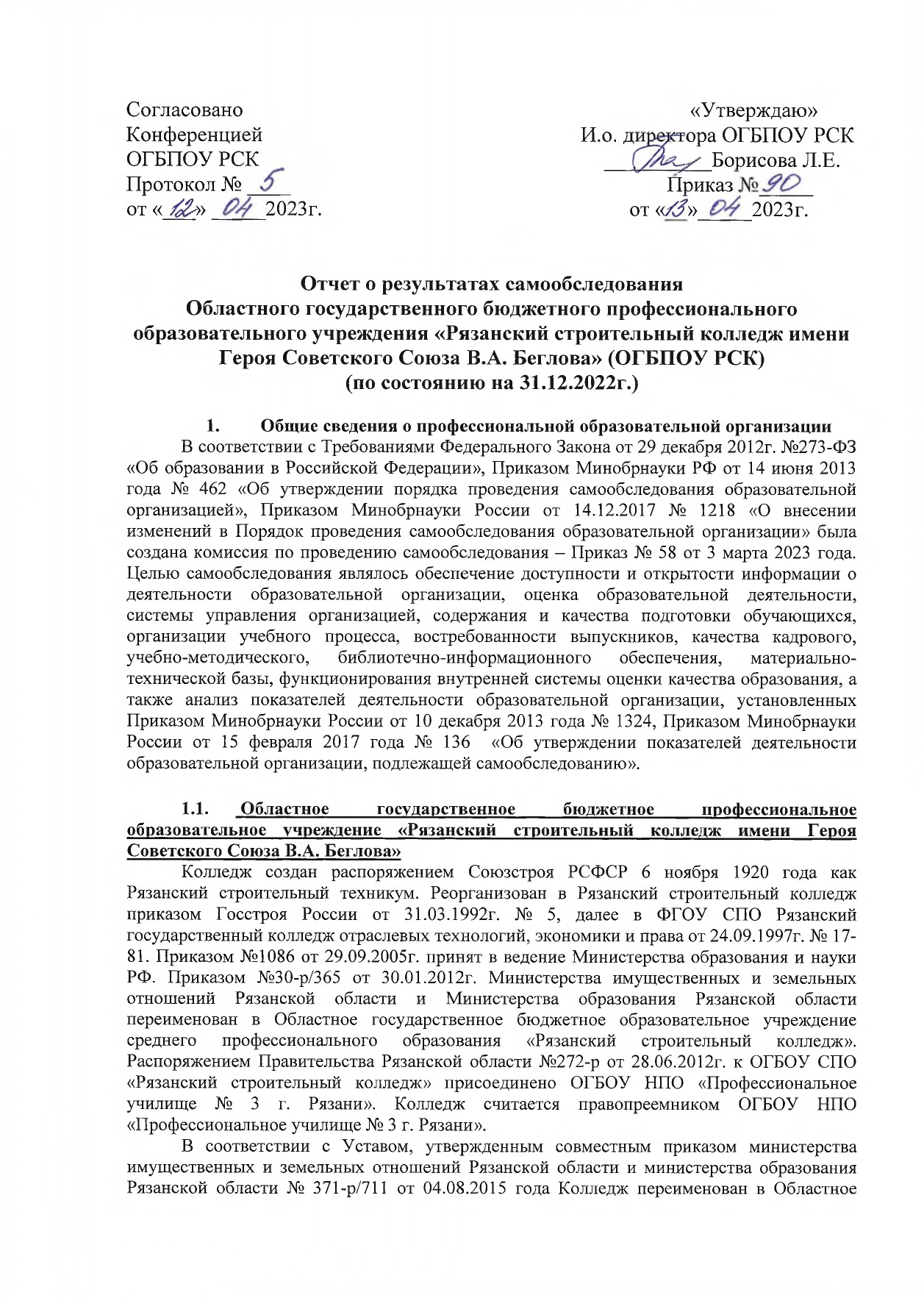 государственное бюджетное профессиональное образовательное учреждение «Рязанский строительный колледж» (ОГБПОУ РСК).В соответствии с Приказом министерства имущественных и земельных отношений Рязанской области и министерства образования и молодежной политики Рязанской области от 26.12.2017 года № 755-р/1229/1 об утверждении изменений в новую редакцию устава Областного государственного бюджетного профессионального образовательного учреждения «Рязанский строительный колледж», Колледж переименован в Областное государственное бюджетное профессиональное образовательное учреждение «Рязанский строительный колледж имени Героя Советского Союза В.А. Беглова»Учредитель: Министерство имущественных и земельных отношений Рязанской области, Министерство образования и молодежной политики Рязанской областиНаличие филиалов и их наименование: нетМестонахождение организации: Юридический адрес, телефон – 390023, г. Рязань, ул. Циолковского, д. 22, 8(4912) 44-56-39, 44-26-62Адреса мест осуществления образовательной деятельности: 390023, г. Рязань, ул. Циолковского, д. 22, 390035 г. Рязань, ул. Чернышевского, д. 16а, 390011, г. Рязань, ул. Пугачева, д.7, ул. Пугачева, д.7, стр. 1.ИНН: _6230003102____ОГРН: 1026201110583Организация осуществляет образовательную деятельность в соответствии с Уставом колледжа (новая редакция), зарегистрированным 4 августа  2015г. (регистрационный номер 371-р/711), утверждённым Министерством имущественных и земельных отношений Рязанской области и Министерством образования Рязанской области и изменениями в новую редакцию  Устава, утвержденными совместным приказом Министерства имущественных и земельных отношений Рязанской области и Министерством образования и молодежной политики Рязанской области №119-р/81 от 29.01. 2016г.; 273-р/781 от 12.07.2017г.; № 755-р/1229/1от 26.12.2017г.	Лицензия 62Л01 № 0001217 выдана «26»  февраля 2018 г. Регистрационный №27-3979 выдана Министерством образования и молодежной политики Рязанской областиСрок действия лицензии - бессрочноСвидетельство о государственной аккредитации от 20 января 2020 года № 27-1049, серия 62А01 №0000791, выдано Министерством образования и молодежной политики Рязанской области. Срок действия - бессрочно.В перечень основных документов, регламентирующих деятельность колледжа, входят (нормативные и локальные акты):Конституция РФ;Федеральный закон  от 29 декабря  2012 года № 273-ФЗ «Об образовании в Российской Федерации»;  Законодательные акты РФ; Нормативные акты Министерства просвещения РФ;Нормативные акты министерства образования Рязанской области;Устав колледжа; Основные профессиональные образовательные программы подготовки специалистов среднего звена и квалифицированных рабочих;Локальные нормативные акты.Документы в области Системы менеджмента качества колледжа.  Цель и миссия колледжа заключается в содействии социально-экономическому развитию региона путем удовлетворения потребностей населения в качественных профессиональных образовательных услугах, обеспечивающих высокий уровень готовности к профессиональной деятельности, а также конкурентоспособность выпускников, ориентированных на требования современного рынка труда.В соответствии с Приказом министерства образования и молодежной политики № 474 от 06.04.2021г. ОГБПОУ РСК является «Ведущим региональным колледжем» по курируемой группе профессий/специальностей из перечня ТОП-50, ТОП-РЕГИОН по направлению  «Строительство». Приказом министерства образования и молодежной политики Рязанской области № 556 от 26.04.2021г. на базе колледжа создано региональное учебно-методическое объединение по укрупненной группе профессий, специальностей 08.00.00 Техника и технологии строительства, 54.00.00 Изобразительное и прикладные виды искусств.2. Система управления образовательной организацией2.1. Характеристика системы управления образовательной организацией.Управление колледжем осуществляется в соответствии   с законодательством Российской Федерации и Уставом колледжа, строится по принципу сочетания единоначалия и самоуправления. Система управления колледжем направлена на совершенствование работы по организации учебно-воспитательного процесса с целью обеспечения реализации профессиональных образовательных программ в соответствии с требованиями ФГОС и профессиональных образовательных стандартов.  Коллегиальными органами управления колледжа являются:Конференция работников и обучающихся Совет колледжаПедагогический советПопечительский советВ целях учета мнения обучающихся, родителей (законных представителей) несовершеннолетних обучающихся и педагогических работников в колледже функционируют:Студенческий советСовет родителей (законных представителей) несовершеннолетних обучающихсяПервичная профсоюзная организацияДеятельность Советов осуществляется в соответствии с Уставом и положениями о Советах.Непосредственное управление деятельностью колледжа осуществляет директор Суслов Александр Владимирович согласно трудовому договору № 17 от 5 июля 2019г. Министерства образования и молодежной политики Рязанской области. Часть полномочий по основным направлениям деятельности передана четырем заместителям: по учебно-производственной работе и развитию новых компетенций, учебно-методической работе и качеству образования, учебно-воспитательной работе, общим вопросам и комплексной безопасности. Управление методическим обеспечением образовательного процесса разработкой  учебной документации, развитием и внедрением современных образовательных технологий, осуществляет методический совет. Руководство методическим советом возложено на заместителя директора по учебно-методической работе и качеству образования. Деятельность методического совета определяется положением и планами работы.В структуре колледжа функционируют 3 отделения:- отделение строительных специальностей;- отделение технических специальностей;- отделение подготовки квалифицированных рабочих и дополнительного профессионального образования.Оперативное руководство учебными группами осуществляется начальником отдела учебно-организационной работы, заведующими отделениями, которые взаимодействуют с кураторами учебных групп и председателями методических комиссий.Руководство образовательной деятельностью в рамках подготовки специалистов и квалифицированных рабочих осуществляется 10-ю методическими комиссиями, которые возглавляют председатели, ежегодно назначаемые директором колледжа.В колледже работают следующие методические комиссии:Методическая комиссия общего гуманитарного и социально-экономического цикла;Методическая комиссия математического и общего естественно-научного учебного цикла;Методическая комиссия профессионального учебного цикла специальностей 08.02.08, 08.02.11 «Технология и организация строительства»;Методическая комиссия профессионального учебного цикла специальности 21.02.05, 08.02.01 «Геопространственные технологии»;Методическая комиссия физвоспитания;Методическая комиссия профессионального учебного цикла специальностей 08.02.08, 23.02.03;Методическую  комиссию профессионального учебного цикла специальности 21.02.05;Методическая комиссия общеобразовательного учебного цикла отделения ПКР и ДПО;Методическая комиссия общепрофессионального и профессионального учебных циклов;Методическая комиссия профессионального учебного цикла специальностей 54.02.01, 42.02.01  и профессий 54.01.01, 54.01.20.Основными направлениями работы методических комиссий являются:Утверждение рабочих программ дисциплин и профессиональных модулей, календарно-тематических планов, планов работы кабинетов, кружков, методических разработок и иной учебно-методической документации;Проведение открытых уроков и внеклассных мероприятий;Утверждение тем курсовых и выпускных квалификационных работ (проектов), аттестационных материалов, рубежных контрольных работ;Заслушивание отчетов преподавателей по различной тематике;Обсуждение результатов текущего контроля знаний студентов, дисциплины и успеваемости, итогов проведения практики; Проведение олимпиад по предметам, конкурсов и др.В колледже созданы совместные базовые кафедры  (Протокол Педагогического совета № 5 от 26.02.2016г., № 1 от 30.08.2019г.):совместно с Корпорацией ТехноНИКОЛЬ – «Современные кровельные, строительные, изоляционные и отделочные материалы»; соглашение о сотрудничестве между ООО «ТехноНИКОЛЬ - строительные инновации» и РСК от 20 февраля 2016 г.;совместно с ООО «Центр красок «Акзо Нобель Декор»» (Дом краски Георгия Селезнева) соглашение о сотрудничестве от 16 февраля 2016г.;совместно с ГБУ РО «Центр ГКО» - «Земельно-имущественные отношения» соглашение о сотрудничестве от 03.06.2019 года.Задачами кафедры является:Организация, осуществление и обеспечение высокого качества образовательно-воспитательного процесса на основе совершенствования его содержания, структуры; методического обеспечения по одной или нескольким специальностям, профессиям (укрупненной группе специальностей), родственным дисциплинам (модулям).Повышение профессионального мастерства и компетентности педагогических работников через участие в разнообразных направлениях и формах научно-методической и исследовательской работы.Организация и осуществление инновационной, научно-исследовательской, опытно-экспериментальной деятельности как одного из способов реализации творческого потенциала педагогов и студентов колледжа.В организационной структуре колледжа имеются:Отдел информатизации и технической поддержки образовательного процесса;Отдел организационно-массовой, социальной и воспитательной работы;Отдел учебно-организационной работы;Отдел учебно-методической работы и качества образования;Отдел профориентации, карьеры и  содействия трудоустройству выпускников;Многофункциональный центр прикладных квалификаций;Библиотека;Бухгалтерия;Отдел кадров;Общежитие;АрхивДелопроизводство организовано и ведётся в соответствии с требованиями нормативных актов Министерства образования и науки РФ, Министерства образования Рязанской области, с учетом требований стандартов ГОСТ ISO 9001-2015, ГОСТ Р 52614.2-2006, локальных нормативных актов колледжа.2.2. Схема организационно-управленческой структуры образовательной организации (см. Приложение 1.)2.3. Состав административно-управленческого персонала образовательной организации Таблица 13. Содержание и организация учебного процесса	3.1.  Сведения о реализуемых образовательных программах, направлениях подготовки, специальностях, квалификации, а также сроках и формах обучения.	Таблица 2 3.2. Программы подготовки квалифицированных рабочих, служащих (СПО-1 уровень)Таблица 33.3. Программы подготовки специалистов среднего звена (СПО-1)Таблица 43.4. Реализация программ профессионального обученияПодготовка кадров рабочих квалификацийТаблица 5В рамках мероприятий по организации профессионального обучения и дополнительного профессионального образования отдельных категорий граждан в рамках федерального проекта "Содействие занятости" национального проекта "Демография" было обучено 10 человек, ранее не имевших профессии рабочего или должности служащего по программам:Таблица 5.13.5. Использование в учебном процессе активных методов обучения, инноваций, педагогических технологий, внедрение новых форм и методов обучения, средств активизации познавательной деятельности студентов, использовании ПЭВМ в учебном процессе.В колледже работает институт наставничества, к каждому «молодому» педагогу  прикрепляется опытный наставник.  Помочь новичку преодолеть возникающие трудности – ключевая задача со стороны руководства образовательного учреждения, методической службы и методической комиссии. Основная задача наставников – подготовка своих подшефных к успешному прохождению аттестации на первую квалификационную категорию.Традиционно в учебном процессе колледжа используются методы активизации обучения. Так в работе преподавателей колледжа: Ляпиной О.В., Масевниной В.А., Блинниковой А.С., Сидоровой К.В., Соболевой Т.И., Рахмановой Л.В., Медведевой Е.Г., Бариной К.В., Зазвоновой Т.И. используется компетентностный и системно-деятельностный подход в обучении. Активно применяются в профессиональной деятельности следующие педагогические технологии: личностно-ориентированного обучения (Поскрякова Т.С., Мещерякова В.Н. Сенина Е.И..), диалогового обучения (Сенина Е.А., Малахова Н.В., Беляева Е.В.,Бажина И.Д.), проблемного обучения (в частности решение ситуационных задач) Медведева Е.Г., Барина К.В., Кузнецов С.Е., Масевнина В.А., Стрюлькова С.В., Киташкин Д.А., Гусаров С.Н., Рахманова Л.В.). В рамках проектной и исследовательской деятельности создаются рабочие творческие группы из студентов колледжа, которые представляют свою работу на уровне учебного заведения и региона (руководители Малахова Н.В., Зубарева Л.Ф., Ваймер Т.Р., Барина К.В., Серова Г.Д., Федина Ю.Н., Сидорова К.В., Беляева Е.В., Гераскина А.Е., Минаева Т.Н., Сенина Е.А. Бажина И.Д.,Сенина Е.И., Марфина Л.В., Бозванова Н.Н.). Студенты колледжа осваивают техническое моделирование и конструкторскую деятельность под руководством преподавателей: Ваймер Т.Р., Денисова В.А., Фульмес Н.Е., Рахмановой Л.В., Назаренко А.В.  Бариной К.В. Куликовой И.Д., Зазвоновой Т.И., Киташкина Д.А., Гусарова С.Н)  Многие преподаватели создают на занятиях ситуацию выбора и успеха (Бозванова Н.Н., Ермолова С.А.,  Сеитова О.В., Исаева Т.Ю.,  Борзикова М.Е.), интенсивно включают самостоятельную работу (Большакова Г.П., Кузнецов С.Е., Федотова Н.И., Есавкина Г.К.), используют систему самоконтроля и взаимоконтроля (Соболева А.В., Тинякова М.Н., Михайлов В.В.,  Кирюхина Т.А., Давлетова А.Ю., Филиппова О.А., Стрюлькова С.В.),  метод «синквейна» (Соболева Т.И., Лиховидько М.А.), организуют парные или групповые формы работы (Кузнецов С.Е., Бозванова Н.Н., Барина К.В. , Бажина И.Д., Филиппова О.А., Исаева Т.Ю.),  качественную положительную оценку деятельности, рефлексию (Медведева Е.Г., Кузнецов С.Е.,  Рахманова Л.В.,  Соболева Т.И., Блинникова А.С., Бажина И.Д. Марфина Л.В., Кузнецова С.Д.), проведение интегрированных занятий по учебным дисциплинам (Беляева Е.В., Ляпина О.В., Бажина И.Д.), использование нетрадиционных форм проведения занятий (Исаева Т.Ю., Бажина И.Д., Большакова Г.П.) Преподаватель Серова Г.Д. активно применяет метод кейсов на занятиях специальных дисциплин по специальности 08.02.08 «Монтаж и эксплуатация оборудования и систем газоснабжения». Широко используются информационно-коммуникационные технологии. Колледж имеет лицензионные программы в сетевом варианте для использования в учебном процессе: краткие конспекты лекций в электронном варианте, как по общеобразовательным, так и по специальным дисциплинам, тестовые обучающие и контрольные комплексы, системы автоматизированного проектирования и работы с графикой («Компас», «AutoСad», «CorelDraw», «Photoshop», «Gimp», «Inkscape», «Sweet Home 3d»). В колледже, в рамках научно-исследовательской работы преподавателей и студентов, постоянно ведется работа по разработке и внедрению в учебный процесс современных информационных технологий. Преподаватель Зазвонова Т.И.  проводит занятия со студентами и преподавателями по «Информационному моделированию ВIМ». Преподаватели: Доронкина М.В., Маркова Н.В., Зубарева Л.Ф., Ваймер Т.Р., Серова Г.Д., Есавкина Г.К. уделяют особое внимание системам проектирования. В учебном процессе колледжа  используется более 65 специализированных программных комплексов, обеспечивающих проведение всех видов занятий, как по общеобразовательным, так и специальным дисциплинам. В колледже разработаны и используются в учебном процессе обучающие мультимедийные комплексы, комплексы лабораторных работ по общеобразовательным и специальным дисциплинам. Все лаборатории информационных технологий и электронная библиотека  объединены  в единое информационное пространство колледжа.  Имеется локальная сеть с выходом в Интернет, что позволяет более качественно проводить учебные занятия с использованием мультимедийных технологий, оптимизировать затраты времени на организацию занятий. Техническая база обеспечивает использование в учебном процессе и исследовательской работе самого современного лицензионного программного обеспечения, современных компьютерных и информационных технологий. Студенты в полном объеме обеспечены компьютерными рабочими местами. При проведении занятий по специальностям используются современные  пакеты офисных систем, систем автоматизированного проектирования, систем компьютерной графики, бизнес планирования, сметных программ, информационно-справочных систем, комплексов поддержки выполнения курсовых и дипломных проектов, электронных учебников, обучающих и контрольных тестовых комплексов, комплексов поддержки выполнения лабораторных работ, систем компьютерного моделирования.Повышение компьютерной грамотности студентов проводится в процессе изучения дисциплин учебного плана, выполнения курсовых и дипломных проектов на базе прикладных компьютерных систем.Исследовательская деятельность и техническое творчество преподавателей и студентов направлены на решение задач эффективной организации образовательного процесса в колледже. Работа проводится по следующим направлениям:– участие в научных конференциях, конкурсах;– участие в выставках научно-технического творчества и научных студенческих работ;– рецензирование научной, учебной и методической литературы;– организация студенческой исследовательской  деятельности и технического творчества. Основная направленность научных исследований преподавателей – разработка и внедрение современных информационных технологий в управление строительным комплексом и учебный процесс по реализуемым направлениям подготовки колледжа. Преподаватели колледжа являются активными организаторами олимпиад и конкурсов по дисциплинам и разделам ПМ.1 февраля 2022 года прошёл  конкурс на Лучший курсовой проект по дисциплине «Архитектура зданий» для студентов 2 – 3 курсов. Победители: 1место-Телельков Антон (ПС-31), 2 место- Сорокина Виктория (ДС-22), 3 место- Соколовская Дарья (С-22), Беликов Илья (ДС-22).28 февраля 2022 года в колледже преподаватель Федина Ю.Н. подготовила и провела олимпиаду по дисциплине «Математика» среди студентов 1 курса. Победители: 1 место – Коньков Владимир (С-12), 2 место-Пласкунов Кирилл (С-12), 3 место – Козлова Елизавета (С-12).05 апреля 2022 года в рамках кружка по «Родному языку» преподаватель Малахова Н.В. провела тематическую викторину в ходе реализации проекта «Жизнь и наследие нашего земляка – академика И.И. Срезневского». Победители: 1 место – Колибабчук Таисия (ПС-11), Петрушина Ангелина (С-21), 2 место – Маршанова Елизавета (ПС-11), Давыдова Виктория (ПС-11), 3 место – Божанова Анна (С-11), Егорова Ирина (ПС-11). 12 апреля 2022 года преподаватели информатики Большакова Г.П. и Доронкина М.В. провели «Турнир знатоков по информатике» для студентов 1 курсов, 7 групп. Победители: 1 место – разделили гр. С – 11, ЗИО -12, 2 место – гр. ЗИО-11, 3 место – гр. С-12.28 апреля 2022 года преподаватели иностранных языков Соболева Т.И и Кирюхина Т.А. провели защиту проектов среди студентов 1 курсов по теме «50 штатов Америки». Победитель: 1 место – Тагаева Зарина – (ЗИО-11).28 апреля 2022 года в колледже прошёл конкурс на лучший курсовой проект по МДК 01.02 «ППР» среди студентов 3 курсов специальности 08.02.01. Победители: 1 место – Сорокина Виктория (ДС-22), 2 место- Телельков Антон (ПС-31), 3 место – Фролова Дарья (С-31).31 мая 2022 года преподаватели Коновалов В.В., Лиховидько М.А., Сеитова О.В., подготовили и провели олимпиаду среди студентов 2 курсов по дисциплине «Основы геодезии» для специальности 08.02.01 «Строительство и эксплуатация зданий и сооружений» и специальности 21.02.05 «Земельно-имущественные отношения». Победители по специальности 08.02.01: 1 место – Афонина Юлия и Багин Атём (ДС-11), 2 место – Атакишиев Забид и Аникин Павел (ПС-21), 3 место – Гречушкин Иван и Гуськова Арина (С-22). Победители по специальности 21.02.05 : 1 место – Вавилова Анастасия и Виноградова Валерия (ЗИО-21), 2 место – Ермилова Виолетта и Евсюткина Ксения (ЗИО- 22), 3 место – Самсонова Алиса и Кулешова Юлия (ЗИО – 21).08.12.2022 года прошла олимпиада по дисциплине «Строительные конструкции» для студентов 3 курсов специальностей 08.02.01 «Строительство и эксплуатация зданий и сооружений» и 08.02.11 «Управление, эксплуатация и обслуживание многоквартирного дома». Победители: 1 место – Митрошин Даниил (С-31), 2 место – Галюк Анна (С-31), 3 место – Родионова Анна (УМД – 31).19 декабря 2022 года прошла олимпиада по дисциплине «Эксплуатация зданий и сооружений» среди 3- 4 курсов специальности 08.02.11 «Управление, эксплуатация и обслуживание многоквартирного дома» и специальности 08.02.01 «Строительство и эксплуатация зданий и сооружений». Победители по специальности 08.02.11: 1 место – Маюшкина Лилия (УМД – 41), 2 место- Кельм Линда (УМД – 41), 3 место – Семёнова Наталья (УМД – 41).Победители по специальности 08.02.01: 1 место – Шувалова Алина(С- 42), 2 место – Соколовская Дарья (С-42), 3 место – Серегин Дмитрий (С-41), Косачёва Мария (ДС – 31).Студенты и педагогические работники колледжа активно участвуют в городских, областных, всероссийских, международных олимпиадах и конкурсах. Участие студентов:05.04.2022г.- итоги Регионального чемпионата «Молодые профессионалы».Компетенция «Кирпичная кладка»: 1 место – Плющай Кирилл Сергеевич (ОР-31), 2 место – Моцакова Марина Николаевна (ДР- 21), 3 место – Чулков Роман Михайлович (Ор-31), Козлов Никита Денисович (ОР-31)Компетенция «Малярные и декоративные работы»: 1 место – Мику Арина Родионовна (ДР-11), Попова Татьяна Алексеевна (ХОР- 31)Компетенция «Технология информационного моделирования ВIМ»: 1 место –Телельков Антон Александрович (ПС-31), Круглова Дарья Владимировна (ПС-31), 2 место – Трофименко Максимилиан Дмитриевич (ПС-31), Григорьева Юлия Витальевна (ПС-31), 3 место – Дудоева Анна Владимировна (ПС-31), Заводная Анастасия Андреевна (ПС-31).05.04.2022г. на базе Рязанского филиала Московского политехнического университета прошла рабочая конференция Регионального этапа Всероссийского конкурса «Юные техники и изобретатели». Победитель: диплом 1 степени - Фищук Дмитрий в номинации «Промышленные технологии и инженерные решения», представил проект «Умная теплица».08.12.2022г прошёл  Региональный конкурс проектов научно-технического творчества молодёжи «Рязанские Кулибины». Победители: 2 место в номинации «Умный город» занял Телельков Антон (С-42), Зелюченко Ангелина (ДС-21) руководитель Зазвонова Т.И., 3 – место в номинации «Медиатворчество» занял Багин Артём (ДС-21), Крамаренко Александр (ДС-21).16.12.2022г. прошла Первая дистанционная региональная олимпиада для студентов образовательных организаций членов РУМО по ППС 08.00.00 «Техника и технология строительства» по специальности 08.02.01 «Строительство и эксплуатация зданий и сооружений». Победители 1 место – Багин Артём, 2 место – Сорокина Виктория, 3 место – Демидова Софья.Участие преподавателей:Преподаватели и студенческий актив колледжа систематически принимают участие в работе конференций, вебинаров и семинаров разных уровней в г. Рязани, имеют публикации в областных, сборниках, периодических изданиях.ПубликацииУчастие преподавателей в семинарах, конференциях, вебинарахУпоминания колледжа в СМИ:https://yandex.ru/video/preview/12060610807212370750  «В строительном колледже подготовят столяров, газовиков и плотников по новым стандартам» - YouTube (02.09.2022)https://www.rzn.info/news/2022/11/23/malkov-poruchil-kolledzham-aktivnee-vystraivat-otnosheniya-s-rabotodatelyami-260827.html  - РЗН.инфо (23.11.22)https://rzn.mk.ru/social/2022/11/23/malkov-poruchil-mintroyu-vzyat-pod-patronazh-stroitelnyy-kolledzh-ryazani.html  -  МКRU.Рязань (23.11.22)https://62info.ru/news/obshchestvo/101053-pavel-malkov-poruchil-minstroyu-vzyat-pod-patronazh-ryazanskiy-stroitelnyy-kolledzh/ - 62 ИНФО (23.11.22)https://ryazan.life/news/20221123/98394/ - Rlife (23.11.22) https://www.ryazan.kp.ru/online/news/5023958/ - Комсомольская правда (23.11.22)https://riafan.ru/23765617-malkov_poruchil_regional_nomu_minstroyu_vzyat_pod_pokrovitel_stvo_ryazanskii_stroitel_nii_kolledzh - Федеральное агентство новостей (23.11.22)https://news.myseldon.com/ru/news/index/275233564 - NEWS (23.11.22)https://7info.ru/regionalnyj-minstroj-vozmjot-pod-patronazh-rjazanskij-stroitelnyj-kolledzh/ - 7info.ru (24.11.22)https://ryazan.bezformata.com/listnews/zheleznodorozhnom-kolledzhah/111731161/ - БЕZФОРМАТА (23.11.22)https://www.ryazan-v.ru/news/94010 - Рязань вести (23.11.22)https://sova-news62.ru/obrazovanie/2503-gubernator-poruchil-oblastnomu-minstroju-vzjat-pod-patronazh-stroitelnyj-kolledzh.html -   СОВА-НЬЮС62 (23.11.22)https://www.rsu.edu.ru/2022/01/20/proforientacionnye-lekcii-v-ryazanskom-stroitelnom-kolledzhe/ -  РГУ имени С.А. Есенина (20.01.2022)https://rzn.mk.ru/social/2022/05/06/na-zdanii-ryazanskogo-stroitelnogo-kolledzha-uvekovechili-pamyat-vypusknikov.html - МКRU.Рязань (06.05.22)https://minobr.ryazangov.ru/news/vse-novosti/?ELEMENT_ID=1363882 - Минобр (29.08.2022)https://minobr.ryazangov.ru/news/vse-novosti/?ELEMENT_ID=1390330 - Минобр (19.12.2022)https://minobr.ryazangov.ru/news/vse-novosti/?ELEMENT_ID=1375501 - Минобр (19.10.2022)https://minobr.ryazangov.ru/news/vse-novosti/?ELEMENT_ID=1352569 - Минобр (30.06.2022)https://minobr.ryazangov.ru/news/vse-novosti/?ELEMENT_ID=1344930 - Минобр (27.05.2022)https://minobr.ryazangov.ru/news/vse-novosti/?ELEMENT_ID=1339675 - Минобр (06.05.2022)3.7. Сведения об организации самостоятельной работы студентов. Самостоятельная работа обучающихся организуется и контролируется в соответствии с локальным нормативным актом и заключается в организации подготовки к занятиям, составлении индивидуальных конспектов, подготовке рефератов и докладов (сообщений), создании презентаций, минипроектов, в изготовлении пособий и технических средств обучения (макетов, моделей) в кабинетах, учебных лабораториях и мастерских по всем циклам учебного плана, а также при выполнении курсовых и дипломных работ (проектов). Таблица 6.Перечень методических разработок преподавателей МК общего гуманитарного и социально-экономического учебного циклаПеречень методических разработок преподавателей МК профессионального учебного цикла специальностей 23.02.03Перечень методических разработок преподавателей МК профессионального учебного  цикла специальностей 08.02.08Перечень методических разработок  преподавателей МК математического и общего  естественно - научного учебного циклаПеречень методических разработок преподавателей МК профессионального учебного цикла специальности 08.02.01Перечень методических разработок преподавателей МК физвоспитанияПеречень методических и иных документов преподавателей МК профессионального цикла специальности 21.02.05Перечень методических и иных документов преподавателей МК профессионального цикла специальностей 54.02.01, 42.02.01, профессий 54.01.01., 54.01.20Перечень методических и иных документов преподавателей МК профессионального цикла специальности: 08.02.11Перечень методических разработок преподавателей МК общеобразовательного учебного цикла отделения ПКР и ДПОПеречень методических разработок преподавателей МК общепрофессионального и профессионального циклов отделения ПКРиДПО3.8. Сведения об организации практики студентов. Практическое обучение студентов ОГБПОУ РСК осуществляется согласно учебным планам и календарным учебным графикам в соответствии с Федеральными государственными образовательными стандартами среднего профессионального образования и профессиональными стандартами, на основе Федерального Закона от 29.12.2012г. № 273-ФЗ «Об образовании в Российской Федерации», Приказов Минобрнауки РФ № 885, Минпросвещения РФ № 390 от 05.08.2020г. «О практической подготовке обучающихся»; Приказа Министерства образования и науки Российской Федерации от 14.06.2013г. № 464 «Об утверждении порядка организации и осуществления образовательной деятельности по образовательным программам среднего профессионального образования». Учебная и производственная практика студентов, обучающихся по основным профессиональным образовательным программам среднего профессионального образования, являются составной частью профессиональных модулей основных профессиональных образовательных программ среднего профессионального образования (СПО).Практика является важнейшим этапом подготовки студентов к трудовой деятельности, где они приобретают умения, навыки, опыт и компетенции по специальностям и рабочим профессиям, закрепляют и углубляют знания, полученные при теоретическом и практическом обучении по всем основным видам профессиональной деятельности. В соответствии с требованиями ФГОС на практическую подготовку отведено 60-65% от общего бюджета учебного времени для ППССЗ и до 70% для ППКРС.  С целью обеспечения единых подходов к организации и проведению
учебной и производственной практики студентов в колледже разработано Положение        № СМК-П-107 о практической подготовке обучающихся Областного государственного бюджетного профессионального образовательного учреждения «Рязанский строительный колледж имени Героя Советского Союза В.А. Беглова». На основании данного Положения, рабочих программ профессиональных модулей и опыта других профессиональных организаций методическими комиссиями профессиональных циклов специальностей и профессий разработаны программы практики, прошедшие процедуру согласования и одобренные ключевыми работодателями.  В них отражены виды профессиональной деятельности (трудовые функции), которыми должен овладеть специалист в соответствии с ФГОС СПО и профессиональными стандартами, а также требования к качеству их освоения (степень сложности выполняемых работ, самостоятельность выполнения, требования к умению организовывать рабочее место, самоконтролю, анализу и самооценке собственной деятельности, владению профессиональными навыками).Практика является обязательным разделом ППКРС и ППССЗ. Она представляет собой вид учебной деятельности, направленной на формирование, закрепление, развитие практических навыков и компетенций в процессе выполнения определенных видов работ, связанных с будущей профессиональной деятельностью. При реализации ППКРС/ППССЗ предусматриваются следующие виды практик: учебная и производственная.В программах ППССЗ производственная практика состоит из двух этапов: практики по профилю специальности и преддипломной практики.Учебная практика и производственная практика, в том числе производственная практика (по профилю специальности) проводятся образовательной организацией при освоении обучающимися профессиональных модулей и могут реализовываться как концентрированно в несколько периодов, так и рассредоточено, чередуясь с теоретическими занятиями в рамках профессиональных модулей.Для программ ППКРС учебная и производственная практика проводится при освоении обучающимися профессиональных модулей. Для программ ППССЗ учебная и производственная практика (по профилю специальности) проводятся при освоении обучающимися профессиональных модулей, преддипломная практика проводится непрерывно после освоения обучающимися профессиональных модулей.Цели и задачи, программы и формы отчетности определяются колледжем по каждому виду практики.Учебная практика проводится в Колледже или в организациях, направление деятельности которых соответствует профилю подготовки обучающихся.Учебная практика для приобретения профессии рабочего (служащего), определенной колледжем согласно ФГОС,  получения первичных профессиональных умений и навыков проводится на базе  учебных лабораторий, учебных мастерских, учебного  и учебного геодезического полигонов колледжа, а также, с целью повышения качества освоения профессиональных компетенций, на предприятиях-социальных партнерах в специальных учебно-производственных помещениях на основе договоров между организациями и колледжем. Целью данного вида практики является формирование у студентов первичных профессиональных умений, навыков и компетенций в выполнении трудовых функций по профессии рабочего (должности служащего), приобретение производственного опыта, необходимого для повышения качества профессиональной подготовки на основе понимания логики и технологии производственных процессов.Практика производственная (по профилю специальности) проводится непосредственно на производстве: на строительных объектах, предприятиях стройиндустрии региона, в мастерских транспортных  предприятий, на станциях технического обслуживания автомобилей,  в организациях жилищно-коммунального хозяйства, строительного и дорожно-строительного  комплекса, в проектных институтах,  управляющих компаниях, предприятиях газового хозяйства различных форм собственности, их филиалах и подчинённых им подразделениях, а также на муниципальных профильных предприятиях г. Рязани и районов области. в соответствии с заключенными договорами.Учебная и производственная практики (по профилю специальности) входят в структуру соответствующих профессиональных модулей, отражающих основные виды профессиональной деятельности, к которым готовится выпускник, и проводятся на завершающем этапе освоения программы модуля после изучения всех междисциплинарных курсов. По завершении учебной и производственной практики по всем специальностям и профессиям проводятся квалификационные экзамены для присвоения квалификаций по рабочим профессиям и определения степени овладения соответствующим видом профессиональной деятельности.Содержание всех этапов практики определяют программы практики, согласованные с работодателями, и обеспечивающие дидактически обоснованную последовательность процесса овладения студентами профессиональными умениями, навыками, общими и профессиональными компетенциями, приобретения первоначального профессионального опыта в соответствии с требованиями ФГОС.Задачи практики - закрепление, расширение, углубление и систематизация знаний, полученных при теоретической подготовке, совершенствование профессиональных умений, навыков, опыта и компетенций, полученных на практических занятиях и  в период учебной  практики; развитие профессионального мышления, умения анализировать, обобщать, делать выводы, принимать обоснованные решения и нести за них ответственность, работать в команде; совершенствовать, предусмотренные ФГОС общие и профессиональные компетенции; приобретать   производственный опыт и новые профессиональные компетенции. Все это достигается благодаря согласованию программ практики с принимающими предприятиями и совместному руководству практиками.Для аттестации обучающихся на соответствие их персональных достижений поэтапным требованиям соответствующей ОПОП (текущий контроль успеваемости и промежуточная аттестация) создаются фонды оценочных средств, позволяющие оценить умения, навыки, знания, практический опыт и освоенные компетенции.Аттестация по итогам производственной практики проводится с учетом (или на основании) результатов, подтвержденных документами соответствующих организаций.Фонды оценочных средств для прохождения промежуточной аттестации по практике разрабатываются и утверждаются Колледжем после предварительного положительного заключения работодателей. Распределение бюджета времени, отводимого на учебную и производственную (профессиональную) практику по этапам и видам практики соответствует требованиям ФГОС.Направляются студенты на все виды практики приказом директора колледжа, издаваемым на основе коллективных и индивидуальных договоров с предприятиями и организациями Рязанской области, г. Рязани, а иногородние студенты - и других областей.Студенты, заключившие с организациями индивидуальные и/или трехсторонние договоры, а также договоры о целевом обучении, производственную практику проходят в этих организациях.Перед началом практики со студентами проводятся организационные собрания, на которых до студентов доводятся цели и задачи практики, выдаются задания, устанавливаются формы отчетности, выдается необходимая документация. В обязательном порядке проводятся инструктажи по технике безопасности, пожарной безопасности, при необходимости - медицинские осмотры. Руководители практик знакомят студентов с внутренним распорядком и правилами поведения на предприятиях. Практика непосредственно на предприятиях также начинается с проведения инструктажей.Преддипломная практика проводится на завершающем этапе подготовки после освоения программы теоретического и практического обучения и сдачи студентами всех видов промежуточной аттестации, предусмотренных образовательными стандартами и учебными планами специальностей, и непосредственно предшествует Государственной итоговой аттестации.В ходе преддипломной практики студенты выполняют функции дублеров специалистов с высшим или средним профессиональным образованием, закрепляют освоенные ранее профессиональные и общие компетенции, производят подбор материала для выпускной квалификационной работы.Контроль и руководство проведением практики на производстве осуществляются руководителями практики, которые назначаются из числа преподавателей дисциплин профессионального цикла, мастеров производственного обучения и специалистов предприятий, учреждений-работодателей.По завершении всех видов практики студенты представляют установленную документацию: аттестационный лист, характеристику, дневник практики, копии распорядительных и контрольных документов из организаций подтверждающих факт прохождения практики, отчет о прохождении практики с исполненным индивидуальным заданием, предоставляют фото-, видео-, аудио- и другие материалы, подтверждающие прохождение практики, после чего сдают дифференцированный зачет. Организация производственной практики:Таблица 74. Качество подготовки обучающихся и оценка образовательной деятельности4.1. Результаты промежуточной аттестацииЗа истекший период текущий контроль и промежуточная аттестация студентов осуществлялись в соответствии с Положением о текущем контроле знаний промежуточной аттестации студентов, разработанным в колледже. Промежуточная аттестация осуществлялась в форме экзамена по дисциплине (нескольким дисциплинам, междисциплинарному курсу, профессиональному модулю), зачета (дифференцированного зачета), курсового проекта (работы). По дисциплинам, выносимым на экзамены, составляются перечень вопросов и практических заданий по разделам и темам, выносимым на экзамен, который утверждается заместителем директора по учебно-методической работе и качеству образования после рассмотрения его методической комиссией. На основании перечня составляются экзаменационные билеты, которые также утверждаются заместителем директора по учебно-методической работе и качеству образования. Результаты текущего контроля и промежуточной аттестации регулярно рассматриваются на заседаниях методического и педагогического советов, методических комиссий, семинарах кураторов.Таблица 84.2. Результаты государственной итоговой аттестации 2022 г.В отчётах председателей  ГЭК отмечается высокий уровень подготовки выпускников в области общепрофессиональных и специальных дисциплин, соответствующий требованиям федеральных государственных образовательных стандартов  и профессиональных стандартов  по соответствующим специальностям, актуальность тематики выпускных квалификационных работ. Выпускные квалификационные работы выпускников колледжа всех специальностей и профессий в подавляющем большинстве отвечают современным требованиям, оформлены с использованием компьютерных технологий согласно Единой системе конструкторской документации и Единой системе оформления текстовых документов. Вместе с тем в качестве недостатков отдельные ГЭК отмечают недостаточно полные и содержательные ответы отдельных студентов, затруднения в обосновании выбранного решения в некоторых ситуациях, ошибки технического характера и недостаточную глубину проработки тем в отдельных выпускных квалификационных работах.В 2022 году выпускники колледжа проходили процедуру ГИА в форме демонстрационного экзамена по стандартам WSR по шести компетенциям:Геопространственные технологии;Технологии информационного моделирования BIMМонтаж и эксплуатация газового оборудованияМалярные и декоративные работы;Кирпичная кладка;Сантехника и отопление.Всего в демонстрационном экзамене приняли участие 127 студентов. Все выпускники успешно справились с аттестацией.Таблица 9	Относительно   высокие   результаты  государственной  итоговой   аттестации   напрямую связаны с отлаженной системой промежуточной аттестации  деятельности студентов, организацией их самостоятельной работы, особенно во внеурочное время. При разработке и рассмотрении тематики курсовых работ методические комиссии особое внимание уделяли их современности, актуальности, практической профессиональной направленности.О высоком качестве подготовки можно судить по положительным отзывам работодателей. Выпускники колледжа востребованы на рынке труда, работают на предприятиях-социальных партнёрах колледжа в качестве специалистов по профилю специальности.5. Востребованность выпускников образовательной организацииТаблица 106. Кадровое обеспечение образовательной организации6.1.  Качественный состав педагогических работниковТаблица 116.2 Сведения о повышении квалификации Таблица 12Распределение персонала по возрасту на 31.12.22 представлено в таблице.Таблица 13В колледже, в настоящее время, работают:- 4 Почетных работника среднего профессионального образования России: Михайлов В.В., Малахова Н.В., Ермолова С.А., Доронкина М.В.;-  1 Почетный работник сферы образования РФ - Кузнецова О.В.;- 1 Почетный работник начального профессионального образования России: Медведева Е.Г.;- 1 Почетный работника общего образования РФ: - Суслов А.В.;- 2 кандидата наук: Сеитова О.В., Ляпина О.В.В 2022 году работники колледжа были поощрены наградами различного уровня:- Заведующий отделением Ермолова С.А, награждена Почетной грамотой Союза строителей РФ;-  Преподавателю Малаховой Н.В. присуждена Вторая премия имени академика И.И. Срезневского;- Преподаватель Киташкин Д.А. удостоен Памятного знака Губернатора Рязанской области «85 лет Рязанской области»;- Руководитель Многофункционального центра прикладных квалификаций Филиппушкина С.Ю., преподаватель Масевнина В.А. награждены Почетной грамотой Министерства образования и молодежной политики Рязанской области;- Директор колледжа Суслов А.В., методист Милованова О.В., педагог-организатор Матина И.В. удостоены  Знака Губернатора Рязанской области "За борьбу с COVID-19 на территории Рязанской области",- Преподавателю Зазвоновой Т.И. присуждена премия Губернатора Рязанской области за большой личный вклад в развитие Рязанской области в сфере строительства;- Благодарственное письмо министерства физической культуры и спорта Рязанской области получили преподаватели: Соболева А.В.; Назаренко А.В., руководители физвоспитания: Михайлов В.В.,  Тинякова М.Н.;- Преподаватель Ваймер Т.Р. занесена на Доску Почета строителей Рязанской области;7. Учебно-методическое обеспечение образовательного процесса7.1 Сведения о рабочих программах учебных курсов, предметов, дисциплин (модулей) В соответствии с требованиями Федеральных государственных образовательных стандартов среднего профессионального образования (ФГОС) образовательный процесс обеспечен:ОПОПучебными планами;   календарными учебными графиками;квалификационными характеристиками выпускников;рабочими программами учебных дисциплин, профессиональных модулей, практики;материалами Государственной итоговой аттестации выпускников;методическими разработками и иными материалами, обеспечивающими выполнение ОПОП;правилами приема в колледж;Разработанные в колледже основные профессиональные образовательные программы подготовки специалистов среднего звена и квалифицированных рабочих соответствуют требованиям ФГОС. УМК по всем дисциплинам, МДК, ПМ разработаны в полном объеме (100 % обеспеченность).8. Библиотечно-информационное обеспечение8.1. Характеристика фонда основной учебной литературыТаблица 15Библиотекой колледжа выписывается 6 периодических изданий: 4 - издания информационного характера и 2- по реализуемым направлениям подготовки.9. Материально-техническая база образовательной организацииДля обеспечения подготовки специалистов колледж располагает 12 учебно-лабораторными корпусами, двумя открытыми спортивными площадками, общежитием, учебным строительным и учебным геодезическим полигонами. Общая площадь составляет 17 026 кв.м. Обеспеченность иногородних студентов, нуждающихся в общежитии – 100 %.Учебные площади колледжа составляют 11385,5 кв. м., имеются 3 спортивных зала, 16 учебных мастерских, 2 актовых зала, 2 библиотеки, читальный зал, 2 буфета.Укрепление учебно-материальной базы проводилось за счет средств регионального бюджета, внебюджетных средств колледжа. В отчетном году было продолжено приобретение инструмента и расходных материалов для модернизации учебных мастерских и лабораторий колледжа, в том числе по компетенциям Геопространственные технологии, Технологии информационного моделирования BIM, Малярные и декоративные работы, Кирпичная кладка, Сантехника и отопление, Монтаж и эксплуатация газового оборудования (Центры проведения демонстрационного экзамена).Продолжались закупки спортивной формы для сборных спортивных и олимпиадных команд колледжа, спортивного инвентаря, комплектов мебели для общежитий и учебных кабинетов, плакатов и информационных стендов. Приобретено большое количество компьютерной техники общего и специализированного назначения, включая многофункциональные установки, принтеры. В настоящее время колледж располагает 289 персональными компьютерами, из них 238 непосредственно используются в учебном процессе,  6 лабораториями информационных технологий, лабораторией дизайна, лабораторией информационного моделирования зданий и библиотечным медиацентром, которые объединены в единую локальную сеть колледжа с выходом в Интернет со скоростью до 100 Мбит/с. Лаборатории оснащены современной компьютерной техникой и лицензионным программным обеспечением, что позволяет проводить все виды занятий с использованием компьютерных, информационных и мультимедийных технологий. Функционирует контент-фильтр.В отчетном году силами колледжа создана новая мастерская по компетенции Сметное дело,  введен в эксплуатацию библиотечный медиацентр,   произведен ремонт и переоборудованы  кабинеты № 6 и № 14 в отделении колледжа на Чернышевского 16а, произведен косметический ремонт  более 5 мест общего пользования, служебных помещений колледжа, а также 6 жилых помещений в общежитии, произведена реконструкция крыльца в общежитии колледжа, установлены более 50 пластиковых окон в жилых комнатах общежития и учебных кабинетах колледжа. Произведена частичная замена отопления в 3 корпусе Циолковского, д.22. Работы по развитию учебно-материальной базы колледжа продолжаются.9.1 Характеристика зданий:Учебный корпус по ул. Циолковского д. 22- Тип здания (подчеркнуть): типовое, приспособленное, типовое + приспособленное. - Год ввода в эксплуатацию – 1968- Дата последнего капитального ремонта   __-__- Общая площадь 6987,2 кв.м.- Проектная мощность (предельная численность) 1200 человек- Фактическая мощность (количество обучающихся) 616 человекУчебный корпус по ул. Чернышевского д. 16А, литер А - Тип здания (подчеркнуть): типовое, приспособленное, типовое + приспособленное. - Год ввода в эксплуатацию 1956- Дата последнего капитального ремонта ___-__- Общая площадь 2139 м2- Проектная мощность (предельная численность) 400 человек- Фактическая мощность (количество обучающихся) 170человекУчебный корпус по ул. Чернышевского д. 16А, литер Б - Тип здания (подчеркнуть): типовое, приспособленное, типовое + приспособленное. - Год ввода в эксплуатацию  1956- Дата последнего капитального ремонта  __-__- Общая площадь 1682,7 м2 - Проектная мощность (предельная численность 150 человек- Фактическая мощность (количество обучающихся) 90 человекУчебный корпус по ул. Пугачева д. 7, стр.1 - Тип здания (подчеркнуть): типовое, приспособленное, типовое + приспособленное. - Год ввода в эксплуатацию  1978- Дата последнего капитального ремонта -________- Общая площадь 576,6 м2 - Проектная мощность (предельная численность) 100 человек- Фактическая мощность (количество обучающихся) 70 человекСпортивный зал, лыжная база по ул. Циолковского д. 22 - Тип здания (подчеркнуть): типовое, приспособленное, типовое + приспособленное. - Год ввода в эксплуатацию 1968- Дата последнего капитального ремонта __-__- Общая площадь 168,5 м2- Проектная мощность (предельная численность) 30 человек- Фактическая мощность (количество обучающихся) 30 человекСпортивный зал, лыжная база по ул. Циолковского д.22- Тип здания (подчеркнуть): типовое, приспособленное, типовое + приспособленное. - Год ввода в эксплуатацию 1975- Дата последнего капитального ремонта __-__- Общая площадь 264,8 м2- Проектная мощность (предельная численность) 30 человек- Фактическая мощность (количество обучающихся) 30 человекСпортивный зал, лыжная база по ул. Чернышевског д. 16А, литер Б  - Тип здания (подчеркнуть): типовое, приспособленное, типовое + приспособленное. - Год ввода в эксплуатацию 1965- Дата последнего капитального ремонта __-__- Общая площадь 279 м2- Проектная мощность (предельная численность) 30 человек- Фактическая мощность (количество обучающихся) 30 человекОбщежитие по ул.Пугачева д.7- Тип здания (подчеркнуть): типовое, приспособленное, типовое + приспособленное. - Год ввода в эксплуатацию 1971- Дата последнего капитального ремонта __-__- Общая площадь 3554,1 м2- Проектная мощность (предельная численность) 360 человек- Фактическая мощность (количество обучающихся) 255 человек9.2 Характеристика площадей, используемых в образовательном процессеТаблица 169.3 Учебно-производственная база производственного обучения, производственной практики Таблица 179.4 Компьютерное обеспечениеТаблица 18Отделение подготовки специалистов среднего звенаКроме того, рабочие места руководящего состава колледжа дополнительно оснащены ноутбуками и планшетными компьютерами.10. Внутренняя система оценки качества18 ноября 2015 года в соответствии с Приказом директора в колледже была внедрена Система менеджмента качества (СМК). В декабре 2015 года в колледже прошел аудит системы менеджмента качества на соответствие международному стандарту ГОСТ ISO 9001-2011 (ISO 9001:2008), было получено право использовать знак соответствия в системе сертификации ГОСТ Р. В декабре 2016 года, марте 2018 года был проведен повторный аудит. По итогам аудита было принято решение от 23.12.2016 года, 23.03 2018 года о подтверждении действия сертификата соответствия системы менеджмента качества. В марте 2019 года была проведена ресертификация СМК колледжа в соответствии со стандартом ГОСТ-Р-9001-2015. В настоящее время в колледже поддерживается внутренняя система оценки качества. Разработано Положение СМК-П-75.Достижение целей в области качества предусматривает проведение мониторинговых исследований, их анализ, разработку и проведение корректирующих мероприятий.Таблица 19Внеучебная работаВнеучебная работа в колледже строится в соответствии с Федеральным Законом «Об образовании в РФ», Стратегией развития воспитания в РФ на период до 2025 года, Рабочими программами воспитания и Календарными планами воспитательной работы по всем направлениям подготовки ОГБПОУ РСК. Рабочие программы воспитания разработаны в соответствии с нормативно-правовыми документами федеральных органов исполнительной власти в сфере образования, требованиями ФГОС СПО, с учетом сложившегося опыта воспитательной деятельности и имеющимися ресурсами колледжа:Положение по организации воспитательной работы;Положение о кураторе учебных групп;Положение о Совете профилактики правонарушений среди обучающихся;Положение о Студенческом совете;Положение о порядке посещения мероприятий, не предусмотренных учебным планом;Правила внутреннего распорядка обучающихся;Положение о стипендиальном обеспечении студентов;Положение о совете родителей (законных представителей) несовершеннолетних обучающихся;Положение о спортивном клубе.Управление воспитательной работой обеспечивается кадровым составом под руководством директора, который несёт ответственность за организацию воспитательной работы в колледже, заместителя директора по учебно-воспитательной работе,  педагогов-организаторов, социального педагога, кураторов, преподавателей, мастеров производственного обучения, воспитателей. Функционал работников регламентируется требованиями профессиональных стандартов и должностными инструкциями.Образовательная организация располагает материально-технической базой, обеспечивающей проведение мероприятий, предусмотренных Календарными планами воспитательной работы.Основными условиями реализации рабочей программы воспитания являются соблюдение безопасности, выполнение противопожарных правил, санитарных норм и требований.Для проведения воспитательной работы образовательная организация обладает следующими ресурсами:библиотека, читальный зал;актовый зал с акустическим, световым и мультимедийным оборудованием;спортивный зал со спортивным оборудованием;специальные помещения для работы кружков, студий, клубов, с необходимым для занятий материально-техническим обеспечением (оборудование, реквизит и т.п.).Функции самоуправления осуществляет студенческий совет колледжа, совет общежития, активы групп.В рамках развития системы студенческого самоуправления организована ежегодная учеба членов студенческого совета в областном лагере студенческого актива «Профессионал». Председатель студенческого совета колледжа является членом Областного студенческого совета.Тема и концепция (цели) воспитательной работы колледжа на 2022/2023 уч. год: личностное развитие обучающихся и их социализация, проявляющиеся в развитии позитивных отношений к общественным ценностям, приобретении опыта поведения и применения сформированных общих компетенций специалистов среднего звена на практике.Цели:1.	Обеспечить охват обучающихся, занятых во внеурочной, культурно-массовой, спортивной деятельности не менее 80 % (соотношение количества участников мероприятий к общему контингенту и количеству проведенных мероприятий).2.	Развивать волонтерское движение в колледже с охватом 25% обучающихся.3.	Разработать не менее 2 социальных проектов и приступить к их реализации.4.	Создать оптимальные условия для успешной социализации в новой среде детей-сирот и детей, оставшихся без попечения родителей, а также детей-инвалидов, инвалидов и лиц с ОВЗ. В работе с обучающимися педагогический коллектив колледжа опирается на широкую сеть социального партнерства: музеи, театральные коллективы, коллективы библиотек г. Рязани, медицинские учреждения, органы ОВД и прокуратуры города и области, Рязанскую епархию, студенческие и преподавательские коллективы высших образовательных учреждений.Воспитательная работа в колледже сочетает традиционные коллективные творческие дела с инновационными методиками воспитания. Основное внимание педагогический коллектив уделяет привлечению студентов в кружки и секции, внедрению здоровьесберегающих элементов в воспитательную среду, развитию волонтерского движения, правовому воспитанию и антинаркотической пропаганде, нравственно-эстетическому и гражданско-патриотическому воспитанию.На 2022-2023 учебный год были поставлены следующие задачи: 1.	Создание оптимальных условий для всестороннего развития и самореализации личности обучающегося, владеющего общекультурными и профессиональными компетенциями;2.	Формирование активной гражданско-патриотической позиции, социальной ответственности;3.	Формирование и развитие нравственных качеств личности, приобщение обучающихся к системе культурных ценностей;4.	Развитие культурно-творческого потенциала студентов путем их включения в работу профессиональных кружков во внеурочное время5.	Формирование ценностей здорового образа жизни, создание условий для физического развития молодежи, формирование экологической культуры, а также повышение уровня культуры безопасности жизнедеятельности молодежи;6. Развитие просветительской работы с молодежью, инновационных образовательных и воспитательных технологий, а также создание условий для самообразования молодежи;7.	Привлечение детей-сирот и детей, оставшихся без попечения родителей, а также иных категорий к посещению спортивных секций и творческих кружков, участию в олимпиадах и конкурсах профессионального мастерства.Активно использовались такие формы работы как:1) формы, содействующие приобретению социальных знаний: тематические классные часы, социальные проекты, этические беседы, культпоход в театр, музей, концертный зал, галерею; игра с ролевым акцентом; инициативное участие обучающихся в социально значимых делах, организованных взрослыми; кружковые, факультативные или музейные занятия; краеведческие экскурсии, походы выходного дня;2) формы, способствующие формированию ценностного отношения к социальной реальности: внутригрупповые дискуссии, интеллектуальные игры «Что? Где? Когда?», дидактический театр, концерт, инсценировка, (при условии их организации силами самих обучающихся); игра с деловым акцентом; КТД; коллективная трудовая игра, студенческая производственная бригада под руководством мастера п/о; 3) формы, содействующие получению опыта самостоятельного общественного действия: работа студенческого самоуправления, социально ориентированные акции, проблемно-ценностные дискуссии, организация досуга других людей (например, ярмарка); социально моделирующая игра; социально-образовательный проект; совместное образовательное производство (студент – мастер производственного обучения); система сменных должностей.С целью обмена опытом работы и мотивации деятельности кураторов в колледже регулярно проводятся семинары кураторов по темам:Анализ воспитательной работы за семестр. Определение подходов в планировании воспитательной работы в группе на следующий семестр.Создание условий для успешной адаптации студентов 1 курсов».
Анкетирование кураторов групп 1 курса.Организация внеклассной деятельности со студенческими группами в уч. году.Подведение итогов воспитательной работы.Конференция по обмену опытом воспитательной работы в группе. Выставка методических разработок по воспитательной работе.В колледже реализуются такие социально-культурные проекты и планы как:Совместный социальный проект с ГБУ Рязанской области «Комплексный центр социального обслуживания населения «Семья» (договор о сотрудничестве) - оказание помощи многодетным семьям и инвалидам, в том числе, при участии волонтерского отряда колледжа «ДоброСтрой»;Договор с КЦСОН г. Рязани – оказание психологической поддержки и сопровождение обучающихся, попавших в трудную жизненную ситуацию;Договор о сотрудничестве между ГКУ РО Центром психолого-педагогической, медицинской и социальной помощи и ОГБПОУ РСК;План мероприятий на учебный год, на основании Соглашения о сотрудничестве между министерством образования РО и Централизованной религиозной организацией Рязанская Епархия Русской Православной Церкви (Московский Патриархат) в сфере духовно-нравственного воспитания детей, подростков, Молодежи РО;Реализация социального проекта в рамках фестиваля «Наш выбор – наша ответственность!»«Вместе против наркотиков!», совместная реализация с ГБУ-РО «ОКНД»,Совместный проект с ГБУК Рязанской области «Рязанский государственный областной художественный музей им. И.П. Пожалостина» по проведению занятий по истории, литературе и культурологии;Совместный проект с МБУК «Центральная система библиотек г. Рязани» проведение совместных мероприятий и творческих встреч на базе библиотек.Социальный проект – «Музей РСК»Проект «Креативный специалист» на основании Программы развития профессиональных компетенций студентов путем их включения в кружковую деятельность ОГБПОУ РСК.Образовательно-просветительский проект «Жизнь и наследие нашего земляка – академика И.И. Срезневского»В рамках проекта «Креативный специалист» в колледже функционируют 22 творческих, профессиональных кружа и спортивных секций:Творческий кружок «Творческая мастерская»Творческий кружок «Актерское мастерство»Художественная самодеятельность «Студия РСК»Спортивная секция: Баскетбол (девушки)Спортивная секция: Баскетбол (юноши)Спортивная секция: Волейбол (девушки) Спортивная секция: Волейбол (юноши)Спортивная секция: Настольный теннис (девушки, юноши) Спортивная секция: МинифутболСпортивная секция: ТеннисСпортивная секция: Лыжные гонки (девушки, юноши)Кружок по военно-прикладным видам спортаПрофессиональный кружок «ArtМастер»Профессиональный кружок «Геодезист»Профессиональный кружок «Кирпичная мастерская»Профессиональный кружок «Галерейка» Профессиональный кружок «Стильный декор»Профессиональный кружок «Профессионал»Профессиональный кружок «Газовщик»Профессиональный кружок «BIM проектирование»Профессиональный кружок «Сметчик»Просветительско-образовательный кружок «Родной язык»Колледж располагает общежитием. Студенты проживают в комнатах по 2-3 человека. Внутренний порядок в общежитии поддерживается за счет самообслуживания.Воспитательная работа в общежитии проводится в соответствии с планом воспитательной работы. Ежедневно проверяется санитарное состояние комнат, ведется экран чистоты, в соответствии с графиком назначается дежурный, обновляется информационный стенд. Кураторы систематически посещают общежитие в соответствии с графиком на учебный год.Воспитатели работают в тесном контакте со студенческим советом общежития, заместителем директора по учебно-воспитательной работе, кураторами групп. Заседания студенческого совета общежития проводятся ежемесячно, повестка дня включает вопросы соблюдения правил проживания в общежитии, улучшения социально-бытовых условий, экономичного использования газа, воды, электроэнергии и организации и проведения культурно-массовых и досуговых мероприятий.Все работы и ведение документации по психолого-педагогическому сопровождению обучающихся осуществляются по договору со сторонними организациями:ГК УРО Центром психолого-педагогической, медицинской и социальной помощи и ОГБПОУ РСК от 01.12.2018 г.;ГБУ Рязанской области «Комплексный центр социального обслуживания населения «Семья», договор об оказании безвозмездных услуг от 01.09.2019 года;«Центр психолого-педагогической, медицинской и социальной помощи», договор от 22 января 2015 года.Традиционно проводится «кулинарный день», студенты под руководством воспитателей учатся готовить различные блюда. Для консультирования сирот по различным вопросам (обеспечение жильем, соц. выплаты, трудоустройство) оказывается бесплатная помощь юристами. На основании договора о сотрудничестве между ГК УРО Центром психолого-педагогической, медицинской и социальной помощи и ОГБПОУ РСК от 01.12.2018 г. ежемесячно со студентами-сиротами проходят встречи по сопровождению воспитанников интернатных учреждений.При поддержке ГБУ Рязанской области «Комплексный центр социального обслуживания населения «Семья» еженедельно проводились мероприятия, игры, викторины, конкурсы, просмотр кинофильмов, посещение музеев, театров, совместная организация праздников, посещение тренажерного зала.  В рамках работы по успешной адаптации студентов нового набора прошли следующие мероприятия:1 сентября - Торжественная линейка, посвященная Дню знаний;2-5 сентября - Социологический опрос со студентами по выявлению социально-демографических данных студентов;7-12 сентября - Анкетирование студентов по выявлению творческих интересов;28-29 сентября - Конкурс «Алло, мы ищем таланты» (выявление творческих личностей среди групп нового набора);Сентябрь - Вечера знакомств для студентов, проживающих в общежитии;27-28 октября - Мероприятие «Посвящение в студенты»; Октябрь - Классные часы «История развития Рязанского строительного колледжа»;Ноябрь - Встречи с выпускниками колледжа;Октябрь-декабрь – Социологические опросы, анкетирование первокурсников.В рамках здоровьесбережеиия в колледже были проведены следующие мероприятия:Лекции, беседы, классные часы, посвященные правильному питанию;Празднование Татьянина дня, дня студента (спортивная эстафета);Всероссийская акция «Лыжня России»;Лекции, беседы, классные часы по формированию здорового образа жизни;Первенство колледжа по бадминтону;Лекции, беседы, классные часы, посвященных различным видам спорта;Классные часы «Международный день борьбы с наркоманией и наркобизнесом»;Неделя здоровья;Месячник антинаркотической работы «Вместе против наркотиков!» (проведение лекций, бесед, воспитательных часов в рамках месячника);Лекции, беседы, классные часы, посвященные профилактике алкоголизма;Неделя осеннего л/а кросса;Кубок колледжа по футболу;Первенство колледжа по волейболу;Первенство колледжа по баскетболу;Первенство колледжа по настольному теннису;Лекции, беседы, классные часы, посвященных всемирному дню борьбы со СПИДомВ рамках волонтерского движения были организованы:Акция «Посылка добра» (сбор гуманитарной помощи для военнослужащих, семей военнослужащих и беженцев.Поздравление с Новым годом семей мобилизованных.Косметический ремонт пенсионеру-инвалиду.Бытовая помощь и помощь по ремонту семьям мобилизованных.Всероссийская акция «Письмо солдата».Акции #ПосылкаГерою и «День знаний каждому».Всероссийская акция #МЫВМЕСТЕ, открытие волонтерского штаба #МЫВМЕСТЕ.Всероссийская акция «Георгиевская ленточка».Акция «Полная миска» (помощь животным).Коллектив колледжа продолжает работу по патриотическому воспитанию:Экскурсии в музеи, посещение выставок;Встречи с ветеранами военных действий;Просмотр фильмов патриотической направленности и организация кинолекториев (в т.ч. в общежитии);Военно-спортивный праздник «А ну-ка, парни!», посвященный Дню защитника Отечества;Литературно-музыкальная композиция военно-патриотической направленности «Белые журавли»;День народного единства (классные часы, лекции, презентации, экскурсии);День Героев отечества (классные часы, лекции, презентации, экскурсии); День Конституции (классные часы, лекции, презентации, экскурсии);Военно-патриотический конкурс «Наследники Победы» (конкурс стихотворений, песен, стенгазет, рисунков, творческих работ).Также в течение года были проведены следующие мероприятия, направленные на развитие творческого потенциала обучающихся:Встречи с творческими людьми: писателями, поэтами, музыкантами;Серия классных часов по теме: «Поговорим о воспитанности»;Акции «День добрых дел»;Праздники для детей из малообеспеченных и многодетных семей, а также семей мобилизованных;Концерт «Любимым учителям посвящается»;Новогодний концерт;Конкурсная программа «А ну-ка, девушки»;Встречи с представителями православной церкви, представителями епархии.Традиционно в колледже проводятся тематические экскурсии в:- Музей истории гвардейских воздушно-десантных войск;- Музей Профтехобразования Рязанской области;- Рязанский художественный музей им. Пожалостина (Договор о сотрудничестве от 16.02.2016г.); - Музей Главного управления МЧС России по Рязанской области;- Музей дальней авиации;- Театры г. Рязани. В том числе при поддержке государственной программы «Пушкинская карта» преподавателями колледжа были организованы походы в ГАУК «Рязанский театр драмы», ГАУК «Рязанский театр кукол», ГАУК «Рязанский областной ТЮЗ», ГАУК «Рязанский музыкальный театр», ГАУК «Рязанская областная филармония», ГБУК Рязанской области «Рязанский художественный музей»В рамках Соглашения о сотрудничестве между министерством образования Рязанской области и Централизованной религиозной организацией Рязанская Епархия Русской Православной Церкви (Московский Патриархат) в сфере духовно-нравственного воспитания детей, подростков, молодежи Рязанской области от 09.06.2016 г. в  колледже проходят беседы со священниками на такие темы как «Взгляды на жизнь и общество, осознание своего места в обществе», «Какие в России и в мире бывают секты, а также о их разрушающих методах воздействия на молодёжь», «Роль семьи в воспитании детей», «День славянской письменности и культуры» и др.Большое внимание в колледже уделяется детям-сиротам и детям, оставшихся без попечения родителей. Работа социального педагога направлена на оказание социальной помощи и поддержки таким лицам, а также студентам «группы риска». Социальный педагог работает согласно плану, составленному на учебный год. Работа с детьми-сиротами ведется по следующим направлениям:Организация предоставления социальных выплат;Организация бесплатного проезда на городском транспорте;Взаимодействие с медицинскими учреждениями;Взаимодействие с социальными партнерами;Работа по адаптации и сохранности контингента; Организация досуга;Работа по повышению мотивации к профессии и к учебе в целом;Соблюдения условий проживания детей-сирот, проживающих в общежитии и «на квартире»;Постинтернатное сопровождение выпускников детских домов, колледжа;Ведение нормативного пакета документов;Вовлечение студентов в секции и кружки;Психолого-педагогическое сопровождение детей-сирот.С целью повышения уровня воспитания социальный педагог проводит различные беседы и мероприятия:Профилактические беседы с целью предупреждения правонарушений;Профилактические беседы по профилактики употребления алкоголя, курения, наркотиков;Занятия по правовому просвещению;Индивидуальные занятия по разрешению конфликтных ситуаций;Правила проживания в общежитии;Посещение кинотеатров, музеев, выставок, библиотек.Руководство физическим воспитанием студентов и контроль возложен на руководителей физическим воспитанием. Спортивно-массовая работа проводится согласно плану, который составляется перед началом учебного года и утверждается директором колледжа.Для успешной учебной, спортивно-массовой и оздоровительной работы колледж располагает следующей спортивной базой: 3 спортивных зала, 6 раздевалок, 2 лыжехранилища на 104 пары лыж и необходимым качественным спортивным инвентарем. Обучающиеся основной и подготовительной групп занимаются по всем разделам, предусмотренным программой по дисциплине «Физическая культура». Для студентов с серьезными нарушениями здоровья (спец. группа «А») регулярно проводятся занятия по специальным программам. В течение года заведующий здравпунктом осуществляет постоянный контроль за физическим состоянием студентов. Контрольные измерения в ходе проверок показывают нормальную дозировку физической нагрузки студентов, и в то же время, выявляют и подтверждают необходимость регулярных занятий физической культурой. В колледже проводится разнообразная спортивно-массовая работа. В колледже проводится спартакиада по 6-ти видам спорта. С большим охватом студентов проходят турниры по футболу, баскетболу, волейболу, настольному теннису, лыжным гонкам и легкой атлетике. С октября каждого года студенты колледжа посещают спортивные секции. В соответствии с утвержденным расписанием в колледже регулярно работают 13 спортивных секций, в которых студенты совершенствуют свое спортивное мастерство: Спортивные секции:Баскетбол (юноши) – 15 чел.Баскетбол (девушки) – 12 чел.Волейбол (юноши) – 16 чел.Волейбол (девушки) – 12 чел.Минифутбол – 15 чел.Настольный теннис (юноши, девушки) – 24 чел.Гиревой спорт (юноши) – 12 чел. Лыжные гонки (юноши, девушки) – 8 чел.«Спецназ» (военно-прикладные виды спорта) – 24 чел.Группы ОФП (юноши, девушки) общежитие - 35 чел.Полиатлон – 10 чел.Плавание (юноши, девушки)  - 14 чел.Шахматы (юноши, девушки) – 9 чел.В колледже создан «Спортивный клуб ОГБПОУ РСК», который регулирует работу спортивных секций. На базе этих секций формируются сборные команды колледжа для участия в областных и городских спартакиадах, в которых, как правило, колледж занимает призовые места.Соревнования внутри колледжа:25 января 2022 – спортивная эстафета «Веселые старты», посвященная Дню российского студенчества03 февраля 2022 – Турнир по гиревому спорту.16 февраля 2022 - гранд-финал кубка по минифутболу, посвященный Дню защитника Отечества.12 марта 2022 г. -  Кубок по мини-футболу, посвященный памяти Героя Советского Союза В.А. Беглова.21 февраля 2022 - Турнир по силовому двоеборью.22 февраля 2022 – Спортивное мероприятие «А, ну-ка парни»14- 19 марта 2022 - Турнир по волейболу среди женских команд отделения ПКР и ДПО21-26 марта 2022 -  Первенство колледжа по волейболу среди команд девушек и юношей (на базе отделения ПССЗ)28 марта – 9 апреля 2022 - Первенство по баскетболу среди юношей.7 апреля 2022 - Весёлые старты ко дню здоровья среди первых курсов.7 апреля 2022 – Утренняя зарядка для студентов колледжа27 мая 2022 – Турнир по минифутболу, посвященный Дню Победы.15- 24 сентября 2022 – Кубок колледжа по мини-футболу27 сентября 2022- легкоатлетический кросс (Первенство колледжа по л/атлетике)4-14 октября 2022 – Первенство колледжа по волейболу8-18 ноября 2022 – турнир по настольному теннису25 ноября – 5 декабря 2022 – Чемпионат колледжа по шахматам29 ноября – 10 декабря 2022 – Первенство колледжа по баскетболуОбластные соревнования:12 февраля 2022 г. - Лыжня России2 марта 2022 г. - Первенство области по лыжным гонкам среди учреждений СПО: девушки– 4 место, юноши – 5 место. 16 марта 2022 - Первенство области по плаванию среди студентов СПО:  юноши 1 место, 21-29 марта 2022 - Первенство области по волейболу среди учреждений СПО (девушки) – 4 место6-8 апреля 2022 - Первенство области по волейболу среди учреждений СПО (юноши)  – 3 место.26-27 апреля 2022 - Первенство области по полиатлону среди учреждений СПО (юноши)  – 5 место.28 апреля 2022 -13 мая 2022 - Первенство области по футболу среди учреждений СПО (юноши)  – 3 место. 13 мая - Спартакиада студентов СПО Рязанской области по минифутболу – 3 место3 июня 2022 - Спартакиада ССУЗов по легкой атлетике – 3 место29 сентября 2022 – Первенство области по легкоатлетическому кроссу: девушки – 3 место12-13 октября 2022 - Первенство области по настольному теннису среди учреждений СПО: девушки – 7 место; юноши – 5 место.19-20 ноября 2022 - Первенство области по баскетболу среди учреждений СПО: девушки– 4 место, юноши – 5 место. Колледж ведет активную профориентационную работу в соответствии с графиками Министерства образования и молодежной политики Рязанской области, Центра занятости населения г. Рязани, ЦОПП Рязанской области и собственным графиком. Работа проводится как с потенциальными абитуриентами, так и со студентами выпускных и предвыпускных групп с целью погружения в профессию, содействия в трудоустройстве и помощи в выборе дальнейшей траектории профессиональной карьеры.В рамках профориентационной работы со студентами ОГБПОУ РСК Службой профориентации были проведены следующие мероприятия:В рамках профориентационной работы с потенциальными абитуриентами прошли следующие мероприятия:Дни открытых дверей в 2022 г. Общая численность посетителей – 593 чел., в том числе потенциальных абитуриентов – 316 человек;Профориентационная игра «Город мастеров» на базе МБОУ Школа №55 г.Рязани;Выставка «Образование и карьера» в очном этапе, в том числе разработан дистанционный формат посещения сайта колледжа в рамках проведения мероприятия.Работая в закрепленных школах, преподаватели посетили в 2022 г. 53 школы г. Рязани и районов Рязанской области. В общей сложности колледж принял участие в 5 общешкольных собраниях. Тематические классные часы, беседы, мастер-классы были проведены в 17 школах. Помощь в проведении профориентационных мероприятий была оказана 6 школам.Службой профориентации налажена информационная рассылка на электронные адреса школ г. Рязани и Рязанской области предложений о сотрудничестве – сентябрь отчетного года, а также заблаговременно перед каждым Днем открытых дверей.«Билет в будущее»С целью реализации практических мероприятий проекта по ранней профессиональной ориентации учащихся 6-11-х классов общеобразовательных организаций колледж участвовал в проекте «Билет в будущее». С октября по ноябрь были проведены практические мероприятия профориентационного выбора, для школьников Рязанской области по следующим направлениям: профессиональная проба по профессиональному направлению «BIM инженер проектировщик»;профессиональная проба по профессиональному направлению «Геодезист»;профессиональная проба по профессиональному направлению «Мастер отделочных строительных и декоративных работ (Облицовщик плиточник)»;профессиональная проба по профессиональному направлению «Мастер отделочных строительных и декоративных работ (Маляр строительный)».По итогам проведения мероприятия Билет в будущее 142 школьника Рязанской области приняли участие в профессиональных пробах и получили рекомендации по дальнейшему развитию.«Проф-гид» В рамках реализации практических профориентационных мероприятий по ранней профессиональной ориентации учащихся общеобразовательных организаций г. Рязани организован проект  Проф-гид, который посетили учащиеся МБОУ Школа №41 г. Рязани и МБОУ Школа №72 г. Рязани в количестве 35 человек. Школьникам проведена экскурсия по материально-технической базе колледжа, а также проведен тематический классный час по вопросам поступления в колледж. 12. Общая оценка условий проведения образовательного процесса Организационно-правовая форма ОГБПОУ РСК как областного государственного профессионального образовательного учреждения соответствует Федеральному закону «Об образовании в РФ». Содержание подготовки специалистов и квалифицированных рабочих в колледже соответствует требованиям Федеральных государственных образовательных стандартов и профессиональных стандартов по направлениям подготовки, установленными учредителем и лицензионными требованиями.Внутренняя система оценки качества образования, внедренная в колледже, подтверждает высокий уровень качества получаемого студентами образования, прозрачность и открытость технологий, ответственность персонала, а также индивидуальность подхода к каждому обучающемуся.Реализация проекта «Бережливый колледж» способствует эффективному функционированию процесса информированного сопровождения посетителей на территории колледжа и рациональной организации рабочих мест.ОПОП, учебные планы, календарные учебные графики, рабочие программы учебных дисциплин и ПМ соответствуют Федеральным государственным образовательным стандартам по программам подготовки специалистов среднего звена и квалифицированных рабочих, одобрены организациями-работодателями.	Учебно-организационная, научно-методическая и воспитательная работа педагогического коллектива, самостоятельная работа студентов по всем реализуемым программам соответствует ФГОС и квалификационным характеристикам.Результаты промежуточной и государственной итоговой аттестаций, результаты рубежных контрольных работ, проведенных при самообследовании, показывают средний и высокий уровни подготовки специалистов и квалифицированных рабочих по всем направлениям подготовки и соответствуют ФГОС.Качественный профессиональный состав педагогических кадров по всем направлениям подготовки соответствует требованиям, предъявляемым ФГОС, к качеству подготовки специалистов и квалифицированных рабочих. Администрацией колледжа большое внимание уделяется повышению квалификации руководящих и педагогических кадров, использованию современных методов обучения.В образовательный процесс активно внедряется и используется: компьютерная техника, мультимедийное оборудование, применяются обучающие, тестирующие программы, позволяющие готовить специалистов, владеющих современными техническими средствами.Преподаватели колледжа большое внимание уделяют организации самостоятельной, творческой деятельности студентов при выполнении дипломных и курсовых работ, развитию творческой личности. Тематика курсовых и дипломных работ (проектов) актуальна и связана с производством.Воспитательная работа в колледже соответствует государственным требованиям, предъявляемым к уровню воспитанности выпускников, большое внимание уделяется организации социально-значимой деятельности студентов, функционируют объединения дополнительного образования. Реализуется программа воспитания по всем направлениям подготовки.Материально-техническое обеспечение в колледже позволяет вести подготовку специалистов в соответствии с требованиями Федеральных государственных образовательных стандартов по всем направлениям подготовки.Организация и проведение практической подготовки студентов осуществляется в соответствии с Положением о практической подготовке обучающихся ОГБПОУ РСК, осваивающих ОПОП СПО и соответствует ФГОС и квалификационным характеристикам. По всем специальностям студенты получают рабочие профессии в соответствии с рекомендациями ФГОС.Имеются условия для продолжения обучения выпускников колледжа в ВУЗах г. Рязани и Центрального федерального округа Опыт работы педагогического коллектива ОГБПОУ РСК распространяется через участие в областных, Всероссийских и международных конференциях и семинарах, через средства массовой информации.Вывод:Условия реализации образовательных программ соответствуют требованиям Федеральных Государственных образовательных стандартов и обеспечивают качество подготовки специалистов и квалифицированных рабочих на уровне требований, предъявляемых работодателями региона.Исполнитель:Кузнецова О.В.(4912) 21-12-55 (102)№ п/пДолжностьФ.И.О. (полностью)ОбразованиеОбщий стажПедагогический стажНаграды, почётные званияПовышение квалификации1Директор Суслов Александр ВладимировичВысшее, Коломенский педагогический институт, Общетехнические дисциплины и труд, учитель общетехнических дисциплин, 1990г.Академия права и управления, Муниципальное и государственное управление, менеджер, 2006г.Обучение в рамках президентской программы подготовки управленческих кадров в РАНХиГС при Президенте РФ «Проектирование образовательного процесса в контексте стратегии развития образования», 2015г.Московская школа управления «СКОЛКОВО», профессиональная переподготовка по «Программе обучения управленческих команд в социальной сфере», 2019г.4437Почетный работник общего образования, 2000г.ПГ Рязанской областной Думы, 2010г.ПГ Губернатора Рязанской области, 2015г.ПГ Главы Администрации г. Рязани, 2016 г.Благодарность Главы Администрации г.Рязани, 2017 г.Знак «В память 80-летия Рязанской области» 2017г.ПГ министерства образования и молодежной политики РО, 2018г.Знак Губернатора Рязанской области «Благодарность Земли Рязанской», 2020г.Почетный знак «Строительная слава», 2020г. Памятный знак Губернатора Рязанской области "270 лет со дня рождения Германа Аляскинского" 2021г.ПГ министерства имущественных и земельных отношений Рязанской области, 2020г.Знака Губернатора РО "За борьбу с COVID-19 на территории Рязанской области", 2022г.20222Заместитель директора по учебно-методической работе и качеству образованияКузнецова Ольга ВячеславовнаВысшее, Рязанскийгосударственныйпедагогическийуниверситетим. С. А. Есенина,1998 год,Филология(иностранные языки)Учитель немецкого ианглийского языковПрофессиональнаяпереподготовкаРИБиУ , 2015г.«Менеджмент вобразовании»Обучение в рамках президентской программы подготовки управленческих кадров в РАНХиГС при Президенте РФ «Проектирование образовательного процесса в контексте стратегии развития образования», 2017г.«Основы цифровой трансформации и цифровой экономики: технологии и компетенции», 2019г.2519ПГ Министерства образования Рязанской области 2008г.Благодарность Министерства образования и науки РФ 2017г.Знак Губернатора РО «240 лет Рязанской губернии», 2018г.Знака Губернатора Рязанской области "За усердие", 2020г.Почетное звание «Почетный работник сферы образования РФ», 29.04. 2022г.20223Заместитель директора по учебно-производственной работе и развитию новых компетенцийБорисова ЛюдмилаЕвгеньевнаСреднее профессиональное, Рязанский государственный колледж отраслевых технологий, экономики и права, 2001 год, Коммерческая деятельность, Младший инженер-экономист по коммерческой деятельностиВысшее, Рязанский институт управления и права, 2007 год, Бухгалтерский учет анализ и аудит, ЭкономистПрофессиональнаяпереподготовкаРИБиУ , 2015г.«Менеджмент вобразовании»20,6-ПГ Российского союза строителей, 2018г.Благодарность Губернатора Рязанской области, 2020г.ПГ Министества просвещения РФ, 2021г.20224Заместитель директора по общим вопросам и комплексной безопасностиКрючков Сергей БорисовичВысшее, Новосибирское высшее военно-политическое общевойсковое училище им.60-летия Великого Октября, военно-политическая, офицер с высшим военно-политическим образованием учитель истории и обществоведения, 1985г.ПК, 2017г., ФГОУ ВО «Рязанский государственный радиотехнический университет», по программе «Управление государственными и муниципальными закупками»4019Орден «заслуженный сотрудник СГУ», 2004г., 2009г., медаль за добросовестный труд, 2003г. Почетная грамота Министерства образования и науки РФ, 2008г.Ценный подарок Рязанской областной Думы, 2020г.20225Заместитель директора по учебно-воспитательной работеВарина Марина НиколаевнаВысшее, РГУ им. С.А. Есенина, 2011 Информатика, учитель информатики1410,6Благодарность КЦСОН «Семья», 2019г.ПГ Министерства Просвещения РФ, 2019г.Благодарность Рязанской областной Думы, 2020г.Благодарность министерства образования и молодежной политики Рязанской области, 2020г.2022г.6Главный бухгалтерКуликова Оксана Евгеньевна1995г. Рязанский строительный техникум им. Ленинского комсомола, Строительство и эксплуатация зданий и сооружений, техник-строитель-технологВысшее, НОУ ВПО «Международный институт экономики и права», 2008г., экономист24-ПГ Министерства образования и науки РФ, 2017г.Благодарность Губернатора Рязанской области, 2020г.20227Начальникотдела учебно-организационной работыГринь Ольга СергеевнаВысшее, РГПУ им. С.А. Есенина, 1997 год, математика и информатика, учитель математики, информатики и ВТ2622ПГ Министерства образования РО 2017 г.ПГ Рязанской областной организации профсоюза работников строительства и промышленности строительных материалов РФ, 2018г.ПГ Рязанской областной Думы, 2020г.20228Начальникотделаинформати-зации итехническойподдержкиобразова-тельногопроцессаТрифоновАндрейСергеевичВысшее, ФГБОУВПО «Рязанскийгосударственныйуниверситет им. С.А.Есенина», 2015,лингвистика,бакалавр11-Благодарность Рязанской городской Думы, 2019г.ПГ Министерства просвещения РФ, 2020г.Ценный подарок Рязанской областной Думы, 2020г.20229Начальник отдела учебно-методической работы и качества образованияРогачкова Евгения АлександровнаВысшее, Рязанский ордена «Знак Почёта» государственный педагогический институт, 1984, русский язык и литература, учитель русского языка и литературы средней школы4540ПГ РСК 2014, 2015, 2016 г., Благодарность РСК 2017г., 2018г.ПГ Министерства образования РФ 2018г.Знак губернатора РО «125 лет со дня рождения Сергея Есенина», 2020г.202210Начальник отдела профориента-ции, карьеры и содействия трудоустройству  выпускниковЧулина Екатерина ВасильевнаВысшее образование-бакалавриат, ФГБОУ ВО "Рязанский государственный радиотехнический университет", 2017, экономика, квалификация бакалавр166 мес._202211Начальник отдела кадровИванова Ирина НиколаевнаВысшее, ГОУ ВПО "Московский государственный университет технологий и управления", 2005, бухгалтерский учет анализ и аудит, экономист26-Ценный подарок от Рязанской городской Думы, 2020г.202212Заведующий отделениемЕрмолова Светлана АнатольевнаВысшее, Рязанская радиотехническая академия, 1995 год,Программное обеспечение ВТ и автоматизированных системИнженер-программист,ФГОУ СПО РГКОТЭПСтроительство и эксплуатация зданий и сооружений, техник, 2009г.3225Почетный работник СПО РФ, 2013г.Благодарность губернатора РО2008г.Занесение на Доску Почета строителей Рязанской области, 2017г.ПГ Министерства строительного комплекса Рязанской области, 2020г.ПГ Союза строителей РФ, 2022г.202213Заведующий отделениемБарина Ксения ВячеславовнаВысшее, образование-бакалавриат, ФГАОУ ВО "Московский политехнический университет" г. Москва,  2017г, строительство, бакалавр66Благодарность РСК 2018г.ПГ РСК, 2019г.,ПГ Министерства образования и молодежной политики РО, 2020г.202214Заведующий отделением ПКР и ДПОНестерова Наталья ВитальевнаВысшее, Рязанский государственный педагогический институт, 1984 год, учитель математики и физики 3730Почетная грамота Министерства образования РФ, 2013г.,Благодарность Министерства образования Рязанской области, 2017г.Занесение на Доску почета строителей РО, 2018г.Почетный знак «Строительная слава», 2020г.202215Руководитель МЦПКФилиппушкина Светлана ЮрьевнаВысшее, ФГБОУ ВПО "Московский государственный машиностроительный университет (МАМИ)", инженер-строитель, 2014г.ЧОУ ДПО "Академия бизнеса и управления системами", профессиональная переподготовка, Педагог профессионального образования., 2019г.121,6 мес.ПГ Управления энергетики и жилищно-коммунального хозяйства г. Рязани, 2020г.Благодарность Губернатора Рязанской области, 2021г.ПГ Министерства образования и молодежной политики РО, 2022г.202216Заведующий хозяйствомКрасников Дмитрий АлександровичСреднее профессиональное образование, ОГБОУ СПО «Рязанский строительный колледж», 2013, Мастер сухого строительства, штукатур4р., маляр строительный 4р., облицовщик-плиточник9-Благодарность РСК, 2016г.ПГ РСК, 2018г.ПГ Управления энергетики и жилищно-коммунального хозяйства г. Рязани, 2020г.202217Заведующий библиотекойКрючкова Валентина ВасильевнаСреднее профессиональное образование, 1996, «Рязанское областное училище культуры», библиотечное дело, библиотекарь универсальной библиотеки43-Благодарность РСК, 2020г.202218Заведующий общежитиемКузнецова Любовь Борисовна Высшее, ТГУ, Педагогика и методика начального образования, учитель начальных классов, 2001г.25,62Благодарность РСК, 2017г., 2022г.202219Заведующий здравпунктомЗенина Татьяна ВасильевнаСреднее профессиональное, Рязанское медицинское училище, 1987 г. - фельдшер36-Благодарность РСК, 2017г.ПГ РСК, 2020г.Знак Губернатора Рязанской области "За борьбу с COVID-19 на территории Рязанской области", 2021г.2022п/пПрограммы подготовкиПрограммы подготовкиПрограммы подготовкиПрием на базеПрием на базеФорма подготовкиФорма подготовкип/пКод по ОКСОНаименование специальностиКвалификацияОсновного общего образованияСреднего общего образованияочнаязаочная1.08.02.01Строительство и эксплуатация зданий и сооружений (базовая подготовка)  Техник3г. 10 мес.2г. 10 мес.++2.08.02.01Строительство и эксплуатация зданий и сооружений (углубленная подготовка)  Старший техник4г. 10 мес._+_3.08.02.08Монтаж и эксплуатация оборудования и систем газоснабжения (базовая подготовка) Техник3г.10 мес.2г. 10 мес.+_4.23.02.03Техническое обслуживание и ремонт автомобильного транспорта (базовая подготовка) Техник3г. 10 мес._+_5.21.02.05Земельно-имущественные отношения (углубленная подготовка)Специалист по земельно-имущественным отношениям3г. 10 мес.-+_6. 54.02.01Дизайн (по отраслям) Дизайнер3г. 10 мес._+_7.08.02.11Управление, эксплуатация и обслуживание многоквартирного дома (углубленная подготовка)Специалист по управлению, эксплуатации и обслуживанию многоквартирного дома4г. 10 мес._+_8.08.02.11Управление, эксплуатация и обслуживание многоквартирного дома (базовая подготовка)Техник 3г. 10 мес._+_9.42.02.01РекламаСпециалист по рекламе3г. 10 мес._+_10.38.02.01Операционная деятельность в логистикеОперационный логист2г. 10 мес._+_11.08.01.07Мастер общестроительных работ Каменщик – электросварщик ручной сварки 2г. 10 мес._+_12.08.01.25Мастер отделочных строительных и декоративных работШтукатур-облицовщик-плиточник2г. 10 мес._+_12.08.01.25Мастер отделочных строительных и декоративных работШтукатур – маляр2г. 10 мес._+_13.54.01.01Исполнитель художественно-оформительских работ Исполнитель художественно-оформительских работ2г. 10 мес._+_14.08.02.10Мастер жилищно-коммунального хозяйстваСлесарь-сантехник – электрогазо-сварщик2г. 10 мес._+_15.54.01.20Графический дизайнерГрафический дизайнер3г. 10 мес.-+-№ п/пКодНаименование квалификаций (профессий)Форма обученияЧисло обучающихся по программеЧисло обучающихся по программеЧисло обучающихся по программе1 курс2 курс3 курсПрограммы на базе основного общего образования - всегоПрограммы на базе основного общего образования - всегоПрограммы на базе основного общего образования - всегоПрограммы на базе основного общего образования - всегоПрограммы на базе основного общего образования - всегоПрограммы на базе основного общего образования - всего1.08.01.10Мастер жилищно-коммунального хозяйстваочная2828222.08.01.07Мастер общестроительных работочная3027253.08.01.25Мастер отделочных строительных и декоративных работочная2828234.54.01.01Исполнитель художественно-оформительских работочная2728235.54.01.20Графический дизайнерочная2929-Программы на базе среднего общего образования - всегоПрограммы на базе среднего общего образования - всегоПрограммы на базе среднего общего образования - всегоПрограммы на базе среднего общего образования - всегоПрограммы на базе среднего общего образования - всегоПрограммы на базе среднего общего образования - всего------№ п/пКодНаименование специальностиФорма обученияЧисло обучающихся по программеЧисло обучающихся по программеЧисло обучающихся по программеЧисло обучающихся по программеЧисло обучающихся по программе.1 курс2 курс3 курс4 курс5 курсПрограммы на базе основного общего образования - всегоПрограммы на базе основного общего образования - всегоПрограммы на базе основного общего образования - всегоПрограммы на базе основного общего образования - всегоПрограммы на базе основного общего образования - всегоПрограммы на базе основного общего образования - всегоПрограммы на базе основного общего образования - всегоПрограммы на базе основного общего образования - всего1.23.02.03Техническое обслуживание и ремонт автомобильного транспортаочная001921-2.08.02.01Строительство и эксплуатация зданий и сооруженийочная89767158173.08.02.08Монтаж и эксплуатация оборудования и систем газоснабженияочная30242419-4.21.02.05Земельно-имущественные отношенияочная56534644-5.54.02.01Дизайн (по отраслям)очная27233524-6.08.02.11Управление, эксплуатация и обслуживание многоквартирного домаочная29291723127.38.02.01Операционная деятельность в логистикеочная30----8.42.02.01Рекламаочная2519---Программы на базе среднего общего образования - всегоПрограммы на базе среднего общего образования - всегоПрограммы на базе среднего общего образования - всегоПрограммы на базе среднего общего образования - всегоПрограммы на базе среднего общего образования - всегоПрограммы на базе среднего общего образования - всегоПрограммы на базе среднего общего образования - всегоПрограммы на базе среднего общего образования - всегоПрограммы на базе среднего общего образования - всего9.08.02.01Строительство и эксплуатация зданий и сооруженийочная274730--9.08.02.01Строительство и эксплуатация зданий и сооруженийзаочная132119--10.08.02.08Монтаж и эксплуатация оборудования и систем газоснабженияочная25----№ п/пПеречень профессийСрок обученияОбучено в отчётном году1Сварщик ручной дуговой сварки плавящимся покрытым электродом 3 месяца24219727 Штукатур3 месяца103Маляр строительный 3 месяца234Сметное дело в строительстве (дополнительное профессиональное обучение по программе повышения квалификации)3 месяца21№ п/пНаименование программы профессионального обученияСрок обученияОбучено в отчётном году1Замерщик на топографо-геодезических и маркшейдерских работах144 часа/ 3 мес.10№ п/пФИОНазвание конкурсаИтогиДата1.Ефремова Елизавета(рук. Бозванова Н.Н.)Мир-Олимпиад. Всероссийская олимпиада по дисциплине «Анализ финансово-хозяйственной деятельности»Диплом 1 место16.01.20222.Мамедова АнгелинаМир-Олимпиад. Всероссийская олимпиада по дисциплине «Анализ финансово-хозяйственной деятельности»Диплом 1 место16.01.20223.Букреева Ксения (рук. Бозванова Н.Н.)Мир-Олимпиад. Всероссийская олимпиада по дисциплине «Анализ финансово-хозяйственной деятельности»Диплом 1 место16.01.20224Софронова Татьяна(рук.Бозванова Н.Н.)Международный центр научного сотрудничества «Наука и просвещение»Международный научно-исследовательский конкурс «Лучшая студенческая статья 2022».Научная работа «Рента: теория и практика в сфере земельно-имущественных отношений».Диплом 1 место в секции «Экономические науки»25.01.20225Костикова Любовь(рук.Бозванова Н.Н.)Международный центр научного сотрудничества «Наука и просвещение»Международный научно-исследовательский конкурс «Лучшая студенческая статья 2022» Научная работа «Рента: теория и практика в сфере земельно-имущественных отношений».Диплом 1 место в секции «Экономические науки»25.01.20226.Пирогова Дарья (рук.Сидорова К.В.)Международный образовательный портал «Солнечный свет». Международная интернет-олимпиада по химии 11 класс «Взаимосвязь органических веществ»Диплом победителя 1 место05.03.20227-137 человек(рук: Мещерякова В.Н.)Открытый конкурс творческих работ обучающихся и педагогических работников«Холокост. Мысли вслух»Номинация «Изобразительное искусство»ДипломпобедителяРязань 202214Попова Татьяна  (рук. Зарецкая А.А., Гокова М.С.)Участие в отборочных соревнованиях для участия в финале Национального чемпионата «Молодые профессионалы» (WS) в роли эксперта по компетенции – Малярные и декоративные работыДиплом конкурсанта4-21 апреля 2022 г.г. Липецк15Николашина Н.М.(рук. Зубко О.В.)VIII Всероссийская олимпиада «Мыслитель»Учебный предмет: «История» (10 класс)Диплом 1 местопобедительг. Москва14.03.202216Артамонова К.С.(рук. Зубко О.В.)VIII Всероссийская олимпиада «Мыслитель»Учебный предмет: «История» (10 класс)Диплом 2 местопобедительг. Москва14.03.202217Гладков Михаил Юрьевич (рук. Малахова Н.В.)Региональная интернет – олимпиада «Солнечный свет» по русскому языку для студентовДиплом победителя 1 место23.02.202218Филькин Всеволод Александрович (рук. Малахова Н.В.)Региональная интернет – олимпиада «Солнечный свет» по русскому языку для студентовДиплом победителя 1 место19.02.202219Хромов Андрей Михайлович (рук. Малахова Н.В.)Региональная интернет – олимпиада «Солнечный свет» по литературе для студентовДиплом победителя 2 место14.02.202220Ларина Анна Евгеньевна (рук. Малахова Н.В.)Региональная интернет – олимпиада «Солнечный свет» по русскому языку для студентовДиплом победителя 1 место10.02.202221Гурентьева Елизавета Антоновна (рук. Малахова Н.В.)Региональная интернет    - олимпиада «Солнечный свет» по русскому языку для студентовДиплом победителя 1 место22.02.202222Пласкунов Кирилл Андреевич (рук. Малахова Н.В.)Региональная интернет – олимпиада «Солнечный свет» по русскому языку для студентовДиплом победителя 1 место24.02.202223Павлов Дмитрий Алексеевич (рук. Малахова Н.В.)Сетевое издание «Образовательный портал Источник»» Всероссийская онлайн-олимпиада по предмету «Литература» в номинации «Итоговое задание для 10 класса»Диплом 1 степени23.02.202224Головастова Кристина Александровна (рук. Малахова Н.В.)Международная интернет – олимпиада «Солнечный свет» по русскому языку для студентовДиплом победителя 1 место24.02.202225Стригунова Анна Владимировна (рук. Малахова Н.В.)Международная интернет – олимпиада «Солнечный свет» по русскому языку для студентовДиплом победителя 1 место02.03.202226Рудакова Алина (рук. Соболева Т.И.)Международная интернет – олимпиада «Солнечный свет» по английскому языку для студентовДиплом победителя 1 место13.03.202227Патемкина Анастасия (рук. Соболева Т.И.)Международная интернет – олимпиада «Солнечный свет» по английскому языку для студентовДиплом победителя 1 место17.03.202228Макаренко Ирина Олеговна (рук. Соболева А.В.)Международная интернет – олимпиада «Солнечный свет» по физкультуре для 11 классовДиплом победителя 2 место14.03.202229Корепанова Карина Романовна (рук. Соболева А.В.)Международная интернет – олимпиада «Солнечный свет» по физкультуре для 11 классовДиплом победителя 2 место14.03.202230Луканькова Алина Васильевна (Соболева А.В.)Международная интернет – олимпиада «Солнечный свет» по физкультуре для 11 классовДиплом победителя 2 место14.03.202231Головко Екатерина Владимировна (рук. Соболева А.В.)Международная олимпиада центра «Айда» по физической культуре 11 классДиплом победителя 2 степени15.03.202232Филина Дарья Васильевна (рук. Малахова Д.В.)Международная интернет – олимпиада «Солнечный свет» по русскому языку для студентовДиплом победителя 1 место02.03.202233Юстус Владислав Максимилианович (рук. Марфина Л.В.)Международная олимпиада по английскому языку для студентов «Technical English"Диплом 1 место 25.03.202234Роскошная Екатерина Александровна (рук. Марфина Л.В.)Международная олимпиада по английскому языку для студентов «Technical English"Диплом 1 место 23.03.202235Родина Злата Андреевна (рук. Марфина Л.В.)Международная олимпиада по английскому языку для студентов «Technical English"Диплом 2 место 23.03.202236Пензин Никита Борисович (рук. Марфина Л. В.)Международная олимпиада по английскому языку для студентов «Technical English"Диплом 1 место 23.03.202237Никитин Дмитрий Михайлович (рук. Марфина Л.В.)Международная олимпиада по английскому языку для студентов «Technical English"Диплом 2 место 25.03.202238Щукин Вадим Алексеевич (рук. Марфина Л.В.)Всероссийская дистанционная олимпиада «Отличник». ру по истории для студентовДиплом победителя 3 степени28.03.202239Филькин Всеволод Александрович (рук. Марфина Л.В.)Всероссийская дистанционная олимпиада «Отличник». ру по истории для студентовДиплом победителя 3 степени28.03.202240Филина Дарья Васильевна (рук. Марфина Л.В.)Всероссийская дистанционная олимпиада «Отличник». ру по истории для студентовДиплом победителя 2 степени28.03.202241Стригунова Анна Владимировна (рук. Марфина Л.В.)Всероссийская дистанционная олимпиада «Отличник». ру по истории для студентовДиплом победителя 3 степени28.03.202242Пласкунов Кирилл Андреевич (рук. Марфина Л.В.)Всероссийская дистанционная олимпиада «Отличник». ру по истории для студентовДиплом победителя 3 степени28.03.202243Михалёва Татьяна Александровна (рук. Марфина Л.В.)Всероссийская дистанционная олимпиада «Отличник». ру по истории для студентовДиплом победителя 3 степени28.03.202244Ларина Анна Евгеньевна (рук. Марфина Л.В.)Всероссийская дистанционная олимпиада «Отличник». ру по истории для студентовДиплом победителя 3 степени28.03.202245Куликов Иван Алексеевич (рук. Марфина Л.В.)Всероссийская дистанционная олимпиада «Отличник». ру по истории для студентовДиплом победителя 3 степени28.03.202246Коньков Владимир Сергеевич (рук. Марфина Л.В.)Всероссийская дистанционная олимпиада «Отличник». ру по истории для студентовДиплом победителя 3 степени28.03.202247Ипполитова Вероника Александровна (рук. Марфина Л.В.)Всероссийская дистанционная олимпиада «Отличник». ру по истории для студентовДиплом победителя 3 степени28.03.202248Гладков Михаил Юрьевич(рук. Марфина Л.В.)Всероссийская дистанционная олимпиада «Отличник». ру по истории для студентовДиплом победителя 3 степени28.03.202249Еремина Софья Сергеевна (рук. Малахова Н.В.)Региональная интернет – олимпиада «Солнечный свет» по русскому языку для студентовПобедитель 1 место31.03.202250Смирнова Маргарита (рук. Доронкина М.В.)Всероссийская олимпиада «Круглый отличник» в номинации «Информатика» для студентовПобедитель 1 место18.04.202251Шалякина Юлия Сергеевна (рук. Доронкина М.В.)Всероссийская олимпиада «Круглый отличник» в номинации «Информатика» для студентовПобедитель 1 место18.04.202252Фищук Дмитрий (рук. Доронкина М.В.)Всероссийская олимпиада «Круглый отличник» в номинации «Информатика» для студентовПобедитель 1 место20.04.202253Мирзоян Марина Викторовна (рук. Блинникова А.С.)Международная интернет – олимпиада «Солнечный свет» по химии для 10 классов для студентовДиплом победителя 1 место17.05.202254Сенькина Ирина Николаевна (рук. Блинникова А.С.)Международная интернет – олимпиада «Солнечный свет» по химии для 10 классов для студентовДиплом победителя 1 место17.05.202255Милюков Даниил(рук. Симонова С.В.)РГУ им. С.А.Есенина«2022-the Year of Folk Art and Cultural Heritage of the Peoples of Russia»Тема эссе: Мой любимый русский художникСертификат2 местоМай 202256Швец Богдана(рук. Симонова С.В.)РГУ им. С.А.Есенина«2022-the Year of Folk Art and Cultural Heritage of the Peoples of Russia»Тема эссе: Искусство моё хоббиСертификат1 местоМай 202257Скворцова Валерия(рук. Симонова С.В.)РГУ им. С.А.Есенина«2022-the Year of Folk Art and Cultural Heritage of the Peoples of Russia»Тема эссе: Искусство моё хоббиСертификат3 местоМай 202258Степанов Артём(рук. Симонова С.В.)РГУ им. С.А.Есенина«2022-the Year of Folk Art and Cultural Heritage of the Peoples of Russia»Тема эссе: Мой любимый русский художникСертификат1 местоМай 202259Цыплокова Татьяна (рук. Симонова С.В.)РГУ им. С.А.Есенина«2022-the Year of Folk Art and Cultural Heritage of the Peoples of Russia»Тема эссе: Искусство моё хоббиСертификат1 местоМай 202260Лыхварь Дарья (рук.Симонова С.В.)РГУ им. С.А.Есенина«2022-the Year of Folk Art and Cultural Heritage of the Peoples of Russia»Тема эссе: Тема эссе: Мой любимый русский художникСертификат2 местоМай 202261Майорова Александра (рук. Симонова С.В.)РГУ им. С.А.Есенина«2022-the Year of Folk Art and Cultural Heritage of the Peoples of Russia»Тема эссе: Мой любимый русский художникСертификат3 местоМай 202262Андреева Анастасия (рук.Симонова С.В.)РГУ им. С.А.Есенина«2022-the Year of Folk Art and Cultural Heritage of the Peoples of Russia»Тема эссе: Народное творчество, отражение русской душиСертификат3 местоМай 202263Бахирева Ярослава(рук.Симонова С.В.)РГУ им. С.А.Есенина«2022-the Year of Folk Art and Cultural Heritage of the Peoples of Russia»Тема эссе: Мой любимый русский художникСертификат1 местоМай 202264Болдырева Ангелина (рук.Симонова С.В.)РГУ им. С.А.Есенина«2022-the Year of Folk Art and Cultural Heritage of the Peoples of Russia»Тема эссе: Мой любимый русский художникСертификат3 местоМай 202265Ерёмина Софья (рук.Симонова С.В.)РГУ им. С.А.Есенина«2022-the Year of Folk Art and Cultural Heritage of the Peoples of Russia Тема эссе: Мой любимый русский художникСертификат3 местоМай 202266Кирдяпина Александра (рук.Симонова С.В.)РГУ им. С.А.Есенина«2022-the Year of Folk Art and Cultural Heritage of the Peoples of Russia»Тема эссе: Народное творчество, отражение русской душиСертификат1 местоМай 202267Ларин Дмитрий (рук.Симонова С.В.)РГУ им. С.А.Есенина«2022-the Year of Folk Art and Cultural Heritage of the Peoples of Russia»Тема эссе: Мой любимый русский художникСертификат2 местоМай 202268Багин Артём Юрьевич (рук.Маркова Н.В.)ПРОФОБРАЗОВАНИЕПрофконкурс новые грани развитияВсероссийская олимпиада по технической механикеДиплом 2 место12.04.202269Разживин Никита Андреевич (рук. Маркова Н.В.)ПРОФОБРАЗОВАНИЕПрофконкурс новые грани развитияВсероссийская олимпиада по технической механикеДиплом 2 место12.04.202270Зелюченко Ангелина Романовна (рук. Маркова Н.В.)ПРОФОБРАЗОВАНИЕПрофконкурс новые грани развитияВсероссийская олимпиада по технической механикеДиплом 3 место12.04.202271Афонина Юлия Алексеевна (рук.Маркова Н.В.)ПРОФОБРАЗОВАНИЕПрофконкурс новые грани развитияВсероссийская олимпиада по технической механикеДиплом 3 место12.04.202272Кочанов Виталий Алексеевич (рук. Маркова Н.В.)Мир-Олимпиад Всероссийская олимпиада по технической механике «Сопротивление материалов»Диплом 1 место06.12.202173Сорокина Виктория (рук. Барина К.В.)Конкурс на лучший курсовой проект по МДК 01.02 «ППР» для студентов 3 курсов по спец. 08.02.01Диплом 1 место28.04.2022г.74Телельков Антон (рук. Барина К.В.)Конкурс на лучший курсовой проект по МДК 01.02 «ППР» для студентов 3 курсов по спец. 08.02.01Диплом 2 место28.04.2022г.75Фролова Дарья (рук.Барина К.В.)Конкурс на лучший курсовой проект по МДК 01.02 «ППР» для студентов 3 курсов по спец. 08.02.01Диплом 3 место28.04.2022г.76Аникеева Елизавета (рук.Большакова Г.П.)Российский интеллект-центр «Олимпиадум». 18я Всероссийская олимпиада «Мыслитель» по информатике (студенты)Диплом 1 место13.04.2277Кирдяпина Александра(рук. Большакова Г. П.)Российский интеллект-центр «Олимпиадум». 18я Всероссийская олимпиада «Мыслитель» по информатике (студенты)Диплом 1 место14.04.2278Крехалева Алеся (рук.Большакова Г.П.)Российский интеллект-центр «Олимпиадум». 18я Всероссийская олимпиада «Мыслитель» по информатике (студенты)Диплом 1 место22.04.2279Доценко Кристина (рук.Большакова Г.П.)Российский интеллект-центр «Олимпиадум». 18я Всероссийская олимпиада «Мыслитель» по информатике (студенты)Диплом 3 место14.04.2280.Ковалев Никита(рук.Большакова Г.П.)Российский интеллект-центр «Олимпиадум». 18я Всероссийская олимпиада «Мыслитель» по информатике (студенты)Диплом 1 место14.04.2281Мирошин Роман(рук.Большакова Г.П.)Российский интеллект-центр «Олимпиадум». 18я Всероссийская олимпиада «Мыслитель» по информатике (студенты)Диплом 1 место15.04.2282Еремина Софья(рук.Большакова Г.П.)Международный образовательный портал «Солнечный свет». Международная интернет-олимпиада «Солнечный свет» по информатике для студентовДиплом 1 место13.04.2283Казак Карина(рук.Большакова Г.П.)Международный образовательный портал «Солнечный свет». Международная интернет-олимпиада «Солнечный свет» по информатике для студентовДиплом 1 место14.04.2284.Горковенко Александр(рук. Ильина Е.Ю.)Всероссийская олимпиада «Время знаний» по дисциплине «Управление персоналом»Диплом победителя 1 местоМай 202285.Мельник Яна (рук. Минаева Т.Н.)ФГБОУ ВО «РГУ им С.А. Есенина». Региональный конкурс научно-исследовательских работ «Математическое открытие»Диплом 3 степениРязань, 202286.Пригородова Анастасия (рук. Минаева Т.Н.)ФГБОУ ВО «РГУ им С.А. Есенина». Региональный конкурс научно-исследовательских работ «Математическое открытие»Диплом 3 степениРязань, 202287.Павлов Дмитрий(рук. Федина Ю.Н.)Сетевое издание «Источник». Всероссийская онлайн олимпиада по предмету «Математика». Номинация «Задания для учащихся 10 класса»Диплом 1 степени31.03.202288Шитикова Анна (рук. Федина Ю.Н.)Российский интеллект-центр «Олимпиадум». 18я Всероссийская олимпиада «Мыслитель» по математике (студенты)Диплом 1 место17.04.202289Давыдова Виктория(рук. Федина Ю.Н.)Международная интернет-олимпиада «Солнечный свет по математике для студентовДиплом 1 место03.04.202290.Рахимов Рахим Хокимчонович(рук. Федина Ю.Н.)Агентство исследовательских проектов «Познание».  12я Международная олимпиада «Интеллектуал по математике для 11 классаДиплом 1 место 02.04.202291Мирзоян Марина (рук. Блинникова А.С.)Международная интернет-олимпиада «Солнечный свет по химии для 10 классаДиплом 1 место17.05.202292Кельм Линда Студпортал. Всероссийское СМИ «ФГОС Урок». Всероссийская олимпиада «Санитарно-техническое оборудование зданий»Диплом 1 место27.05.202293.Патемкина Анастасия(рук.Соболева Т.И.)Международная интернет-олимпиада «Солнечный свет по английскому языку студентовДиплом победителя 1место08.11.202294Рудакова Алина(рук.Соболева Т.И.)Международный портал дистанционных проектов по англ.языку. Межд.олимпиада по агл.языку Management WordsДиплом 2 место16.11.202295.Кабочкина Анастасия (рук. Малахова Н.В.)АНО «НОЦПП»г.МоскваВсероссийский конкурс в номинации для студентов «Огонь Победы»: Потомки славного КоловратаДиплом 1 место03.11.202296Павлов Дмитрий(рук. Малахова Н.В.)Всероссийский конкурс сочинений (4возр группа.) Участник регионального этапаДиплом участника202297.Багин Артем (рук. Барина К.В.)Региональный конкурс научно-технического творчества молодёжи «Рязанские Кулибины». Номинация «Видеофильм»Диплом 3 степени202298Крамаренко Александр(рук. Барина К.В.)Региональный конкурс научно-технического творчества молодёжи «Рязанские Кулибины». Номинация «Видеофильм»Диплом 3 степени202299Савостина Евгения(рук. Соболева А.В.)Мир-Олимпиад. Всероссийская олимпиада по дисциплине «Физическая культура»Диплом 1 место10.11.22100Журавлева Анна АндреевнаМир-Олимпиад. Всероссийская олимпиада по дисциплине «Физическая культура: термины и команды»Диплом 1 место10.11.22101Макаренко ИринаМеждународная интернет-олимпиада «Солнечный свет по физкультуре для 11 классаДиплом 1 место13.11.22102Корепанова КаринаМеждународная интернет-олимпиада «Солнечный свет по физкультуре для 11 классаДиплом 2 место10.11.22103Инина АнастасияМеждународная интернет-олимпиада «Солнечный свет по физкультуре «Физкульт-Ура!»Диплом 1 место10.11.22104Сурина Ульяна Международная интернет-олимпиада «Солнечный свет по физкультуре для 11 классаДиплом 1 место10.11.22105Сосновцева МарияМеждународная олимпиада центра «Айда» по физической культуре 11 классДиплом 1 место18.11.22106Чугунова НатальяМеждународная олимпиада центра «Айда» по физической культуре 11 классДиплом 2 место22.11.22107Костев ДаниилМеждународная олимпиада центра «Айда» по физической культуре 11 классДиплом 1 место24.11.22108Головка ЕкатеринаМеждународная олимпиада центра «Айда» по физической культуре 11 классДиплом 1 место17.11.22109Чернобаева Полина(рук. Соболева А.В.)Центр тестирования и олимпиад «Ориентир развития. Всероссийская олимпиада по физической культуреДиплом 1 место19.11.22110Фатеева АринаМир-Олимпиад. Всероссийская олимпиада по технической механике «Сопротивление материалов»Диплом 1 место20.11.2022111Богун ВиолеттаМир-Олимпиад. Всероссийская олимпиада по технической механике «Сопротивление материалов»Диплом 1 место20.11.2022112Фомин АлексейМир-Олимпиад. Всероссийская олимпиада по технической механике «Сопротивление материалов»Диплом 1 место20.11.2022113Коровина Евгения Мир-Олимпиад. Всероссийская олимпиада по технической механике «Сопротивление материалов»Диплом 1 место21.11.2022114Гулина Анастасия(рук. Доронкина М.В.)Мир-Олимпиад. Всероссийская олимпиада по дисциплине «Информатика»Диплом 1 место08.12.22115Анашкина ДарьяМир-Олимпиад. Всероссийская олимпиада по дисциплине «Информатика»Диплом 1 место11.12.22116Киселев ДаниилМир-Олимпиад. Всероссийская олимпиада по дисциплине «Информатика»Диплом 2 место11.12.22117Арутюнян ЛилияМир-Олимпиад. Всероссийская олимпиада по дисциплине «Информатика»Диплом 1 место11.12.22118Дошина Дарья(рук.Доронкина М.В.)Международный образовательно- просветительский портал «ФГОС онлайн». Международная олимпиада по информатике для студентовДиплом 1 место12.12.22119Коржев Тимофей(рук. Большакова Г.П.)Сетевое издание «Подари знание». Всероссийская олимпиада по информатике для студентов 1-2 курсов СПОДиплом 1 место11.12.22120Гуськова Анастасия(рук. Большакова Г.П.)Международный образовательный портал «Солнечный свет». Межд.интернет-олимпиада по информатике для студентовДиплом 2 место08.12.2022121Багин Артем (рук.Барина К.В.)ОГБПОУ РСК. олимпиада для обучающихся образоват.  Организаций РУМО по УГПС 08.00.00 Техника и технологии строительстваДиплом 1 место13.12. 2022122Сорокина Виктория (рук.Рахманова Л.В.)ОГБПОУ РСК. Региональная олимпиада для обучающихся образоват.  Организаций РУМО по УГПС 08.00.00 Техника и технологии строительстваДиплом 2 место13.12. 2022123Демидова СофияОГБПОУ РСК.  Региональная олимпиада для обучающихся образоват.  Организаций РУМО по УГПС 08.00.00 Техника и технологии строительстваДиплом 3 место13.12. 2022124.Юрский Данил(рук. Федина Ю.Н.)Международный образовательный портал «Солнечный свет». Межд.интернет-олимпиада по математике для 10 классаДиплом 1 место14.11.2022125Киселев Даниил (рук. Федина Ю.Н.)Российский интеллект-Центр «Олимпиадум». 19 Всероссийская олимпиада «Мыслитель» по математике 10 класс.Диплом 3 место15.11.2022126Гомыляева МарияАгентство исследовательских проектов «Познание». 13 Международная олимпиада «Интеллектуал» по математике 10 классДиплом 3 место16.11.2022127Кочеткова АринаФедеральное агентство «ОБрзование РУ» Международная олимпиада «Умное поколение» по математикеДиплом 2 место16.11. 2022128Валерия Николаева(рук. Малахова Н.В.)Онлайн-школа «Фоксфорд». Олимпиада по русскому языку 10-11 классыГрамота участника1.12.2022129Мулярова Виктория(рук. Малахова Н.В.)Онлайн-школа «Фоксфорд». Олимпиада по русскому языку 10-11 классыГрамота участника1.12.2022130.Мечет Дмитрий(рук. Малахова Н.В.)Онлайн-школа «Фоксфорд». Олимпиада по русскому языку 10-11 классыГрамота участника1.12.2022131.Завойкина Анна(рук. Малахова Н.В.)Онлайн-школа «Фоксфорд». Олимпиада по русскому языку 10-11 классыГрамота участника1.12.2022132.Кязимова Виктория(рук. Малахова Н.В.)Онлайн-школа «Фоксфорд». Олимпиада по русскому языку 10-11 классыГрамота участника1.12.2022133Ратников Кирилл(рук. Малахова Н.В.)Онлайн-школа «Фоксфорд». Олимпиада по русскому языку 10-11 классыГрамота участника1.12.2022134Богомолова Юлия(рук. Малахова Н.В.)Онлайн-школа «Фоксфорд». Олимпиада по русскому языку 10-11 классыГрамота участника1.12.2022Рейтинги: по городу- 1 местопо области- 2 местопо России-20 местоРейтинги: по городу- 1 местопо области- 2 местопо России-20 местоРейтинги: по городу- 1 местопо области- 2 местопо России-20 место135.Дворецкий Илья(рук. Малахова Н.В.)Онлайн-школа «Фоксфорд». Олимпиада по русскому языку 10-11 классыГрамота участника1.12.2022136Бутырина Кристина(рук. Малахова Н.В.)Онлайн-школа «Фоксфорд». Олимпиада по русскому языку 10-11 классыГрамота участника1.12.2022137Ахмедов Владислав(рук. Малахова Н.В.)Онлайн-школа «Фоксфорд». Олимпиада по русскому языку 10-11 классыГрамота участника1.12.2022138Суворина Дарья(рук. Малахова Н.В.)Онлайн-школа «Фоксфорд». Олимпиада по русскому языку 10-11 классыГрамота участника1.12.2022139Белова Елизавета(рук. Доронкина М.В.)Международный образовательно-просветительский портал «ФГОСонлайн». Международная олимпиада по информатике для студентовДиплом 1 место14.12.2022140Бадоян ЭдгарМеждународный образовательно-просветительский портал «ФГОСонлайн». Международная олимпиада по информатике для студентовДиплом 2 место12.12.2022141Белокурова Екатерина(рук. Доронкина М.В.)Международный образовательно-просветительский портал «ФГОСонлайн». Международная олимпиада по информатике для студентовДиплом 1 место12.12.2022142Болдинский АртёмМеждународный образовательно-просветительский портал «ФГОСонлайн». Международная олимпиада по информатике для студентовДиплом 1 место14.12.2022143Ковалёв Данил(рук. Беляева Е.В.)FGOSUROK-122828- русский языкПобедитель 1 степениДекабрь 2022144Голдобин Артём (рук. Кудасова А.А.)Мир-Олимпиад. Всероссийская олимпиада по дисциплине «Строительные конструкции»Диплом участника28.11.2022145Адаменко Анна (рук. Блинникова А.С.)ЭкодиктантДиплом 2 степениДекабрь 2022146Тагаева Зарина(рук. Блинникова А.С.)ЭкодиктантДиплом 2 степениДекабрь 2022147Мокшанова Елизавета(рук. Сидорова К.В.)ЭкодиктантДиплом 1 степениДекабрь 2022148Иванова Мария(рук. Сенина Е.А.)Международный проект Видеоурок. Олимпиада по русскому языку 10 классДиплом 1 степени21.12. 2022149Анашкина Дарья(рук. Сенина Е.А.)Международный проект Видеоурок. Олимпиада по русскому языку 10 классДиплом 2 степени21.12. 2022150Елесина Карина(рук Жучкова Т.П.)Всероссийская олимпиада по информатике для студентов 1-2 курсов СПО «Подари знание»Диплом 1 место23.12.2022151Алимова АнастасияМеждународная интернет-олимпиада по информатике 10 класс «Солнечный свет»Грамота 1 место23.12.2022152Родионова Веста Международная интернет-олимпиада по информатике 10 класс «Солнечный свет»Диплом 1 место23.12.2022153Каргополова ВикторияМеждународная интернет-олимпиада по информатике 10 класс «Солнечный свет»Диплом 1 место23.12.2022154Волкова ИринаМеждународная интернет-олимпиада по информатике 10 класс «Солнечный свет»Диплом 1 место23.12.2022155Морозова АлинаОбразовательный портал Источник. Всероссийская онлайн-олимпиада по информатикеДиплом 2 степени23.12.2022156Беляева Полина (рук. Стрюлькова С.В.)Студлайф. Всероссийская олимпиада по экономике.Диплом 3 степени7.12.2022157 Бурмистров Данила (рук. Масевнина В.А.)Студент. Актион.групп. * Всероссийская студенческая олимпиада по направлению ГосзакупкиСертификат участникаГ.Москва. 2022158Антонова Екатерина (рук. Бажина И.Д.)АНО «Центр моделирования будущего в образовании, науке. Экономике и социально-гуманитарной сфере», г. Москва. Международный молодежный конкурс научных и научно-фантастических работ «Горизонт 2100»2 место по профильному направлению «Будущее социума»05.01.2023159Нечушкин Арсений(рук. Бажина И.Д.)АНО «Центр моделирования будущего в образовании, науке. Экономике и социально-гуманитарной сфере», г. Москва. Международный молодежный конкурс научных и научно-фантастических работ «Горизонт 2100»2 место по профильному направлению «Будущее технологии»05.01.2023160Зайцева Виктория(рук. Бажина И.Д.)АНО «Центр моделирования будущего в образовании, науке. Экономике и социально-гуманитарной сфере», г. Москва. Международный молодежный конкурс научных и научно-фантастических работ «Горизонт 2100»2 место по профильному направлению «Будущее науки»05.01.2023161Аннушкина Варвара(рук. Бажина И.Д.)АНО «Центр моделирования будущего в образовании, науке. Экономике и социально-гуманитарной сфере», г. Москва. Международный молодежный конкурс научных и научно-фантастических работ «Горизонт 2100»3 место по профильному направлению «Дом будущего»05.01.2023162Команда ОГБПОУ РСК(рук. Кирюхина Т.А.Ляпина О.В.)ЦОПП Рязанской области, ОГБПОУ «РМК». Брейн-ринг «Перевожу лучше, чем ГУГЛ»Диплом 3 место2022163Бобринёв Александр(рук Ляпина О.В.)Международный портал дистанционных проектов по англ. Языку. 2 Междун олимпиада по англ.языку ИнглишСкиллсДиплом участника23.11.2022164Бычков ДаниилОрганизатор олимпиад Всероссийское СМИ «Буковкин». Всероссийская олимпиада по англ.языкуДиплом 3 степениНоябрь 2022165Лавров СтаниславОрганизатор олимпиад Всероссийское СМИ «Буковкин». Всероссийская олимпиада по англ.языкуДиплом 2 степениНоябрь 2022166Егоркин ВладимирМОП «Солнечный свет». Международная интернет –олимпиада по англ.языку для студентов Диплом победителя 1 место24.11.2022167Лавров СтаниславМОП «Солнечный свет». Международный конкурс «Исследовательские работы»Диплом победителя 1 место23.11.2022168Сафонова ВалерияМОП «Солнечный свет». Региональная интернет –олимпиада по англ.языку для студентов Диплом победителя 2 место23.11.2022169Михайлов ЕгорМОП «Солнечный свет». Международная интернет –олимпиада по англ.языку для студентов Диплом победителя 1 место24.11.2022170Попова СофьяМОП «Солнечный свет». Региональная интернет –олимпиада по англ.языку для студентов Диплом победителя 2 место23.11.2022171Телельков Антон (рук. Зазвонова Т.И.)Минобразования и науки Челябинской области. ГБПОУ «Ю-УР ГТК». Межрегиональная он-лайн олимпиада по технологии информационного моделирования в строительстве (БИМ/ТИМ) в 2022 годуДиплом 2 степени2022172Телельков АнтонРегиональный конкурс научно-технического творчества молодёжи «Рязанские Кулибины». Номинация «Умный город»Диплом 2 степени2022173Зелюченко Ангелина (рук. Зазвонова Т.И.)Региональный конкурс научно-технического творчества молодёжи «Рязанские Кулибины». Номинация «Умный город»Диплом 2 степени2022174Багин Артем(рук. Барина К.В.)ГАПОУ ПО ПКАС (Пензенская область). Межрегиональная межпредметная олимпиада для об-ся профессиональных образовательных учреждений по спец.08.02.01Сертификат участникаДекабрь 2022175Зелюченко Ангелина (рук. Барина К.В.)ГАПОУ ПО ПКАС (Пензенская область). Межрегиональная межпредметная олимпиада для об-ся профессиональных образовательных учреждений по спец.08.02.01Сертификат участникаДекабрь 2022176Вислогузов Егор (Рук. Сеитова О.В.)ГАПОУ ПО ПКАС (Пензенская область). Межрегиональная межпредметная олимпиада для об-ся профессиональных образовательных учреждений по спец.08.02.01Сертификат участникаДекабрь 2022177Мытарева Татьяна (Рук. Сеитова О.В.)ГАПОУ ПО ПКАС (Пензенская область). Межрегиональная межпредметная олимпиада для об-ся профессиональных образовательных учреждений по спец.08.02.01Сертификат участникаДекабрь 2022178Григорьева ЮлияГАПОУ ПО ПКАС (Пензенская область). Межрегиональная межпредметная олимпиада для об-ся профессиональных образовательных учреждений по спец.08.02.01Сертификат участникаДекабрь 2022179Бодров Данила (рук. Кудасова А.А.)ГАПОУ ПО ПКАС (Пензенская область). Межрегиональная межпредметная олимпиада для об-ся профессиональных образовательных учреждений по спец.08.02.01Сертификат участникаДекабрь 2022180Булатова Валентина (рук. Кудасова А.А.)ГАПОУ ПО ПКАС (Пензенская область). Межрегиональная межпредметная олимпиада для об-ся профессиональных образовательных учреждений по спец.08.02.01Сертификат участникаДекабрь 2022181Зайцева Дарья (рук. Кудасова А.А.)ГАПОУ ПО ПКАС (Пензенская область). Межрегиональная межпредметная олимпиада для об-ся профессиональных образовательных учреждений по спец.08.02.01Сертификат участникаДекабрь 2022182Мартынушкин Никита (рук. Кудасова А.А.)ГАПОУ ПО ПКАС (Пензенская область). Межрегиональная межпредметная олимпиада для об-ся профессиональных образовательных учреждений по спец.08.02.01Сертификат участникаДекабрь 2022183Петров Данила (рук. Кудасова А.А.)ГАПОУ ПО ПКАС (Пензенская область). Межрегиональная межпредметная олимпиада для об-ся профессиональных образовательных учреждений по спец.08.02.01Сертификат участникаДекабрь 2022184Полежайкина Валерия (рук. Кудасова А.А.)ГАПОУ ПО ПКАС (Пензенская область). Межрегиональная межпредметная олимпиада для об-ся профессиональных образовательных учреждений по спец.08.02.01Сертификат участникаДекабрь 2022185Прынзин Иван (рук. Кудасова А.А.)ГАПОУ ПО ПКАС (Пензенская область). Межрегиональная межпредметная олимпиада для об-ся профессиональных образовательных учреждений по спец.08.02.01Сертификат участникаДекабрь 2022186Сорокина Виктория (рук. Рахманова Л.В.)ГАПОУ ПО ПКАС (Пензенская область). Межрегиональная межпредметная олимпиада для об-ся профессиональных образовательных учреждений по спец.08.02.01Диплом 3 степениДекабрь 2022187Родионова Валерия (рук.Иванова В.В.)Институт профессиональных компетенций. Всероссийская олимпиада по инженерной графикеДиплом 2 степени22.12.2022188Назаркин Владислав (рук.Иванова В.В.)Институт профессиональных компетенций. Всероссийская олимпиада по инженерной графикеДиплом 3 степени21.12.2022189Ремизов Олег (рук. Иванова В.В.)Институт профессиональных компетенций. Всероссийская олимпиада по инженерной графикеДиплом 2 степени04.12.202220414 человек (рук. Кузнецов С.Е.)6й Всероссийский правовой (юридический) диктантСертификаты участниковДекабрь 2022 205Журавлёва Диана (рук: Поскрякова Т.С.) Межрегиональный фестиваль творчества «Новогодний фейерверк» конкурс декоративно-прикладного творчества и изобразительного искусства «Зимние узоры». Номинация «Изобразительное искусство. Роспись сувенира»Лауреат 1 степениРязань 2023206Лысова Наталья (рук: Поскрякова Т.С.) Межрегиональный фестиваль творчества «Новогодний фейерверк» конкурс декоративно-прикладного творчества и изобразительного искусства «Зимние узоры». Номинация «Изобразительное искусство. Роспись сувенира»Лауреат 3 степениРязань 2023207Маркина Екатерина (рук: Поскрякова Т.С.) Межрегиональный фестиваль творчества «Новогодний фейерверк» конкурс декоративно-прикладного творчества и изобразительного искусства «Зимние узоры». Номинация «Изобразительное искусство. Иллюстрации»Лауреат 1 степениРязань 2023208Клиншова Марина (рук: Поскрякова Т.С.) Межрегиональный фестиваль творчества «Новогодний фейерверк» конкурс декоративно-прикладного творчества и изобразительного искусства «Зимние узоры». Номинация «Изобразительное искусство. Роспись сувенира»Лауреат 2 степениРязань 2023 МАУК «Дворец Молодежи города Рязани»2146 человек (рук: Мещерякова В.Н.)Межрегиональный фестиваль творчества «Новогодний фейерверк» конкурс декоративно-прикладного и изобразительного искусства «Зимние узоры». Номинация «Авторская игрушка».Диплом Гран-ПриРязань 2023 МАУК «Дворец Молодежи города Рязани»215Аннушкина Варвара(рук. Бажина И.Д)Международный молодежный конкурс научных и научно-фантастических работ«ГОРИЗОНТ 2100»Научная работа «Дом будущего»Поощрительный дипломЛауреат III степени(младшая возрастная категория)Москва, 2022216Антонова Екатерина(рук. Бажина И.Д)Международный молодежный конкурс научных и научно-фантастических работ«ГОРИЗОНТ 2100»Научная работа «Техническая эволюция: социология и мир будущего»ДипломЛауреат II степениМосква, 2022217Грязева Ольга (рук. Бажина И.Д)Международный молодежный конкурс научных и научно-фантастических работ«ГОРИЗОНТ 2100»Сертификат УчастникаМосква, 2022218Евстюшкина Марина (рук. Бажина И.Д)Международный молодежный конкурс научных и научно-фантастических работ«ГОРИЗОНТ 2100»Сертификат УчастникаМосква, 2022219Зайцева Виктория (рук. Бажина И.Д)Международный молодежный конкурс научных и научно-фантастических работ«ГОРИЗОНТ 2100»Профиль: Будущее науки, Научно-фантастическая работа «Подопытный»ДипломЛауреат II степениМосква, 2022220Нечушкин Арсений (рук. Бажина И.Д)Международный молодежный конкурс научных и научно-фантастических работ«ГОРИЗОНТ 2100»Профиль: Будущее технологий, Научная работа  - «Neoindividuality»ДипломЛауреат II степениМосква, 2022221Тороян Вардуи (рук. Бажина И.Д)Международный молодежный конкурс научных и научно-фантастических работ«ГОРИЗОНТ 2100»Сертификат Участника Москва, 2022№ п/пФИОНазвание конкурсаИтогиДатаМасевнина В.А.Региональный этап Всероссийского конкурса «Мастер года» в Рязанской областиДиплом за 1 место2022Поскрякова Т.С.За участие в Областной тематической выставке «Творчество художников-любителей Рязанской области» (живопись, графика) из цикла областных выставочных мероприятий «Мастера Рязанщины-85-летию Рязанской области», в рамках Нацпроекта «Культура» и Федерального партийного проекта «Культура малой Родины»Диплом03.02.2022 РязаньМещерякова В.Н., Неклюдова ИннаМежрегиональный фестиваль  творчества «Новогодний фейерверк»  конкурс декоративно-прикладного творчества и изобразительного искусства «Зимние узоры». Номинация «Живописное панно из декоративной штукатурки»ДипломЛауреата 1 степени23.12.2021Милованова Ольга ВалериевнаВсероссийский образовательный журнал «Познание». Всероссийский конкурс «Открытые уроки как форма организации методической работы по ФГОС».Диплом 1 место09.03.2022Мещерякова  Валентина НиколаевнаМеждународный кастинг-конкурс «Зимняя фантазия»Благодарственное письмо за вклад в подготовку победителя кастинга-конкурсаСанкт-Петербург, февраль 2022Мещерякова  Валентина НиколаевнаМеждународный кастинг-конкурс «Зимняя фантазия». Номинация: «Изобразительное искусство, категория от 26 лет. Конкурсная работа: «Петр  и Февронья».Диплом лауреата 1 степениСанкт-Петербург, февраль 2022Мещерякова  Валентина НиколаевнаМеждународный кастинг-конкурс «Зимняя фантазия». Номинация: Декоративно-прикладное творчество, категория: от 26 лет. Конкурсная работа: «Русская Душа»Диплом лауреата 1 степениСанкт-Петербург, февраль 2022Мещерякова В.Н.Международный фестиваль-конкурс «Таланты мира» Номинация: Декоративно-прикладное искусство, категория от 26-ти  лет. Конкурсная работа:  Рязанская МарусяДиплом  лауреата 1 степениапрель 2022..г. Санкт-ПетербургМещерякова В.Н.Международный фестиваль-конкурс «Сияние 2022»  Номинация: Декоративно-прикладное искусство, категория от 26-ти  лет. Конкурсная работа:  Рязанская МарусяДиплом  лауреата 1 степениапрель 2022..г. Санкт-ПетербургПоскрякова Т.С.Участие в юбилейной выставке работ клуба художников –любителей «Неиссякаемый источник вдохновения», к 50-ю клуба.Диплом 04.04.2022 г. РязаньНациональные проекты Россиикультура малой РодиныМещерякова В.Н.Международный конкурс –фестиваль искусств «Звездопад», номинация: Изобразительное искусство, категория от 26-ти лет. Конкурсная работа: «Греет душу мне легкий мороз.»Диплом  лауреата 1 степенимай 2022..г. Санкт-ПетербургГоков А.О.Региональный конкурс методических разработок в номинации «Лучшая м.р. плана-конспекта учебного занятия»Диплом 2 степени29.04.2022РязаньБажина И.Д.Региональный конкурс методических разработок  ОГБПОУ РСКв номинации «Лучшая м.р. плана-конспекта учебного занятия»Диплом 1 степени29.04.2022РязаньСенина Е.И.Региональный конкурс методических разработок  ОГБПОУ РСКв номинации «Использование современных образовательных технологий на учебных занятиях в СПО (из опыта работы)»Диплом 1 степени29.04.2022РязаньМещерякова В.Н.Региональный конкурс методических разработок  ОГБПОУ РСКв номинации «Использование современных образовательных технологий на учебных занятиях в СПО (из опыта работы)»Диплом 1 степени29.04.2022РязаньМещерякова В.Н.Региональный конкурс методических разработок  ОГБПОУ РСКв номинации «Лучший электронный портфолио студента»Диплом 2 степени29.04.2022РязаньЗарецкая А.А.Региональный конкурс методических разработок  ОГБПОУ РСКв номинации «Лучшая м.р. плана-конспекта учебного занятия»Диплом 3 степени29.04.2022РязаньЗубко О.В.Всероссийский конкурс «Презентация» работа: «Презентация к уроку Истории «Дворцовые перевороты»»Диплом 1 место22.02.2022Малахова Н.В. «ЯПЕДАГОГ.РФ»Итоговый всероссийский профессиональный педагогический конкурс в целях реализации нац. проекта «Образование» в номинации «Исследовательские работы и проекты» - проект «Жизнь и наследие нашего земляка-академика И.И. Срезневского»Диплом 1 место17.01.2022Малахова Наталья Васильевна«ЯПЕДАГОГ.РФ»За участие в итоговом всероссийском профессиональном педагогическом конкурсе в целях реализации нац. проекта «Образование» в номинации «Исследовательские работы и проекты» - проект «Жизнь и наследие нашего земляка-академика И.И. Срезневского»Благодарственное письмоДиплом 1место25.01.2022Соболева Анастасия Викторовна«ЯПЕДАГОГ.РФ»По итогам всероссийского педагогического конкурса, проводившегося в целях реализации национального проекта «образование» в номинации: «Внеклассное мероприятие» - Викторина по физической культуреДиплом 1 место21.03.2022Марфина Людмила ВладимировнаАнглиус – Международный портал дистанционных проектов по английскому языку – 1  Лексико-грамматическая олимпиада для учителей (преподавателей) английского языкаДиплом 3 место22.03.2022Блинникова Анастасия СергеевнаВсероссийская блиц –олимпиада «Время знаний»Профессиональная компетентность учителя химииДиплом победителя 1 место18.05.202224Минаева Татьяна НиколаевнаОГБПОУ РСК Региональный конкурс методических разработок образовательных организаций – членов Областного учебного методического объединения по УГПС 08.00.00 «Техника и технология строительства», 54.00.00 «Изобразительные и прикладные виды искусств» 2022 года: Номинация «Использование современных образовательных технологий на учебных занятиях в СПО (из опыта работы)Диплом 1 место29.04.202225Сенина  Евгения ИгоревнаОГБПОУ РСК Региональный конкурс методических разработок образовательных организаций – членов Областного учебного методического объединения по УГПС 08.00.00 «Техника и технология строительства», 54.00.00 «Изобразительные и прикладные виды искусств» 2022 года: Номинация «Использование современных образовательных технологий на учебных занятиях в СПО (из опыта работы)Диплом 1 место29.04.202226Беляева Елена ВасильевнаОГБПОУ РСК Региональный конкурс методических разработок образовательных организаций – членов Областного учебного методического объединения по УГПС 08.00.00 «Техника и технология строительства», 54.00.00 «Изобразительные и прикладные виды искусств» 2022 года: Номинация «Использование современных образовательных технологий на учебных занятиях в СПО (из опыта работы)Диплом 1 место29.04.202227Малахова Наталья ВасильевнаОГБПОУ РСК Региональный конкурс методических разработок образовательных организаций – членов Областного учебного методического объединения по УГПС 08.00.00 «Техника и технология строительства», 54.00.00 «Изобразительные и прикладные виды искусств» 2022 года: Номинация «Использование современных образовательных технологий на учебных занятиях в СПО (из опыта работы)Диплом 1 место29.04.202228Барина Ксения ВячеславовнаОГБПОУ РСК Региональный конкурс методических разработок образовательных организаций – членов Областного учебного методического объединения по УГПС 08.00.00 «Техника и технология строительства», 54.00.00 «Изобразительные и прикладные виды искусств» 2022 года: Номинация «Использование современных образовательных технологий на учебных занятиях в СПО (из опыта работы)Диплом 2 место29.04.202229Ляпина Оксана ВладимировнаОГБПОУ РСК Региональный конкурс методических разработок образовательных организаций – членов Областного учебного методического объединения по УГПС 08.00.00  «Техника и технология строительства», 54.00.00 «Изобразительные и прикладные виды искусств» 2022 года: Номинация «Использование современных образовательных технологий на учебных занятиях в СПО (из опыта работы)Диплом 2 место29.04.202230Рахманова Лариса ВалериевнаОГБПОУ РСК Региональный конкурс методических разработок образовательных организаций – членов Областного учебного методического объединения по УГПС 08.00.00  «Техника и технология строительства», 54.00.00 «Изобразительные и прикладные виды искусств» 2022 года: Номинация «Использование современных образовательных технологий на учебных занятиях в СПО (из опыта работы)Диплом 2 место29.04.202231Федина Юлия НиколаевнаОГБПОУ РСК Региональный конкурс методических разработок образовательных организаций – членов Областного учебного методического объединения по УГПС 08.00.00  «Техника и технология строительства», 54.00.00 «Изобразительные и прикладные виды искусств» 2022 года: Номинация «Использование современных образовательных технологий на учебных занятиях в СПО (из опыта работы)Диплом 3 место29.04.202232Федотова Наталья ИвановнаОГБПОУ РСК Региональный конкурс методических разработок образовательных организаций – членов Областного учебного методического объединения по УГПС 08.00.00  «Техника и технология строительства», 54.00.00 «Изобразительные и прикладные виды искусств» 2022 года: Номинация «Использование современных образовательных технологий на учебных занятиях в СПО (из опыта работы)Диплом 3 место29.04.202233Доронкина Марина ВалентиновнаОГБПОУ РСК Региональный конкурс методических разработок образовательных организаций – членов Областного учебного методического объединения по УГПС 08.00.00  «Техника и технология строительства», 54.00.00 «Изобразительные и прикладные виды искусств» 2022 года: Номинация «Использование современных образовательных технологий на учебных занятиях в СПО (из опыта работы)Диплом 3 место29.04.202234Филиппова Ольга АлександровнаОГБПОУ РСК Региональный конкурс методических разработок образовательных организаций – членов Областного учебного методического объединения по УГПС 08.00.00 «Техника и технология строительства», 54.00.00 «Изобразительные и прикладные виды искусств» 2022 года: Номинация «Лучшая методическая разработка плана- конспекта учебного занятия»Диплом 1 место29.04.202235Марфина Людмила ВладимировнаОГБПОУ РСК Региональный конкурс методических разработок образовательных организаций – членов Областного учебного методического объединения по УГПС 08.00.00 «Техника и технология строительства», 54.00.00 «Изобразительные и прикладные виды искусств» 2022 года: Номинация «Лучшая методическая разработка плана- конспекта учебного занятия»План конспект урока английского языка «Mortar»Диплом 2 место29.04.202236Марфина Людмила ВладимировнаОГБПОУ РСК Региональный конкурс методических разработок образовательных организаций – членов Областного учебного методического объединения по УГПС 08.00.00 «Техника и технология строительства», 54.00.00 «Изобразительные и прикладные виды искусств» 2022 года: Номинация «Лучшая методическая разработка плана- конспекта учебного занятия»План конспект урока истории «Зарождение политических партийДиплом 2 место29.04.202237Стрюлькова Светлана ВладимировнаОГБПОУ РСК Региональный конкурс методических разработок образовательных организаций – членов Областного учебного методического объединения по УГПС 08.00.00 «Техника и технология строительства», 54.00.00 «Изобразительные и прикладные виды искусств» 2022 года: Номинация «Лучшая методическая разработка плана- конспекта учебного занятия»Диплом 2 место29.04.202238Симонова Светлана ВячеславовнаОГБПОУ РСК Региональный конкурс методических разработок образовательных организаций – членов Областного учебного методического объединения по УГПС 08.00.00 «Техника и технология строительства», 54.00.00 «Изобразительные и прикладные виды искусств» 2022 года: Номинация «Лучшая методическая разработка плана- конспекта учебного занятия»Диплом 2 место29.04.202239Иванова Валерия ВячеславовнаОГБПОУ РСК Региональный конкурс методических разработок образовательных организаций – членов Областного учебного методического объединения по УГПС 08.00.00 «Техника и технология строительства», 54.00.00 «Изобразительные и прикладные виды искусств» 2022 года: Номинация «Лучшая методическая разработка плана- конспекта учебного занятия»Диплом 3 место29.04.202240Киташкин Дмитрий АнатольевичОГБПОУ РСК Региональный конкурс методических разработок образовательных организаций – членов Областного учебного методического объединения по УГПС 08.00.00 «Техника и технология строительства», 54.00.00 «Изобразительные и прикладные виды искусств» 2022 года: Номинация «Лучшая методическая разработка плана- конспекта учебного занятия»Диплом 3 место29.04.202241Большакова Галина ПетровнаОГБПОУ РСК Региональный конкурс методических разработок образовательных организаций – членов Областного учебного методического объединения по УГПС 08.00.00 «Техника и технология строительства», 54.00.00 «Изобразительные и прикладные виды искусств» 2022 года: Номинация «Лучший электронный «портфолио» студента»Диплом 1 место29.04.202242Кирюхина Татьяна АндреевнаОГБПОУ РСК Региональный конкурс методических разработок образовательных организаций – членов Областного учебного методического объединения по УГПС 08.00.00 «Техника и технология строительства», 54.00.00 «Изобразительные и прикладные виды искусств» 2022 года: Номинация «Лучший электронный «портфолио» студента»Диплом 3 место29.04.202243Савина А.Ю.Мир-Олимпиад. Всероссийская педагогическая олимпиада «основы профессионального саморазвития педагога»Диплом 1 место21.04.202244Савина А.Ю.Мир-Олимпиад. Всероссийская педагогическая олимпиада «Информационные технологии в педагогической деятельности»Диплом 3 место15.04.202245Исаева Т.Ю.Всероссийская блиц-олимпиада «Время знаний» «Активные методы обучения в современных условиях»Диплом победителя 1 местоАпрель 202246Блинникова А.С.Всероссийская блиц-олимпиада «Время знаний» «Профессиональная компетентность учителя химии»Диплом победителя 1 местоМай 202247Милованова О.В.Планета педагогов. Всероссийский конкурс «Методическая работа». Конкурсная работа «Использование активных методов обучения в СПО»Диплом победителя 1 место14.09.2248Масевнина В.А.Всероссийский конкурс среди мастеров производственного обучения профессиональных образоват.организаций «Мастер года»Диплом финалистаКонец сентября 2022года.г.Екатеринбург49Беляева Е.В.Академия образования взрослых «Альтернатива АНОО ДПО. Всероссийский сетевой конкурс «Современный урок(занятие)»Диплом победителяНоябрь 2022г., г. Киров50Барина К.В.Региональный конкурс научно-технического творчества молодёжи «Рязанские Кулибины». Номинация «Видеофильм»Диплом за подготовку призёров конкурса в номинации «Видеофильм»Рязань, 202251.Большакова Г.П.Мир-Олимпиад. Всероссийская педагогическая олимпиада «Цифровая грамотность педагога (Гугл сервисы в образовании)Диплом 1 место09.12.202252Доронкина М.В.Мир-Олимпиад. Всероссийская педагогическая олимпиада «Цифровая грамотность педагога (Гугл сервисы в образовании)Диплом 1 место09.12.202253Тинякова М.Н.ГАУ РО «Центр спортивной подготовки» Министерства физической культуры и спорта. Областной конкурс «Спортивная семья»Грамота  1 местоРязань, 202254Коваль М.Э.Университет им. С.Г. Строганова Ресурсный молодежный центр Строгоновская школа-фестиваль художественных ремеселСертификат участникаГ.Москва, 202255Федина Ю.Н. «ЯПЕДАГОГ.РФ»Итоговый всероссийский профессиональный педагогический конкурс в целях реализации нац. проекта «Образование» в номинации «Рабочая программа общеобразовательной дисциплины «Математика» для студентов 1 курса спец-ти 21.02.05»Диплом 1 местоГ.Москва, 08.12.202256Соболева Т.И.Федеральный инновационный центр образования «Эталон». Всероссийский педагогический конкурс «Педагогика ХХ1 века: опыт, достижения, методика». Номинация: Презентации уроков, занятий, выступлений.Диплом 1 место14.12.202257Малахова Н.В. «ЯПЕДАГОГ.РФ»Всероссийский профессиональный педагогический конкурс в целях реализации нац. проекта «Образование» в номинации «Рабочая программа педагога в соответствии с требованиями ФГОС». Программа общеобразовательной учебной дисциплины ОУД.01 «Русский язык» (базовый уровень), профиль обучения: технологическийДиплом 1 местоГ.Москва, 22.12.202258Ильина Е.Ю.Всероссийский конкурс профессионального мастерства педагогов финансовой грамотности Региональный этапСертификат участника регионального этапаДекабрь 202259.Савина А.Ю.Всероссийские олимпиады Мир-Олимпиад Всероссийская педагогическая олимпиада «Инновационные технологии на современном уроке»Диплом3 место22.12.202260Исаева Т.Ю.Образовательный портал «Золотой век». Всероссийский дистанционный конкурс в формате онлайн для педагогов «Современные подходы в образовании»Диплом победителя 2 место01.12.202261Стрюлькова С.В.Образоват портал «Продлёнка». Всероссийский конкурс профмастерства работников образования «Лучший открытый урок в соответствии с ФГОС»Диплом победителя 1место29.12.202262Мещерякова В.Н.Арт-центр «Наследие». Международный фестиваль-конкурс искусства и творчества. Номинация: декоративно-прикладное искусство. Новогодняя инсталляция «Родом из детства2Диплом лауреата 2 степени Декабрь, 2022, г.Санкт-Петербург63.Мещерякова В.Н.ЦИТи МО «Развитие». Всероссийская олимпиада педагогов образовательных организаций «Патриотическое воспитание в системе профессионального образования» в рамках научно-практической конференции «Теория и методика воспитательной работы в образовательной организации»Диплом победителя25.09.202263.Мещерякова В.Н.ЦИТи МО «Развитие». Всероссийская олимпиада педагогов образовательных организаций «Оказание первой (доврачебной) помощи пострадавшим при несчастных случаях» в рамках научно-практической конференции «Формирование культуры здорового и безопасного образа жизни» по направлению «Профессиональное образование»Диплом победителя30.08.202264Ляпина О.В.Всероссийский творческий конкурс «Горизонты педагогики» Номинация «Сценарии праздников и мероприятий в д/саду, школе, семье и т.д.» МР «АХ, война…»Диплом лауреата28.11.202265Кудасова А.А.МЦОиП Международная интернет –олимпиада «Педтехнологии для реализации требований ФГОС»Диплом 1 место25.12.202266Коваль М.Э.РГУ им. С.А. Есенина Конкурс  Дизайн Хакатон 2022 «Дизайн елки 22»Сертификат участникаРязань, 202267Коваль М.Э.РГУ им. С.А. Есенина Конкурс  Дизайн Хакатон 2022 «Дизайн елки 22»за командную работу под названием «Это елка»Диплом 1 степени Рязань, 202268Коваль М.Э.Союз Дизайнеров России  в номинации «Лучшая открытка и пригласительный билет» за командную работу «Это елка»ДипломРязань, 2022№п/пФ.И.О. преподавателяНаименование изданияНазвание публикацииДата публикацииКудасова А.А.Сайт ИНфоурокРабочая программа ПМ.02. «Обеспечение оказания услуг и проведения работ по эксплуатации, обслуживанию и ремонту общего имущества МКД»14.01.2022Кудасова А.А.Сайт ИНфоурокМетодические рекомендации по МДК 02.01.01.02 «Строительные конструкции специальности 08.02.0114.01.2022Кудасова А.А.Сайт ИНфоурокМетодические рекомендации по МДК 04.02.01. «Усиление строительных конструкций специальности 08.02.0114.01.2022Кузнецов С.Е. Сайт ИНфоурокКурс лекций по учебной дисциплине «Земельное право»23.03.2022Бажина И.Д.Вестник Нижегородскогоуниверситета им. Н.И. Лобачевского, 2022, «№ 1. с. 108-115«Международный опыт правового регулирования противодействия информационному терроризму»2022Соболева Татьяна ИвановнаСайт ИНФОУРОК.руМетодическая разработка урока – презентации «Каркасная конструкция здания»16.03.2022Соболева Анастасия Викторовна«ЯПЕДАГОГ.РФ»Сертификат подтверждение КВ № 4406 Опубликовала материал о викторине по физической культуре21.03.2022Симонова Светлана ВячеславовнаГБПОУ ВО «Лискинский аграрно-технологический техникум» - Всероссийская международная педагогически научно-практическая конференция Сертификат подтверждение – статья «Использование социальных сетей на уроках по иностранному языку как средство формирования межкультурной компетенции у студентов учреждений среднего профессионального образования»Приказ от 25.10.2021Доронкина Марина Вален тиновнаГБПОУ ВО «Лискинский аграрно-технологический техникум» - Всероссийская международная педагогически научно-практическая конференция Сертификат подтверждение  - статья «Профессионально – ориентированная технология обучения применительно к воспитательной работе в коллежде»Приказ № 1463 от 25.10.2021Март 2022Малахова Наталья ВасильевнаОГБУДПО «Рязанский институт развития образования» - публикация учебно- методического материалаСертификат № 47/22– публикация методической разработки классного часа, посвящённого Дню Великой Победы «Мы знаем и помним»04.04.2022Федина Юлия НиколаевнаОГБУДПО «Рязанский институт развития образования» - публикация учебно- методического материалаСертификат № 47/22– публикация методической разработки классного часа, посвящённого Дню Великой Победы «Мы знаем и помним»04.04.2022Ильина Е.Ю.Образовательный портал «Продленка»Свидетельство о публикации РП учебной дисциплины «Финансовая грамотность и предпринимательская деятельность»16.05.2022Савина А.Ю.«Мир-Олимпиад». Всероссийские СМИСвидетельство о публикации материала «Растровая графика»21.04.2022Рахманова Л.В.Х1Х международная студенческая научно-практическая конференция «Студенческий научный поиск науке и образованию ХХ1 века»3 доклада в соавторстве: «Строительство взлётно-посадочных полос», «Звукоизоляция в монолитном доме», «Звукоизоляция в кирпичном доме»22.04.2022Кудасова А.А.АНО «НОЦПП». Образовательный центр ЯПЕДАГОГ.РФРП учебной дисциплины ОП.01. «Охрана труда»19.10,2022Кабочкина А.(рук. Малахова Н.В.)Всероссийский информац-образ портал «Академия педпроектов РФ»Потомки славного Коловрата03.11.2022Кузнецов С.Е.Инфоурок. Курс лекций по дисциплине «Основы правовой защиты имущественных прав»Свидетельство о размещении авторского материала на сайте от 21.12.22Малахова Н.В.Всероссийский информационно-образовательный портал профмастерства педагогических работников научно-методического центра развития образования ЯПЕДАГОГ.РФСертификат о публикации12.12.2022Жучкова Т.П.Мир-Олимпиад. Рабочая программа     УД .01 Информатика для 38.02.03Свидетельство о публикации26.12.2022Кудасова  А.А.ОГБУ ДПО РИРО. РП учебной дисциплины «Охрана труда» для спец. 08.02.11 УМД (базовая подготовка)Сертификат о публикации28.10.2022Беляева Елена Васильевна	Мультиурок. Методическая разработка по учебно-воспитательной работе «Ах…война»Свидетельство МUF195861427.11.2022Жарова Анастасия,Тарасов Илья. Глебов Григорий (рук. Бозванова Н.Н.)Интернаука. Научный журнал «Студенческий вестник» №33(225). Статья «Негативное влияние пожаров в Рязанской области на рынок недвижимости в регионах».Сертификат о публикации12.09.2022Ляпина О.В.Международное сетевое издание «Солнечный свет». Статья «Разработка урока английского языка «Обучение живописи»Свидетельство 8.12.2022Ляпина О.В.Инфоурок. Методическая разработка по воспитательной работеСвидетельство28.11.2022№ п/пФ.И.О. преподавателяДата Место проведения и тематикаПодтверждающий документМинаева Т.Н.13.04.2022РОООО ВОИР. Межрегиональный круглый стол «Развитие студенческого научного общества в вузах и ссузах»Сертификат участникаБольшакова Г.П.18.04.2022Росконкурс. Вебинар «Наставничество в образовательной организации»Свидетельство участникаБольшакова Г.П.10.05.2022Свидетельство на право участия  в оценке ДЭ  по стандартам  Ворлдскиллс по компетенции «Программные решения для бизнеса»Свидетельство сроком на 2 годаРогачкова Е.А.Май,2022Региональный этап Всероссийского конкурса «Мастер года» в Рязанской областиБлагодарность за работу в составе конкурсной комиссии Бажина И.Д.2022Региональный конкурс «Педагогический стендап»Сертификат участникаКоваль М.Э.29.04.2022Конкурс методических разработок ОГБПОУ РСК «Лучшая м.р. плана-конспекта учебного занятия»Сертификат участникаКомарова ЕА.29.04.2022Конкурс методических разработок ОГБПОУ РСК «Лучшая м.р. плана-конспекта учебного занятия»Сертификат участникаЕвдокимов В.П.29.042022Конкурс методических разработок ОГБПОУ РСК «Лучшая м.р. плана-конспекта учебного занятия»Сертификат участникаСкворцова О.К.29.04.2022Конкурс методических разработок ОГБПОУ РСК «Лучшая м.р. плана-конспекта учебного занятия»Сертификат участникаГудкова М.А.29.04.2022Конкурс методических разработок ОГБПОУ РСК «Лучшая м.р. плана-конспекта учебного занятия»Сертификат участникаГриднева А.В.29.04.2022Конкурс методических разработок ОГБПОУ РСК «Лучшая м.р. плана-конспекта учебного занятия»Сертификат участникаПарников С.М.29.04.2022Конкурс методических разработок ОГБПОУ РСК «Лучшая м.р. плана-конспекта учебного занятия»Сертификат участникаШвырев С.М.29.04.2022Конкурс методических разработок ОГБПОУ РСК «Лучшая м.р. плана-конспекта учебного занятия»Сертификат участникаПоскрякова Т.С.РХУ 2022Участие в  выставке, посвященной 50-летнему юбилею Рязанского областного клуба художников-любителей«Красочный мир»Сертификат участникаБобров Дмитрий Алексеевичмарт 2022, РязаньБлаготворительный фонд охраны женского здоровья «Мы  вместе» Благодарность за благотворительную помощь и поддержку в реализации социального проекта «Мы вместе»Евдокимов В.П.21-28 февраля 2022 г.РязаньУчастие в VI открытом региональном чемпионате «Молодые профессионалы» Worldskills Russia Рязанской области по компетенции Кирпичная кладка Диплом экспертаБобров Д.А.21-28 февраля 2022 г.РязаньУчастие в VI открытом региональном чемпионате «Молодые профессионалы» (Worldskills Russia) Рязанской области по компетенции Кирпичная кладка Диплом экспертаЗарецкая А.А.21-28 февраля 2022 г.РязаньУчастие в VI открытом региональном чемпионате «Молодые профессионалы» (Worldskills Russia) Рязанской области по компетенции Малярные и декоративные работы Диплом экспертаАкиньшин Р.М.21-28 февраля 2022 г.РязаньУчастие в VI открытом региональном чемпионате «Молодые профессионалы» (Worldskills Russia) Рязанской области по компетенции Кирпичная кладка Диплом  экспертаГокова М.С.21-28 февраля 2022 г.РязаньУчастие в VI открытом региональном чемпионате «Молодые профессионалы» (Worldskills Russia) Рязанской области по компетенции Малярные и декоративные работы Диплом главного  экспертаСкворцова О.К21-28 февраля 2022 г.РязаньУчастие в VI открытом региональном чемпионате «Молодые профессионалы» (Worldskills Russia) Рязанской области по компетенции Малярные и декоративные работы Диплом экспертаПерепелкина Л.В.21-28 февраля 2022 г.РязаньУчастие в VI открытом региональном чемпионате «Молодые профессионалы» (Worldskills Russia) Рязанской области по компетенции Кирпичная кладка Диплом экспертаЗарецкая А.А.4-21 апреля 2022 г.г. ЛипецкУчастие в отборочных соревнованиях  для участия в финале Национального чемпионата «Молодые профессионалы» (WS) в роли эксперта по компетенции – Малярные и декоративные работыДиплом экспертаМарфина Людмила Владимировна28.03.2022Всероссийские дистанционные олимпиады «Отличник» - помощь в организации и подготовку участников Всероссийского конкурса Олимпиады по истории 1 курс СПОБлагодарственное письмоДоронкина Марина Валентиновна18.04.2022Всероссийская олимпиада  «Круглый отличник» в номинации «Информатика» для студентовБлагодарственное письмоСимонова Светлана ВячеславовнаМай 2022РГУ им. С.А.Есенина«2022-the Year of Folk Art and Cultural Heritage of the Peoples of Russia»СертификатМарфина Людмила Владимировна25.03.2022Международная олимпиада по английскому языку для студентов «Technical English" проводимой на портале дист. проектов по английскому языку «Англиус»Благодарственное письмоМарфина Людмила Владимировна23.03.2022Международная олимпиада по английскому языку для студентов «Easy Grammar" проводимой на портале дист. проектов по английскому языку «Англиус»Благодарственное письмоМарфина Людмила Владимировна11.032022АНО «Центр независимой оценки качества образования и образовательного аудита «Легион» г. Ростов –на- Дону участие во всероссийском вебинаре на тему: «ЕГЭ по английскому языку 2022 года: письменная часть - 2 часаСертификат участникаМарфина Людмила Владимировна18.03.2022ОА Издательство «Просвещение» приняла участие в вебинаре по теме: Введение нового ФГОС: проектный урок – 1 часСертификатСидорова К.В.5.04.2022Международный образовательный портал «Солнечный свет». Тестирование профессиональной компетенции по теме «Общая, неорганическая и органическая химия»СертификатМещерякова В.Н.Февраль2022Международный кастинг-конкурс «Зимняя фантазия» Санкт-ПетербургБлагодарственное письмо за вклад в подготовку победителя кастинга-конкурсаИльина Е.Ю.14.04.202224.03.202227.04.2022Вебинар Федерального методического центра по финансовой грамотности системы общего и среднего профессионального образования НИУ ВШЭ по теме «Чем текущий кризис отличается от кризисов 1998 и 2008гг?Вебинар по теме «Преподавание финансовой грамотности в общеобразовательной организации в контексте обновленных ФГОС»Вебинар по теме «Актуальные изменения в налогообложении физических лиц в 2022 годуСертификатСертификатСертификатИльина Е.Ю.16.02.2022Банк России. Онлайн- урок «Личный финансовый план. Путь к достижению цели»Сертификат организатораИльина Е.Ю.21.01.2022Банк России. Онлайн-урок «Как защититься от кибермошенничества. Правила безопасности в киберпространстве»Сертификат организатораИльина Е.Ю.Май 2022Всероссийские олимпиады для студентов. Всероссийская олимпиада по дисциплине «Управление персоналом»Диплом руководителя призера Минаева Т.Н.Май 2022ФГБОУ ВО «РГУ имени С.А. Есенина». Региональный семинар «Математическое образование»Сертификат об участии с докладом «Смысловое чтение при изучении алгебры в основной школе»Исаева Т.Ю.20.01.2022ООО «Инфоурок» г.Смоленск. Онлайн-конференция «Управление общеобразовательной организацией: новые тенденции и современные технологии»Свидетельство об активном участииРахманова Л.В.22.04.2022СТИ. Г.Рязань. Х1Х Международная студенческая научно-практическая конференция «Студенческий научный поиск науке и образованию ХХ1 века»Материалы конференции в эл.сборникеКузнецова С.Д.24-25.03. 2022 ХХIX Рязанские педагогические чтения МОДЕРНИЗАЦИЯ ОБРАЗОВАНИЯ: ПРОБЛЕМЫ ОБЩЕГО, СРЕДНЕГО ПРОФЕССИОНАЛЬНОГО И ВЫСШЕГО ОБРАЗОВАНИЯ ПРОГРАММА Всероссийской научно-практической конференции (24-25 марта 2022 года), посвященной 165-летию со дня рождения К.Э. Циолковского РязаньСЕКЦИЯ 6. Модернизация социальной сферы: состояние и перспективыКузнецова Светлана Дмитриевна. Исследование детско-родительских отношений в неполных семьяхСидорова К.В.21.11.2022Международный образовательный портал «Солнечный свет» Вебинар «Как педагогу придумать творческие задания для любого урока»-1 часСертификат участникаСоболева А.В.11.11.22ООО «Знанио», г. Смоленск.Прошла независимую международную аттестацию со сдачей тестирования по теме «Методы, стили и модели педагогической коммуникации» и подтвердила свою профессиональную компетенциюСертификат отличия 1 степениРогачкова Е.А.12.12.2022АНО «Научно-Образовательный Центр Педагогических Проектов» г. Москва. Образовательный Фонд «Эверест»Удостоверение экспертаМалахова Н.В.14.12.2022Правительство Рязанской области. Свидетельство о присуждении Второй премии Рязанской области имени академика И.И. Срезневского за 2022 годЗа личный вклад в исследование жизни и творчества И.И. Срезневского, популяризацию и пропаганду его идей, личный вклад в создание системы краеведческой и патриотической работы по воспитанию школьниковМалахова Н.В.20.12.2022Региональная педагогическая научно-методическая конференция «Актуальные вопросы совершенствования системы СПО: способы создания профессиональной направленности на уроках»Сертификат слушателяЛяпина О.В.20.12.2022Региональная педагогическая научно-методическая конференция «Актуальные вопросы совершенствования системы СПО: способы создания профессиональной направленности на уроках»Сертификат слушателяБеляева Е.В.20.12.2022Региональная педагогическая научно-методическая конференция «Актуальные вопросы совершенствования системы СПО: способы создания профессиональной направленности на уроках»Сертификат слушателяСидорова К.В.20.12.2022Региональная педагогическая научно-методическая конференция «Актуальные вопросы совершенствования системы СПО: способы создания профессиональной направленности на уроках»Сертификат слушателяМилованова О.В.20.12.2022Региональная педагогическая научно-методическая конференция «Актуальные вопросы совершенствования системы СПО: способы создания профессиональной направленности на уроках»Сертификат слушателяКоростелёва М.Г.20.12.2022Региональная педагогическая научно-методическая конференция «Актуальные вопросы совершенствования системы СПО: способы создания профессиональной направленности на уроках»Сертификат слушателяРогачкова Е.А.20.12.2022Региональная педагогическая научно-методическая конференция «Актуальные вопросы совершенствования системы СПО: способы создания профессиональной направленности на уроках»Сертификат слушателяМалахова  Н.В.26.12.2022АНО «Научно-Образовательный Центр Педагогических Проектов» г. Москва. Образовательный Фонд «Эверест»Удостоверение экспертаКудасова А.А.12.11.2022Министерство строительства и ЖКХ . ФГБУ «Научно-исследовательский институт строительной физики.Росс.академии архитектуры и строительных наук»(НИИСФ РААСН). Университет Минстроя. Вебинар «Управление проектами в инвестиционно-строительной сфере»-9 часовСертификат участникаБлинникова А.С.. Руководитель офлайн-площадкиДекабрь 2022Экодиктант. Благодарственное письмо за продвижение эколого-просветительских инициатив Сидорова К.В., координатор офлайн -площадкиДекабрь 2022Экодиктант. Благодарственное письмо за продвижение эколого-просветительских инициатив Ляпина О.В.Ноябрь 2022Всероссийское СМИ «Буковкин». Организатор Всероссийских олимпиадБлагодарность за проведение в своём ОУ Всероссийской олимпиада по английскому языку 11 класса65Кудасова А.А.15.12.2022МЦОиП. Всероссийская конференция «Классное руководство. Роль классного руководителя в воспитании студентов колледжа Сертификат участника66Кудасова А.А.19.11.2022Международный образовательно-просветительский портал МЦОиП. Участие в работе жюри и экспертного советаСертификат участника67Бажина И.Д.Москва , 2022Международный молодежный конкурс научных и творческих работ «ГОРИЗОНТ 2100» Номинация «Будущее технологий»Сертификат  научного руководителя, автора работы «Neoindividuality» Нечушкина Арсения, завоевавшего звание  лауреата II степени в номинации Номинация «Будущее технологий»71Поскрякова Т.С.сентябрь-ноябрь 2022 г.Детская библиотека-филиал № 5культурно-художественный центр «Феникс»Благодарность за участие в выставке живописных работ «Без России не было б меня..»№ п/пНазваниеРазработчикДисциплинаСпециаль-ностьГод написания1.МР для студентов по ВСРСамойлова О.А.ИсторияДля всех20222.МУ по написанию проекта по литературеСенина Е.А.ЛитератураДля всех20223.МР интегрированного урока русского и англ.языковБеляева Е.В.Ляпина О.В.Для всех20224.Из истории искусстваКирюхина Т.А.Иностр.язык54.02.0120225.Межкультурные барьеры и пути их преодоления в процессе коммуникации у студентов СПО на занятиях по иностр.языкуСимонова С.В.Иностр.языкДля всех20226.Сборник лекций по Психологии общенияКузнецова С.Д.Психология общения21.02.052022№ п/пНазваниеРазработчикДисциплинаСпециаль-ностьГод написания1.Электронные лекции  Киташкин Д.А.МДК 01.02.02Автомобильно-эксплуатационные материалы23.02.0320222.МУ по выполнению практической работы по теме «Определение пр-ти машин непрерывного транспортаГрушкин Ю.Н.МДК 02.01.01. Транспортное обеспечение строительства23.02.0320223.МР по самостоятельному изучению темы «Электронное управление впрыском топлива  двигателя внутреннего сгорания»Грушкин Ю.Н.МДК 01.01.0123.02.032022№ п/пНазваниеРазработчикДисциплинаСпециаль-ностьГод написания1.МР по выполнению курсового проекта Серова Г.Д.МДК 01.01.02 Газовые сети и установки08.02.0820222.МР по выполнению практических работ по дисциплине «Менеджмент»Коростелёва М.Г.Менеджмент08.02.0108.02.0854.02.0108.02.1120223.МР по выполнению практических работ Серова Г.Д.МДК 02.01.03Организация и технология монтажа08.02.082022№ п/пНазваниеРазработчикДисциплинаСпециаль-ностьГод написания1.МР по дисциплине «Информатика»  к разделу 2 «Информация и информационные процессы. Реализация основных типов алгоритмов» для 1 курсаБольшакова Г.П.Информатика21.02.05, 08.02.01,08.02.11, 23.02.03.08.02.0820222.МУ для обучающихся по учебной дисциплине ОП.10 «Информационные технологии в проектировании»Доронкина М.В.ОП.10 ИТП (заочное отд)08.02.0120223.Технология смыслового чтения как средство обеспечения эффективного обучения математикиМинаева Т.Н.ОУД МатематикаДля всех специальностей20224.Система работы по применению проектных технологий на уроках математикиФедина Ю.Н.ОУД. МатематикаДля всех специальностей20225.Развитие исследовательской деятельности на уроках ИТ в профессиональном становлении студентовДоронкина М.В.Информационные технологииДля всех специальностей20226.Портфолио как метод оценки индивидуальных достижений студентаМаркова Н.В.Для всех специальностей20227.Использование инновационных технологий в процессе обученияСидорова К.В.УД. Экология 54.02.012022№ п/пНазваниеРазработчикДисциплинаСпециаль-ностьГод написания1.Методическое пособие для выполнения расчётно- графической работы на тему «Расчёт плоских ферм»Коновалов В.В.ОП.02 «Техническая механика»08.02.0120222.МР для студентов очной формы обучения Фульмес Н.Е.МДК 04.01 «Реконструкция зданий»08.02.0120223.ДОП профессиональной направленности «BIM» проектирование. Подготовка к региональному чемпиону»Зазвонова Т.И.08.02.0120224.ДОП профессиональной направленности «BIM» проектирование. Подготовка к демонстрационному экзамену».Зазвонова Т.И.08.02.0120225.ДОП профессиональной направленности «BIM» проектирование(для групп нового набора)».Зазвонова Т.И.08.02.0120226.Методические рекомендации по решению задач для студентов очной формы обученияИванова В.В.МДК 01.01.03 «Строительные конструкции»08.02.0120227.Методические рекомендации по выполнению практич работ для студентов очной формы обученияДолгова Г.К.МДК 03.01»Организация деятельности структур подразделений при выполнении строительно-монтажных 08.02.0120228.Методические рекомендации для студентов заочного отделенияБурмистрова Т.Н.МДК 04.01.01 «Организация вдов работ при эксплуатации и реконструкции строительных объектов»08.02.0120229.Методические рекомендации для студентов заочного отделенияБурмистрова Т.Н.МДК 02.02 «Учёт и контроль технологических процессов»08.02.01202210МР  по проведению промежуточной аттестации для студентов заочного отделенияВаймерМДК 04.02.01 Реконструкция зданий 08.02.01202211.Методические рекомендации для студентов очной формы обучения Новичкова Е.В.МДК 05. 0108.02.01202212.Методические рекомендации по выполнению контрольной работы для студентов заочной формы обученияБарина К.В.«Инженерные сети»08.02.01 (заочное)202213.Методические указания по выполнению контрольных работ для студентов заочной формы обученияРахманова Л.В.МДК 02.01.0108.02.01 (заочное)202214.Методические рекомендации для студентов заочной формы обучения Барина К.В.МДК 04.0108.02.01(заочное)202215.Методические рекомендации по подготовке к дем. экзаменуЛиховиько М.А.08.02.01(очное)202216.Методические указания к выполнению курсового проектаКудасова А.А.МДК 02.01.01.0408.02.11202217.Положение о проведении внутриколледжной олимпиады по МДК «Эксплуатация зданий и сооружений»Филиппова О.А.МДК 04.01 «Эксплуатация зданий и сооружений»08.02.012022№ п/пНазваниеРазработчикДисциплинаСпециаль-ностьГод написания1.Меры предосторожности и техника безопасности во время занятий физической культурой 3Соболева А.В.Физическая культураДля всех20222.Методика обучения прыжкам в длину с разбегаСтекольщиков С.Ф.Физическая культураДля всех2022№ п/пНазваниеРазработчикДисциплинаСпециаль-ностьГод написания1.МР для студентов по ВСРБозванова Н.Н.МДК 05.01.02 «ОПД»21.02.0520222.Курс лекций для самостоятельного изученияСтрюлькова С.В.МДК 02.02.01 ПОПД08.02.1120223.МР по решению практических заданийБорзикова М.Е.ОП «Основы экономической теории»21.02.0520224.МУ по выполнению курсовой работы «особенности организации бухгалтерского учёта в сфере ЖКХ»Исаева Т.Ю.ОП.07. «Основы бухгалтерского учёта»08.02.1120225.МР по выполнению практических работ по дисциплине «Менеджмент»Коростелёва М.Г.Менеджмент08.02.0108.02.0854.02.0108.02.1120226.МР по выполнению курсовой работыШвечков Ю.А.ОПД08.02.0121.02.0520227.МР по выполнению практических работ Стрюлькова С.В.УД.03 «Экономика»42.02.0138.02.0320228.Курс лекцийСтрюлькова С.В.УД.03 «Экономика»42.02.0120229.МР по выполнению курсовой работы Швечков Ю.А.МДК 05.01.0208.02.012022№ п/пНазваниеРазработчикДисциплинаСпециаль-ностьГод написания1.МР по выполнению практических работ по дисциплине «Менеджмент»Коростелёва М.Г.Менеджмент54.02.0120222.Методические рекомендациипо  организации самостоятельной работы студентов МДК02.01  «Техника шрифтовых работ в художественном оформлении» Мещерякова В.Н.МДК.02.01Техника шрифтовых работ в художественном оформлении54.01.0120223.Электронный Портфолио студентки Неклюдовой И.4.Методические рекомендации по выполнению практических работ в программе Adobe Photoshop для студентовМДК 01.01.04 «Предмет и основы проектирования»Сенина Е.И.МДК 01.01.04 «Предмет и основы проектирования»54.02.0120225.План-конспект  занятия на тему: «Натюрморт с гипсовым орнаментом, драпировкой и бытовыми предметами. Тональный рисунок»Комарова Е.А.ОП.03. Рисунок с основами перспективы
54.02.0120226.План  занятияУП.02  ПМ.02. «Выполнение шрифтовых работ» натему: «Обтягивание планшета ватманом»Поскрякова Т.С.УП.02  ПМ.02. «Выполнение шрифтовых работ»54.01.0120227.План-конспект  занятияна тему: «Восприятие цветов. Закон контраста» Коваль М.Э.ОП.09 «Прикладная цветопсихология»54.02.012022№ п/пНазваниеРазработчикДисциплинаСпециаль-ностьГод написания1.МР по выполнению практических работ по дисциплине «Менеджмент»Коростелёва М.Г.Менеджмент08.02.1120222.МУ по выполнению курсовой работы «особенности организации бухгалтерского учёта в сфере ЖКХ»Исаева Т.Ю.ОП.07. «Основы бухгалтерского учёта»08.02.1120223.Курс лекций для самостоятельного изученияСтрюлькова С.В.МДК 02.02.01 ПОПД08.02.112022№ п/пНазваниеРазработчикДисциплинаПрофессияГод написания1План-конспект урока на тему: «Собеседование о приеме на работу»  Бажина И.Д.иностранный язык08.01.1008.01.2508.01.0720222Методическая разработкана тему: «Методика обучения учащихся исследованию функцийс помощью производной»Гриднева А.В.математика08.01.1008.01.2508.01.0720223План-конспект  урока на тему:  «Геометрия. Метод координат в пространстве»Гудкова М.А.математика08.01.0720224План-конспект урока на тему: «Белки» Давлетова А.Ю.естествознание08.01.1008.01.2508.01.0720225План-конспект урока на тему: «Итоги Второй мировой войны»план-конспект урока на тему: «Урок-викторина: первая половина XX века»Зубко О.В.история08.01.1008.01.2508.01.0720226План – конспектурока  на тему:«Добро пожаловать в Лондон»Кудрявец Ю.С.иностранный язык08.01.1008.01.2508.01.0720227План – конспектурока  на тему: «Знакомство с PowerPoint. Изучение интерфейса программы. Создание простейшей презентации».Парников С.М.информатика08.01.1054.01.0120228План-конспект урока по на тему: «Лыжная подготовка»(для всех профессий)Тинякова М.Н.физическая культура08.01.1008.01.2508.01.072022№ п/пНазваниеРазработчикДисциплинаПрофессияГод 1Методические рекомендации  для студентов  на тему: «Контроль качества сварных швов»Акиньшин Р.М.УП. 03 ПМ.03 Выполнение каменных работ08.01.0720222План-конспект практического занятия на тему: «Облицовка поверхностей  плиткой»Гоков А.О.УП.04 ПМ. 04 «Выполнение облицовочных работ плитками и плитами»08.01.2520223План – конспект практического занятия  на тему: «Нанесение рисунка на поверхность стены по трафарету»Гокова М.С.УП. 03  ПМ. 03 «Выполнение малярных и декоративно – художественных работ»08.01.2520224План-конспект  занятияна тему: «Монтаж вводов в здания»Евдокимов В.П.МДК 01.02 «Технология выполнения работ по ремонту оборудования систем   водоснабжения, водоотведения, отопления жилищно-коммунального хозяйства»08.01.1020225План – конспект практического занятия на тему: «Выполнение фрески фристайл»Зарецкая А.А.УП.03 ПМ.03 «Выполнение малярных и декоративных  работ»08.01.2520226Разработка серии уроков  на тему: Выполнение штукатурных работ» для подготовки обучающихся к видам отделочных и декоративных работМедведева Е.Г.МДК 01.01 Технология  штукатурных  и декоративных работ 08.01.2520227План – конспект практического занятия на тему: «Разравнивание раствора полутёрком»Скворцова О.К.УП.01  ПМ.01  «Выполнение штукатурных и декоративных работ»08.01.2520228План – конспект практического занятия на тему: «Укладка кирпичей в тычковые и ложковые ряды по днорядной системе перевязки швов при толщине в 1,0; 1,5; 2; 2,5 кирпича насухо, без раствора»Швырёв С.М.УП.03 ПМ 03 «Выполнение каменных работ»08.01.072022№ п./п.Наименование профессиональной образовательной программыНаименование организации (предприятия), реквизиты договора, обеспечивающего организацию производственной практики1.23.02.03 Техническое обслуживание и ремонт автомобильного транспортаАО "Рязаньавтодор" и его филиалы, договор от 14.03.2014г.  1.23.02.03 Техническое обслуживание и ремонт автомобильного транспортаООО «Мобикар»1.23.02.03 Техническое обслуживание и ремонт автомобильного транспортаООО "Автоимпорт-КИА"1.23.02.03 Техническое обслуживание и ремонт автомобильного транспортаООО « Русавто»1.23.02.03 Техническое обслуживание и ремонт автомобильного транспортаТехнический центр «Автодом»1.23.02.03 Техническое обслуживание и ремонт автомобильного транспортаООО «АвтосервисАвтостатус»1.23.02.03 Техническое обслуживание и ремонт автомобильного транспортаООО «Автоимпорт-ФВ»1.23.02.03 Техническое обслуживание и ремонт автомобильного транспортаООО «Чехия Авто»2.08.02.01 Строительство и эксплуатация зданий и сооруженийОАО «Рязаньстрой» от 1.01.2007г.2.08.02.01 Строительство и эксплуатация зданий и сооруженийПАО завод «Красное знамя» от 28.07.20222.08.02.01 Строительство и эксплуатация зданий и сооруженийООО «Космос» от 12.11.2021г.2.08.02.01 Строительство и эксплуатация зданий и сооруженийООО РЗЖБИ-3 от10.09.2014г.2.08.02.01 Строительство и эксплуатация зданий и сооруженийОАО "Проектный институт «Промгражданпроект" от 09.09.2014г.2.08.02.01 Строительство и эксплуатация зданий и сооруженийООО СПК «Зеленый сад» от 22.03.2023г.2.08.02.01 Строительство и эксплуатация зданий и сооруженийООО «СтройПромСервис» от5.10.2013г.2.08.02.01 Строительство и эксплуатация зданий и сооруженийООО "Надежда" от14.11.2014г.2.08.02.01 Строительство и эксплуатация зданий и сооруженийООО «Партнерстрой» от 01.03.2023г.2.08.02.01 Строительство и эксплуатация зданий и сооруженийООО «Северная компания» 20.12.2019г.2.08.02.01 Строительство и эксплуатация зданий и сооруженийЗАО «Рязанский кирпичный завод» 09.09.2014г2.08.02.01 Строительство и эксплуатация зданий и сооруженийООО "Проектный институт Ника" 11.10.2021г.2.08.02.01 Строительство и эксплуатация зданий и сооруженийООО «Фасадстройсервис» 01.11.2020г.2.08.02.01 Строительство и эксплуатация зданий и сооруженийЗАО «Группа компаний Единство» 10.09.2014г.2.08.02.01 Строительство и эксплуатация зданий и сооруженийООО «Проектреставрация»2.08.02.01 Строительство и эксплуатация зданий и сооруженийОрганизации различной формы собственности:  ООО «ТСК Реконструкция- Строй», ООО «СпецТехноМонтаж», ООО «3D Проект», ООО «ТСК Реконструкция- Строй»,  ООО «Продмонтажспецстрой», ООО «Приток», ЗАО «Рязанское Научно-реставрационное  Управление», ООО «Ангара», ООО институт «Станкопресмашпроект», ООО «Артель, ООО «Триумф», ООО «Остров», ООО «Форма-Т» ООО «СтройАльянс» , ООО «Ваш мастер» ООО «ИРБИС», Фонд капитального ремонта многоквартирных домов, ООО «СтройМастер»  3.08.02.08 Монтаж и эксплуатация оборудования и систем газоснабженияАО «Газораспределение Рязанская область» от 01.03.2022г. территориальные подразделения (филиалы) в районах области 3.08.02.08 Монтаж и эксплуатация оборудования и систем газоснабженияООО «Универсалгазстрой»3.08.02.08 Монтаж и эксплуатация оборудования и систем газоснабженияАО «Рязаньгоргаз» от 15.12.2014г.3.08.02.08 Монтаж и эксплуатация оборудования и систем газоснабженияООО "Граждансантехмонтаж" от 20.05.2015г.3.08.02.08 Монтаж и эксплуатация оборудования и систем газоснабженияООО «Константа»3.08.02.08 Монтаж и эксплуатация оборудования и систем газоснабженияМУП «Рязанское муниципальное предприятие тепловых сетей»4.08.02.11 Управление, эксплуатация и обслуживание многоквартирного дома08.01.10 Мастер жилищно-коммунального хозяйстваООО «Фасадстройсервис» 01.11.2020г.4.08.02.11 Управление, эксплуатация и обслуживание многоквартирного дома08.01.10 Мастер жилищно-коммунального хозяйстваООО «Руская кожа» от 20.09.2021г.4.08.02.11 Управление, эксплуатация и обслуживание многоквартирного дома08.01.10 Мастер жилищно-коммунального хозяйстваООО «ВИАЛстрой» от 12.08.2019г.4.08.02.11 Управление, эксплуатация и обслуживание многоквартирного дома08.01.10 Мастер жилищно-коммунального хозяйстваООО «Рускор» от 12.08.2019г.4.08.02.11 Управление, эксплуатация и обслуживание многоквартирного дома08.01.10 Мастер жилищно-коммунального хозяйстваООО «Экотехнология» от 2.09.2013г.4.08.02.11 Управление, эксплуатация и обслуживание многоквартирного дома08.01.10 Мастер жилищно-коммунального хозяйстваФонд капитального ремонта многоквартирных домов4.08.02.11 Управление, эксплуатация и обслуживание многоквартирного дома08.01.10 Мастер жилищно-коммунального хозяйстваООО «Ваш мастер» от 5.06.2013г.4.08.02.11 Управление, эксплуатация и обслуживание многоквартирного дома08.01.10 Мастер жилищно-коммунального хозяйстваООО "Граждансантехмонтаж" от 20.05.2015г.5.08.01.07 Мастер общестроительных работООО «Техавангард» 5.08.01.07 Мастер общестроительных работООО «Стройтранс –Р»5.08.01.07 Мастер общестроительных работООО «Интеграл»5.08.01.07 Мастер общестроительных работООО "Стройэлит"5.08.01.07 Мастер общестроительных работООО «Март» от 12.08.2019г.5.08.01.07 Мастер общестроительных работООО «ВИАЛстрой» от 15.12.2020г.5.08.01.07 Мастер общестроительных работООО «Рускор» от 15.12.2020г.5.08.01.07 Мастер общестроительных работООО «Фасадстройсервис»  от 01.11.2020г.5.08.01.07 Мастер общестроительных работООО «Инжстрой» от 5.10.2013г.5.08.01.07 Мастер общестроительных работООО «СтройПромСервис» от 5.10.2013г.6.08.01.25 Мастер отделочных строительных и декоративных работООО «Фасадстройсервис» от 01.11.2020г.6.08.01.25 Мастер отделочных строительных и декоративных работООО «ВИАЛстрой» от 15.12.2020г.6.08.01.25 Мастер отделочных строительных и декоративных работООО «Рускор» от 15.12.2020г.6.08.01.25 Мастер отделочных строительных и декоративных работООО «Ваш мастер»6.08.01.25 Мастер отделочных строительных и декоративных работООО "Мега Ресурсы"6.08.01.25 Мастер отделочных строительных и декоративных работОАО «Тяжпрессмаш»6.08.01.25 Мастер отделочных строительных и декоративных работАО «Михайловцемент»7.54.02.01. Дизайн (по отраслям)54.01.01 Исполнитель художественно-оформительских работ54.01.20 Графический дизайнерОтделение общественной организации «Союз дизайнеров Рязанской области»7.54.02.01. Дизайн (по отраслям)54.01.01 Исполнитель художественно-оформительских работ54.01.20 Графический дизайнерДизайн-студия «С чистого листа»7.54.02.01. Дизайн (по отраслям)54.01.01 Исполнитель художественно-оформительских работ54.01.20 Графический дизайнерООО «Системы» от 19.05.2021г.7.54.02.01. Дизайн (по отраслям)54.01.01 Исполнитель художественно-оформительских работ54.01.20 Графический дизайнерООО «Леруа Мерлен Восток» от 27.06.2022г.7.54.02.01. Дизайн (по отраслям)54.01.01 Исполнитель художественно-оформительских работ54.01.20 Графический дизайнерЗАО «Рязанское- реставрационное управление» 05.09.2014г.7.54.02.01. Дизайн (по отраслям)54.01.01 Исполнитель художественно-оформительских работ54.01.20 Графический дизайнерООО «Рекламные штучки»7.54.02.01. Дизайн (по отраслям)54.01.01 Исполнитель художественно-оформительских работ54.01.20 Графический дизайнерООО «Дизайн Групп»7.54.02.01. Дизайн (по отраслям)54.01.01 Исполнитель художественно-оформительских работ54.01.20 Графический дизайнер«Творческий союз художников России» по Рязанской области7.54.02.01. Дизайн (по отраслям)54.01.01 Исполнитель художественно-оформительских работ54.01.20 Графический дизайнерОрганизации различной формы собственности: дизайн-студии, художественные и дизайнерские салоны, производственно-рекламные организации (индивидуальные договоры)8.21.02.05 Земельно-имущественные отношенияМинистерство имущественных и земельных отношений Рязанской области8.21.02.05 Земельно-имущественные отношенияГБУ РО «Центр государственной кадастровой оценки" 03.07.2019г.8.21.02.05 Земельно-имущественные отношенияУправление федеральной службы ГРК и К по РО8.21.02.05 Земельно-имущественные отношенияРязанский экспертно-оценочный центр8.21.02.05 Земельно-имущественные отношенияООО «Рязанский регистрационный центр оценки»8.21.02.05 Земельно-имущественные отношенияООО «Рязанское областное экспертное бюро»8.21.02.05 Земельно-имущественные отношенияООО «Лабрис»8.21.02.05 Земельно-имущественные отношенияООО «Триумф-Групп»8.21.02.05 Земельно-имущественные отношенияООО «Экспертиза»8.21.02.05 Земельно-имущественные отношенияООО «Межевой региональный центр»8.21.02.05 Земельно-имущественные отношенияООО «Геокадастр»8.21.02.05 Земельно-имущественные отношенияООО «Геоизыскания»8.21.02.05 Земельно-имущественные отношенияООО «Центр профессиональной оценки»8.21.02.05 Земельно-имущественные отношенияООО «Проектреставрация»№ п/пНаименование специальностиДоля обучающихся, получивших оценкиДоля обучающихся, получивших оценки№ п/пНаименование специальности«отлично» и «хорошо»«неудовлетворительно»108.02.01 Строительство и эксплуатация зданий и сооружений 1Базовая подготовка44,1%3,0%1Углубленная подготовка48,8%0%208.02.11 Управление, эксплуатация и обслуживание многоквартирного дома50,2%0%308.02.08 Монтаж и эксплуатация оборудования и систем газоснабжения41,6%0%423.02.03 Техническое обслуживание и ремонт автомобильного транспорта40,7%0%521.02.05 Земельно-имущественные отношения40,2%0%654.02.01 Дизайн (по отраслям)67,5%0%742.02.01 Реклама47,5%0%838.02.03 Операционная деятельность в логистике46,7%0%908.01.07 Мастер общестроительных работ29,6%0,07%1008.01.25 Мастер отделочных строительных и декоративных работ40,0%0,04%1154.01.01 Исполнитель художественно-оформительских работ60,5%0,01%1208.02.10 Мастер жилищно-коммунального хозяйства24,7%0,08%1354.01.20 Графический дизайнер70,7%0%№ п/пНаименование специальностиПрошедших ГИА в формеВКРПрошедших ГИА в формеВКРПрошедшие ГИА в форме ДЭПрошедшие ГИА в форме ДЭИз них№ п/пНаименование специальностиКоличество выпускников«отлично» и «хорошо»Количество выпускников«отлично» и «хорошо»«неудовлетворительно»108.02.01 Строительство и эксплуатация зданий и сооружений 12087%9982%-208.02.08 Монтаж и эксплуатация оборудования и систем газоснабжения23100%23100%-323.02.03 Техническое обслуживание и ремонт автомобильного транспорта17100%---521.02.05 Земельно-имущественные отношения4593%---654.02.01 Дизайн1889%---708.02.11 Управление, эксплуатация и обслуживание многоквартирного дома2090%---808.01.07 Мастер общестроительных работ--2374%-908.01.25 Мастер отделочных строительных и декоративных работ (ДЭ)--2592%-1054.01.01 Исполнитель художественно-оформительских работ2295%---1108.01.10 Мастер жилищно-коммунального хозяйства--1953%-Итого по формам ГИА:33293%18980%-Выпуск фактический:332 человека332 человека332 человека332 человека332 человека№Наименование специальностиДоля выпускников, трудоустроившихся по специальности (профессии) в первый год после окончания обученияДоля выпускников (за последние три года), работающих по специальности (профессии) в течение 2 лет после окончания обучения108.02.01 Строительство и эксплуатация зданий и сооружений 80%78 %208.02.08 Монтаж и эксплуатация оборудования и систем газоснабжения73 %72 %321.02.05 Земельно-имущественные отношения75%73%523.02.03 Техническое обслуживание и ремонт автомобильного транспорта71%71%654.02.01. Дизайн (по отраслям)70%70%708.02.11 Управление. эксплуатация и обслуживание многоквартирного дома74%_708.01.07  Мастер общестроительных работ75,0%   73 %808.01.25 Мастер отделочных строительных работ75%75%954.01.01 Исполнитель художественно-оформительских работ72 %   71 %Число штатных работниковИз нихИз нихИз нихИз нихЧисло штатных работниковИмеют высшее образованиев т. ч. педагогическоеСреднее профессиональноеДругое (указать какое), ученую степень кандидата наук, доктора наукРуководители образовательных организаций, структурных подразделений и их заместители201683-Педагогические работники937961162Иные работники4210312-Наименование показателейВсегоСведения о повышении квалификации и профессиональной переподготовке за последние 3 годаСведения о повышении квалификации и профессиональной переподготовке за последние 3 годаСведения о повышении квалификации и профессиональной переподготовке за последние 3 годаСведения о повышении квалификации и профессиональной переподготовке за последние 3 годаНаименование показателейВсегоЧисло прошедших обучение (возможна накопительная система) Число прошедших обучение (возможна накопительная система) Число прошедших обучение (возможна накопительная система) Удельный вес в общей численностиНаименование показателейВсегоВсегов т. ч.в т. ч.Удельный вес в общей численностиНаименование показателейВсегоВсегопо инновационным программам обучения, путем прохождения курсов ПКпутем стажировкиУдельный вес в общей численностиРуководители и заместители2061224305,0%Педагогические работники9328771105308,6%в  том числе мастера производственногообучения11442119400,0%Воспитатели  2200100%Наименование показателейВсегоЧисло полных летЧисло полных летЧисло полных летЧисло полных летЧисло полных летЧисло полных летНаименование показателейВсегодо 3030-3940-4950-5960-65более 65Руководящие работники20066341Преподаватели742014159106Мастера производственного обучения11631001Фонд основной учебной литературы по циклам дисциплин Количество экземпляров Количество экземпляров Количество экземпляров Обеспеченность на одного обучающегося, экз. Фонд основной учебной литературы по циклам дисциплин  Всегов т.ч. электронные учебные изданияв т.ч. изданных за последние 5 летОбеспеченность на одного обучающегося, экз. Общий фонд литературы, 23049       385     923    15в т.ч. по программам подготовки квалифицированных рабочих, служащих:   2437          108      637       7фонд учебной литературы по общеобразовательным дисциплинам   934          90      632       3фонд учебной литературы по общепрофессиональному циклу     927            5         2        2фонд учебной литературы по профессиональному циклу     576          13        3        2по программам подготовки специалистов среднего звена: 20612       277     286     18фонд учебной литературы по общему гуманитарному и социально-экономическому циклу   3876          22       70         3фонд учебной литературы по математическому и общему естественнонаучному циклу   2749          15       12         2фонд учебной литературы по общепрофессиональным дисциплинам  3815          88       74         3фонд учебной литературы по профессиональным модулям  10172       152       130        10№ п/пНаименование объектаКоличество объектовПлощадьКоличество мест1.Учебные корпуса514068,117502.Производственные корпуса---3.Учебные кабинеты48601714404.Лаборатории23966,24605.Библиотека 2262,9806.Книгохранилище2113,2807.Читальный зал184,2308.Учебные мастерские16760,92359.Склады учебных материалов 272,7-10.Спортивный зал3713,090  11.Лыжная база (хранение лыж)243,9-12.Актовый зал2496,920013.Производственные мастерские ---14.Ремонтно-техническая служба---15.Термический участок---16.Инструментальная кладовая---18.Склад пиломатериалов---19.Медицинский кабинет270,2-20.Бойлерные---21.Кухня и подсобные помещения9138,5-22.Буфет2199,17223.Административные кабинеты (директор, заместители, методист, учительская, бухгалтерия, касса, круглосуточная вахта)3047012724.МЦПК 1850,515025.Прочие помещения ---26.Комната отдыха, самоподготовки5155,47527.Гаражи3808,2228.Земли учебно-производственного назначения, га41845,3-№п/пНазвание мастерскихКоличество ученическихмест% обеспеченности  учебным оборудованием в соответствии с ФГОС% обеспеченности технической документацией% обеспеченностисправочной литературой08.00.00 Техника и технология строительства08.00.00 Техника и технология строительства08.00.00 Техника и технология строительства08.00.00 Техника и технология строительства08.00.00 Техника и технология строительства08.00.00 Техника и технология строительства1.Малярные и декоративныеработы131001001002.Штукатурные и декоративные работы151001001003.Кирпичная кладка101001001004.Столярно-плотничныеработы151001001005.Заготовительные мастерские151001001006.Слесарные мастерские151001001007.Мастерская сварочная для сварки металлов101001001008.Токарно-механические151001001009.Электромонтажные1510010010010.Учебный геодезический полигон6010010010011Геопространственные технологии1210010010012Технологии информационного моделирования  BIM2010010010013Сантехники и отопления1010010010014Монтаж и эксплуатация газового оборудования610010010015Облицовка плиткой1010010010016Учебно-тренировочный полигон по отработке навыков газоопасных работ1210010010023.00.00 Техника и технология наземного транспорта23.00.00 Техника и технология наземного транспорта23.00.00 Техника и технология наземного транспорта23.00.00 Техника и технология наземного транспорта23.00.00 Техника и технология наземного транспорта23.00.00 Техника и технология наземного транспорта1.Слесарно-монтажная идемонтажно-монтажная мастер-ские301001001002.Слесарные мастерские151001001003.Кузнечно-сварочные151001001004.Токарно-механические1510010010021.00.00 Прикладная геодезия21.00.00 Прикладная геодезия21.00.00 Прикладная геодезия21.00.00 Прикладная геодезия21.00.00 Прикладная геодезия21.00.00 Прикладная геодезия1.Учебный геодезический полигон601001001002.Геопространственные технологии1210010010054.00.00 Изобразительные и прикладные виды искусств54.00.00 Изобразительные и прикладные виды искусств54.00.00 Изобразительные и прикладные виды искусств54.00.00 Изобразительные и прикладные виды искусств54.00.00 Изобразительные и прикладные виды искусств54.00.00 Изобразительные и прикладные виды искусств1.Изобразительного искусства151001001002.Столярно-плотничных работ151001001003.Мастерская изобразительного         искусства251001001004.Живописи и основ цветоведения251001001005.Багетная мастерская256.Графических работ и макетирования2510010010038.00.00 Экономика и управление38.00.00 Экономика и управление38.00.00 Экономика и управление38.00.00 Экономика и управление38.00.00 Экономика и управление38.00.00 Экономика и управление1.Проектно-сметное дело, экономики организации и пред-принимательства.251001001002.Экономики, менеджмента, управления качеством и персоналом2510010010042.00.00Средства массовой информации и информационно - библиотечное дело42.00.00Средства массовой информации и информационно - библиотечное дело42.00.00Средства массовой информации и информационно - библиотечное дело42.00.00Средства массовой информации и информационно - библиотечное дело42.00.00Средства массовой информации и информационно - библиотечное дело42.00.00Средства массовой информации и информационно - библиотечное дело1.Проектирования рекламного продукта251001001002.Живописи и основ цветоведения251001001003.Графических работ и макетирования25100100100Кабинет №Количество компьютеровВ том числе со сроком эксплуатации не более 5 летИспользуются в учебном процессеНаличие сертификатов на компьютеры (лицензионное ПО)Количество компьютеров, имеющих выход в ИнтернетКоличество компьютеров, находящихся в локальной сети ОУПлощадь кабинета110111100%1156,8Отдел кадров310100%3319,8Приемная директора100100%1118,3Кабинет директора100100%1136,6Бухгалтерия200100%2232,7Приемная комиссия100100%1140,6Комендант100100%1116,2120111100%1140,5122101100%1140,6123101100%1158,9124101100%1142,2125101100%1128,9126101100%1144,6127101100%1141,6130101100%1140,4131111100%1140,513213013100%131353,9133410100%4416,313413013100%131341,813513013100%131341,913613013100%131358,1137210100%2215140111100%1140,5141212121100%2121164,8142101100%1140,5143101100%1159,2144101100%1142,4145101100%1128,7146131313100%1313100,3210212100%22124,8211101100%1144,6212101100%1166,4213111100%11 42,1230101100%1115231101100%1142,9232101100%1142,9310101100%0046,1Библиотека110100%11201,3314101100%1158,3316101100%114032021121100%212168321101100%0068322101100%0045323111100%1145,4324101100%1158,7325101100%1142Фельдшер110100%1135,6326101100%1143,8327111100%1143,8Тренерская110100%1127330101100%1146,5332101100%0046,5331101100%0046,5335101100%0039,9333101100%0046,5334101100%0042,5336201100%1156,2337111100%1139,7338101100%1140,9339а313131100%313147,6339111100%1143,6Бухгалтерия 2300100%3318,9Заведующий отделением строительных специальностей100100%1116,3Заведующий отделением технических специальностей100100%1110Заместитель директора по УВР210100%2217,7Отдел учебно-организационной работы210100%2210,8Секретарь учебной части110100%119,6Методический кабинет200100%2218,8Педагог-организатор111100%11Заместитель директора  по УМР и КО220100%2220,5Заместитель директора по УПР и РНК100100%1114,9Заместитель директора по ОВ и КБ100100%1116,2Всего217108182100%2082083112,3Отделение ПКР и ДПООтделение ПКР и ДПООтделение ПКР и ДПООтделение ПКР и ДПООтделение ПКР и ДПООтделение ПКР и ДПООтделение ПКР и ДПООтделение ПКР и ДПОКабинет №Количество компьютеровВ том числе со сроком эксплуатации не более 5 летИспользуются в учебном процессеНаличие сертификатов на компьютеры (лицензионное ПО)Количество компьютеров, имеющих выход в ИнтернетКоличество компьютеров, находящихся в локальной сети ОУПлощадь кабинетаЗаведующий отделением ПКР и ДПО100100%1119,3Секретарь100100%117,2Социальный педагог100100%1118,2Заведующий хозяйством110100%1119,6Руководитель многофункционального центра прикладных квалификаций110100%11Методист100100%115Склад100100%11141,8Библиотека100100%1112Заведующий общежитием110100%111415131313100%131356,714131313100%131313101100%1175,712101100%1134,211101100%1155,21013013100%131345,19101100%1153,28111100%1166,47101100%1126,45101100%1117,73101100%1164,62101100%0070,1Мастерские художественных работ 101100%00157,8Комната мастеров200100%2238,3Мастерская Облицовка плиткой202100%22267,4Мастерская малярных и декоративных работ202100%22315Мастерская кирпичной кладки110100%11Мастерская монтажа и эксплуатации газового оборудования110100%11Мастерская сантехники и отопления110100%11Всего673353100%65651580,9Итого по колледжу284141235100%2732734693,2№Направления мониторинговых исследованийТематика мониторинговых исследованийЦель проведения мониторингового исследованияГод проведения исследованияРезультат мониторингового исследования1.Проведение рубежного контроля знаний студентов «Контрольная неделя»Оценка промежуточного уровня овладения студентов  знаниями по дисциплинам и разделам МДК в текущем семестре Оценить качество оказываемых образовательных услуг в соответствии с требованиями ФГОС Ноябрь, март 2022Выявление и анализ уровня усвоения учебного материала;Выявление несоответствий, разработка и принятие корректирующих действий с целью повышения качества уровня подготовки студентов.2.Оценка уровня квалификации педагогических работниковПроведение внутренних аудитов при подготовке педагогических работников к поведению процедуры аттестации на СЗД (Положение СМК-П-63). Оценить соответствие качества выполнения производственных задач должностным обязанностям педагогического работника Январь, май 2022Чек-лист по проведенному аудиту по каждому работнику;Выявление несоответствий, разработка и принятие корректирующих действий с целью повышения уровня подготовленности педагогических работников.Портфолио (указывается кол-во набранных баллов)3.Проведение  исследований по изучению удовлетворенности обучающихся оказываемыми образовательными услугами Анкетирование обучающихся групп нового набора на предмет адаптации и мотивации к обучению.2. Анкетирование обучающихся выпускных курсов по поводу перспектив трудоустройства по получаемой профессии или специальности.1.Выявить уровень адаптации и осознания социальной роли «студента» у обучающихся;2. Выявить уровень мотивации к получению образовательных услуг в колледже, причины выбора именно этого учебного заведения;3. Оценить эмоционально-психологическое состояние обучающихся в процессе получения знаний.Октябрь 20221.Выбор учебного заведения, в основном, был самостоятельным и осознанным;2. Основным мотивом к обучению является получение профессии;3. Основной приоритет отдается учебной деятельности, а из внеучебной – спортивной;4. Значимая роль в процессе реализации своих целей отводится преподавателям колледжа, процент доверия практически равен проценту доверия к родителям;5. Значимый процент опрашиваемых рассматривает колледж, как промежуточную ступень между школой и ВУЗом.3.Проведение  исследований по изучению удовлетворенности обучающихся оказываемыми образовательными услугами Анкетирование обучающихся групп нового набора на предмет адаптации и мотивации к обучению.2. Анкетирование обучающихся выпускных курсов по поводу перспектив трудоустройства по получаемой профессии или специальности.1.Выявить соответствие между ожиданиями выпускников в плане трудоустройства по получаемой профессии, специальности и реальным положением  дел на рынке труда в Рязани и области.2.Выявить процентное соотношение между выпускниками, которые определились с местом работы и, которым предстоит сделать выбор.Декабрь 20221.Выявление реальной оценки выпускниками их возможностей по трудоустройству в 2023 году. 2.Выявление  процентного соотношения между определившимися с трудоустройством и не определившимися.4.Проведение исследований по изучению удовлетворенности родителей состоянием образовательного  процессаАнкетирование родителей (законных представителей несовершеннолетних обучающихся) на предмет удовлетворенности  предоставляемыми  образовательными услугами.- Выявить проблемы, связанные с процессом обучения, воспитания и провести работу по их устранению.- Выяснить соответствие между ожиданиями родителей и реальным положением дел в сфере предоставления колледжем образовательных услуг.Апрель 20221. В ходе исследования родители (законные представители несовершеннолетних обучающихся) показали позитивный настрой к педагогическим работникам, изучаемым дисциплинам и колледжу в целом; 2. В среднем 87,9% родителей удовлетворены предоставляемыми образовательными услугами.5.Проведение исследований по изучению удовлетворенности педагогов состоянием образовательного  процессаВзаимодействие через «ЛИСТ ПРОБЛЕМ» - Беседы администрации с педагогическими работниками колледжа на предмет удовлетворенности условиями труда и состоянием образовательного процесса- Выявить проблемы педагогических работников, связанные с организацией  процесса обучения, воспитания, условий труда.- Создать комфортную среду в трудовом коллективе.- Выработать корректирующие действия и  провести работу по устранению несоответствий.Май, сентябрь 20221.Выявление проблем, разработка и принятие корректирующих действий с целью улучшения деятельности образовательного учреждения.2.Создание комфортной среды в трудовом коллективе с учетом высказанных замечаний и предложений.	Профориентационные встречи с работодателями	Профориентационные встречи с работодателямиООО "ТЕХМОНТАЖСЕРВИС"встреча с представителямиПАО завод «Красное знамя»встреча с представителями предприятияООО «Стройкомплектсервис»встреча с представителями предприятияАО «Рязанская нефтеперерабатывающая компания».встреча с представителями предприятияЗавод сухих строительных смесей «Стандарт»мастер-класс для обучающихся ООО «КАПИТАЛ-СТРОИТЕЛЬ ЖИЛЬЯ»встреча с представителями предприятияМП «Водоканал»Рязанская водозаборная очистная станцияэкскурсия на производствоТСЖ "Маяковского 2" Встроенная котельнаяэкскурсия на производствоАО «Рязанский Радиозавод»экскурсия на производствоАО «Газпромраспределение Рязанская область»занятие на производстве на действующих газорегуляторных пунктах в Учебном центреАО «Газпромраспределение Рязанская область»занятие на производстве в действующей котельной по улице БаженоваАО "Рязаньгоргаз"встреча с представителями Учебного центраГруппа компаний «Единство»экскурсия на строительство жилого комплекса «Открытие»ООО «Фасадстройсервис»экскурсия на проведение реставрации здания  на улице Павлова памятник архитектуры XIX векаООО «Агропромкоплект»экскурсия на производствоАО «Консультант-Сервис»встреча студентов с экспертом-оценщиком,мероприятие в формате лекцииРГУ имени С.А. Есенинавстреча с представителямиКомпания «Stone wealth management»встреча с представителямиУниверситет «СИНЕРГИЯ»встреча с представителямиГБУ РО «Центр государственной кадастровой оценки»занятие на производствеНотариус нотариального органа г.Рязань Симкина А.В.встреча с представителямиЦентр развития бизнеса и карьеры «Перспектива»встреча с представителямиООО «Леруа-Мерлен Восток»встреча с представителямиТюменское высшее военно-инженерное командное ордена Кутузова училище имени маршала инженерных войск А.И. Прошляковавстреча с представителямиВоенная академия войсковой противовоздушной обороны вооруженых сил РФ имени маршала Советского Союза А.М. Василевского г. Смоленска, Ярославского училища ПВОвстреча с представителямиФГКВОУ ВО "Военная академия материально-технического обеспечения имени генерала армии А.В. Хрулева" министерства обороны российской федерации (филиал в г. Вольск)встреча с представителямиЯрмарка вакансий в Центре занятости населения Рязанской областивстреча с предприятиями отдельных приоритетных отраслейЯрмарка вакансий  в ЦОПП Рязанской областивстреча-презентация 